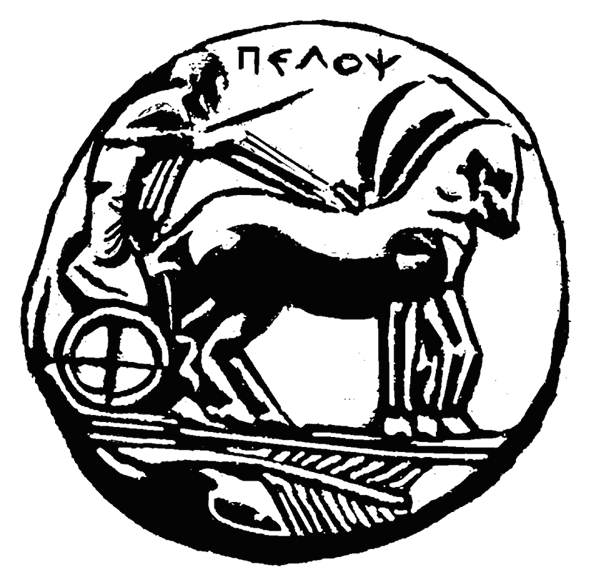 ΠΑΝΕΠΙΣΤΗΜΙΟ ΠΕΛΟΠΟΝΝΗΣΟΥΔ/νση ΒιβλιοθήκηςΟνομ/νυμο Συντάκτη: Ευγενία ΧοροζίδουE-mail: horozidou@uop.gr  Τηλ.: 2741074997-8	                                                                                          Αρ. Πρωτ.:  10445           Τρίπολη, 03/12/2020ΠΡΟΣ : Κάθε ενδιαφερόμενοΠΡΟΣΚΛΗΣΗ ΥΠΟΒΟΛΗΣ ΠΡΟΣΦΟΡΑΣ-ΕΡΕΥΝΑ ΑΓΟΡΑΣΘΕΜΑ : Προμήθεια ελληνόγλωσσων βιβλίων για τις ανάγκες της ΒΙΚΕΠ του Πανεπιστημίου Πελοποννήσου για το έτος 2020, σύμφωνα με τον επισυναπτόμενο πίνακα.H Βιβλιοθήκη και το Κέντρο Πληροφόρησης του Πανεπιστημίου ΠελοποννήσουΈχοντας υπόψη :Α) Το υπ’ αριθ. 9730/06.11.2020 αίτημα της υπηρεσίας μας με ΑΔΑΜ 20REQ007605234 που αφορά την προμήθεια ελληνόγλωσσων βιβλίων για τις ανάγκες της ΒΙΚΕΠ του Πανεπιστημίου Πελοποννήσου και των Παραρτημάτων της για το έτος 2020 Β) Την υπ’ αριθ. 11/13.11.2020, συνεδρίαση 182η απόφαση Συγκλήτου Πανεπιστημίου Πελοποννήσου περί «έγκρισης σκοπιμότητας πραγματοποίησης δαπανών Τακτικού Προϋπολογισμού Πανεπιστημίου Πελοποννήσου  οικ. Έτους 2020» με ΑΔΑ: 6ΘΞΦ469Β7Δ-15Ξ Γ) Την υπ’ αριθ. 10433/03.12.2020 Απόφαση Ανάληψης δαπάνης με ΑΔΑ: 62ΒΠ469Β7Δ-Μ90. Γ) Τον Ν.4412/2016 το Ν. 4412/2016 (Φ.Ε.Κ. 147/Α’/08-08-2016) «Δημόσιες Συμβάσεις έργων, Προμηθειών &Υπηρεσιών (προσαρμογή στις Οδηγίες 2014/24/ΕΕ και 2014/25/ΕΕ)Καλεί τους ενδιαφερόμενους που δραστηριοποιούνται επαγγελματικά στο αντικείμενο της παρούσας, να υποβάλλουν προσφορά για την προμήθεια ελληνόγλωσσων βιβλίων για τις ανάγκες της ΒΙΚΕΠ του Πανεπιστημίου Πελοποννήσου για το έτος 2020 σύμφωνα με τις συν-νες τεχνικές προδιαγραφές στην:Το κριτήριο επιλογής θα είναι η πλέον συμφέρουσα από οικονομική άποψη προσφορά αποκλειστικά βάσει της τιμής (χαμηλότερη τιμή) για το σύνολο της προμήθειας.Η τιμή της προμήθειας ανέρχεται έως του ποσού των 9.433,00 € ευρώ μη συμπεριλαμβανομένου του αναλογούντος Φ.Π.Α. 6,00%, ήτοι 10.000,00 € συμπεριλαμβανομένου του αναλογούντος Φ.Π.Α. 6,00 %, και παρουσιάζεται αναλυτικά παρακάτω:Η δαπάνη καλύπτεται από τον Κωδικό 1259 του Τακτικού Προϋπολογισμού  του Πανεπιστημίου Πελοποννήσου (cpv 22113000-5).Η ισχύς της προσφοράς είναι για 150 ημέρες από την ημερομηνία υποβολής προσφοράς. Η παράδοση των ειδών δαπάνης πρέπει να έχει ολοκληρωθεί εντός 150 ημερών από την υπογραφή της σύμβασης (οριστική παραλαβή).Οι συμμετέχοντες στα πλαίσια της παρούσας, μπορούν να υποβάλλουν έγγραφες προσφορές στην παρακάτω διεύθυνση: Πανεπιστήμιο Πελοποννήσου Δ/νση ΒιβλιοθήκηςΔαμασκηνού & ΚολοκοτρώνηΤ.Κ 201 31, ΚόρινθοςΑρμόδιος : κ. Ευγενία ΧοροζίδουΚαταληκτική ημερομηνία υποβολής προσφορών είναι η 14/12/2020 και ώρα 14:00.Προς απόδειξη της μη συνδρομής των λόγων αποκλεισμού από διαδικασίες σύναψης δημοσίων συμβάσεων των παρ.1 και 2 του άρθρου 73 και 74 του Ν.4412/2016 υποβάλλεται  από τους συμμετέχοντες :Υπεύθυνη δήλωση (από νόμιμο εκπρόσωπο εταιρείας ) όπου αναγράφει τα εξής :α. Πληρώ τις τεχνικές προδιαγραφές της παρούσας πρόσκλησης εκδήλωσης ενδιαφέροντος και τους σχετικούς όρους τους οποίους αποδέχομαι πλήρως και ανεπιφύλακτα και επισυνάπτεται ο ΠΙΝΑΚΑΣ ΤΕΧΝΙΚΩΝ ΠΡΟΔΙΑΓΡΑΦΩΝ. Επιπλέον υποβάλλεται : Οικονομική προσφορά όπου θα συμπληρώνεται σύμφωνα με το συν-νο υπόδειγμα (του ΠΑΡΑΡΤΗΜΑΤΟΣ Β ).Ειδικοί όροια. Βιβλία που είναι φθαρμένα, κακέκτυπα, ή παρουσιάζουν κάθε μορφής ελαττώματα έστω και επουσιώδη (όπως μη πλήρης στοίχιση των εξώφυλλων με τα εσώφυλλα, μερική ή ολική αποκόλληση των σελίδων), ο ανάδοχος είναι υποχρεωμένος μετά την διαπίστωση των ελαττωμάτων να τα αντικαθιστά εντός διαστήματος δεκαπέντε ημερών (15) κατόπιν υπόδειξης της υπηρεσίας,  με ισάριθμα. Τα εν γένει δε έξοδα αποστολής και αντικατάστασης βαρύνουν στο σύνολό τους αποκλειστικά τον προμηθευτή. β. Σε περίπτωση που ο υποψήφιος ανάδοχος αδυνατεί να προσκομίσει ένα βιβλίο για το οποίο έχει κατατεθεί προσφορά, είναι υποχρεωμένος να προσκομίσει σχετικά δικαιολογητικά παραγγελίας ή ενημέρωση απ΄ τον εκδότη, ότι το βιβλίο είναι π.χ. εξαντλημένο ή είναι υπό έκδοση.γ. Σε περίπτωση που υπάρχει νεότερη έκδοση κάποιου τίτλου από αυτή που έχει ζητηθεί, ο ανάδοχος οφείλει να παραδώσει την τελευταία έκδοση.Παραλαβή – ΠαράδοσηΟ ανάδοχος υποχρεούται να παραδώσει τα υπό προμήθεια έντυπα βιβλία σε χώρο της Βιβλιοθήκης του Πανεπιστημίου όπως περιγράφεται στο ΠΑΡΑΡΤΗΜΑ Α- ΤΕΧΝΙΚΕΣ ΠΡΟΔΙΑΓΡΑΦΕΣ και σε χρόνο που θα οριστεί μετά από έγγραφη συνεννόηση. Το κόστος μεταφοράς και παράδοσης στις βιβλιοθήκες γίνεται με μέριμνα και έξοδα του αναδόχου. Τα έντυπα βιβλία θα παραδίδονται από τον ανάδοχο συσκευασμένα σε χαρτοκιβώτια ή άλλα είδη συσκευασίας κατάλληλα για τη μεταφορά. Στην εξωτερική συσκευασία θα αναγράφονται με ανεξίτηλο και εμφανή τρόπο η  ονομασία του περιεχομένου, ο αριθμός των περιεχομένων κάθε συσκευασίας και τα στοιχεία του αναδόχου.Ο οικονομικός φορέας ο οποίος θα επιλεγεί να  του ανατεθεί η σύμβαση, πριν την ανάθεση πρέπει να προσκομίσει υποχρεωτικά προς απόδειξη της μη συνδρομής των λόγων αποκλεισμού από διαδικασίες σύναψης δημοσίων συμβάσεων των παρ.1 και 2 του άρθρου 73 του Ν.4412/2016, τα παρακάτω δικαιολογητικά:α.  Απόσπασμα ποινικού μητρώου. Η υποχρέωση αφορά ιδίως: αα) στις περιπτώσεις εταιρειών περιορισμένης ευθύνης (Ε.Π.Ε.) και προσωπικών εταιρειών (Ο.Ε. και Ε.Ε.), τους διαχειριστές, ββ) στις περιπτώσεις ανωνύμων εταιρειών (Α.Ε.), τον Διευθύνοντα Σύμβουλο, καθώς και όλα τα μέλη του Διοικητικού Συμβουλίου.β. Φορολογική ενημερότηταγ. Ασφαλιστική ενημερότητα (άρθρο 80 παρ.2 του Ν.4412/2016)δ. Νομιμοποιητικά έγγραφα (πχ καταστατικό ) Η πληρωμή του αναδόχου θα γίνει με χρηματικό ένταλμα κατόπιν έκδοσης σχετικών παραστατικών-δικαιολογητικά πληρωμής, πρωτοκόλλου παραλαβής από την αρμόδια επιτροπή παραλαβής  και σύμφωνα με το άρθρο 200 του Ν.4412/2016. Τον ανάδοχο βαρύνουν οι εκάστοτε νόμιμες κρατήσεις. ΥΠΟΓΡΑΦΗ…………………….Ο Αντιπρύτανης  Διοικητικών Υποθέσεων του Πανεπιστημίου ΠελοποννήσουΚαθηγητής Γιώργος Β. ΑνδρειωμένοςΠΑΡΑΡΤΗΜΑ Α- ΤΕΧΝΙΚΕΣ ΠΡΟΔΙΑΓΡΑΦΕΣΕΛΛΗΝΟΓΛΩΣΣΑΠΑΡΑΡΤΗΜΑ Β- ΟΙΚΟΝΟΜΙΚΗ ΠΡΟΣΦΟΡΑΥπογραφή /σφραγίδα συμμετέχονταΤρίπολη/Κεντρική ΒιβλιοθήκηΘέση Σέχι – Πρώην 4ο Πεδίο Βολής,  Τ.Κ. 221 31 Καλαμάτα/Παραρτήματα ΒΙΚΕΠ Καλαμάτας_Παλαιό Στρατόπεδο – Ανατολικό Κέντρο, Τ.Κ. 241 00_ Αντικάλαμος, Τ.Κ. 241 00Σπάρτη/Παραρτήματα ΒΙΚΕΠ Σπάρτης_ Λ. Ευσταθίου & Σταματικής Βαλιώτη & Πλαταιών, Τ.Κ. 231 00_Κτίριο Βαιώτη, Περιοχή Κλαδά, Τ.Κ. 231 00Ναύπλιο/ Παράρτημα ΒΙΚΕΠ ΝαυπλίουΒας. Γεωργίου Β’ & Ηρακλέους, Τ.Κ. 211 00Κόρινθο/ Παραρτήματα ΒΙΚΕΠ Κορίνθου_Δαμασκηνού & Κολοκοτρώνη, Τ.Κ. 201 31_Λ. Αθηνών & Αριστοτέλους 1, Τ.Κ. 201 31 Πάτρα/ Παράρτημα ΒΙΚΕΠ ΠάτραςΜ. Αλεξάνδρου 1, Τ.Κ. 263 34 ΕίδοςΠεριγραφήΠοσότηταΤόπος παράδοσηςΒιβλίαΕλληνόγλωσσα496 τίτλοι Σύμφωνα με το ΠΑΡΑΡΤΗΜΑ Α’α/αΣυγγραφέαςΤίτλοςΕκδότηςΤόμος/ΤόμοιISBNΤΟΠΟΣ ΠΑΡΑΔΟΣΗΣ -ΠΑΡΑΡΤΗΜΑ ΒΙΒΛΙΟΘΗΚΗΣ1ΆΓΓΕΛΟΣ ΒΛΑΧΟΣΤΟΥΡΙΣΜΟΣ ΚΑΙ ΔΗΜΟΣΙΕΣ ΠΟΛΙΤΙΚΕΣ ΣΤΗ ΣΥΓΧΡΟΝΗ ΕΛΛΑΔΑ (1914-1950): Η ΑΝΑΔΥΣΗ ΕΝΟΣ ΝΕΟΤΕΡΙΚΟΥ ΦΑΙΝΟΜΕΝΟΥΚΕΡΚΥΡΑ19789609490382ΤΚΕΠ2ΜΙΧΑΛΗΣ ΝΙΚΟΛΑΚΑΚΗΣΜΟΝΤΕΡΝΑ ΚΙΡΚΗ'. ΤΟΥΡΙΣΜΟΣ ΚΑΙ ΕΛΛΗΝΙΚΗ ΚΟΙΝΩΝΙΑ ΤΗΝ ΠΕΡΙΟΔΟ 1950-1974ΑΛΕΞΑΝΔΡΕΙΑ 19789602217450ΤΚΕΠ3BOUCHERON PATRICKΤΙ ΜΠΟΡΕΙ ΝΑ ΚΑΝΕΙ Η ΙΣΤΟΡΙΑ: ΕΝΑΡΚΤΗΡΙΟ ΜΑΘΗΜΑ ΣΤΟ COLLEGE DE FRANCEΠΟΛΙΣ19789604355426ΤΚΕΠ4ΟΣΤΕΡΧΑΜΕΛ ΓΙΟΥΡΓΚΕΝ, ΠΕΤΕΡΣΟΝ Π. ΝΙΛΣΙΣΤΟΡΙΑ ΤΗΣ ΠΑΓΚΟΣΜΙΟΠΟΙΗΣΗΣΑΙΩΡΑ19786185048075ΤΚΕΠ5SHERMER MICHAELΓΙΑΤΙ ΟΙ ΑΝΘΡΩΠΟΙ ΠΙΣΤΕΥΟΥΝ ΣΕ ΠΑΡΑΞΕΝΑ ΠΡΑΓΜΑΤΑ:ΨΕΥΔΟΕΠΙΣΤΗΜΕΣ, ΠΡΟΛΗΨΕΙΣ ΚΑΙ ΑΛΛΕΣ ΠΛΑΝΕΣ ΤΟΥ ΚΑΙΡΟΥ ΜΑΣΠΕΚ19789605241537ΤΚΕΠ6ΧΡΗΣΤΟΣ ΗΛΙΑΔΗΣ«Η ΘΡΑΚΗ ΑΠΕΙΛΕΙΤΑΙ»: ΑΠΟΡΡΗΤΗ ΑΛΛΗΛΟΓΡΑΦΙΑ, ΤΟΥΡΚΙΚΗ ΣΤΡΑΤΗΓΙΚΗ - ΜΥΣΤΙΚΗ ΠΟΛΙΤΙΚΗ - ΜΕΙΟΝΟΤΙΚΕΣ ΟΜΑΔΕΣΒΙΒΛΙΟΡΑΜΑ-ΚΕΜΟ19789609548410ΤΚΕΠ7ΠΑΝΤΕΛΗΣ ΚΥΠΡΙΑΝΟΣΗ ΜΑΓΕΙΑ ΤΟΥ ΠΤΥΧΙΟΥΒΙΒΛΙΟΡΑΜΑ19789609548298ΤΚΕΠ8ΞΥΠΟΛΙΤΑΣ ΝΙΚΟΣΠΡΟΣΦΥΓΕΣ ΣΤΗ ΜΟΡΙΑ: ΟΙ ΣΥΝΕΠΕΙΕΣ ΜΙΑΣ ΑΠΟΤΡΕΠΤΙΚΗΣ ΜΕΤΑΝΑΣΤΕΥΤΙΚΗΣ ΠΟΛΙΤΙΚΗΣΔΙΟΝΙΚΟΣ19789606619878ΤΚΕΠ9ΔΗΜΗΤΡΙΟΣ Ν. ΚΑΛΟΓΙΑΝΝΗΣΟ ΔΙΕΥΘΥΝΤΗΣ ΤΗΣ ΣΧΟΛΙΚΗΣ ΜΟΝΑΔΑΣ ΚΑΙ ΟΙ ΕΠΑΓΓΕΛΜΑΤΙΚΕΣ ΤΟΥ ΙΚΑΝΟΤΗΤΕΣΓΡΗΓΟΡΗΣ19789606122668ΤΚΕΠ10ΑΡΓΥΡΗΣ ΑΡΧΑΚΗΣΑΠΌ ΤΟΝ ΕΘΝΙΚΟ ΣΤΟΝ ΜΕΤΑ-ΕΘΝΙΚΟ ΛΟΓΟ. ΜΕΤΑΝΑΣΤΕΥΤΙΚΕΣ ΤΑΥΤΟΤΗΤΕΣ ΚΑΙ ΚΡΙΤΙΚΗ ΕΚΠΑΙΔΕΥΣΗΠΑΤΑΚΗΣ19789601685724ΤΚΕΠ11IAN KERSHAWΧΙΤΛΕΡΜΕΤΑΙΧΜΙΟ19786180306521ΠΕΔΙΣ12ΚΩΣΤΑΣ ΚΩΣΤΗΣΣΤΟΝ ΚΑΙΡΟ ΤΗΣ ΠΑΝΩΛΗΣΠΑΝΕΠΙΣΤΗΜΙΑΚΕΣ ΕΚΔΟΣΕΙΣ ΚΡΗΤΗΣ19789607309853ΠΕΔΙΣ13ΑΝΤΩΝΗΣ ΛΙΑΚΟΣΟ ΕΛΛΗΝΙΚΟΣ 20ΟΣ ΑΙΩΝΑΣΠΟΛΙΣ19789604356980ΠΕΔΙΣ14ΣΩΤΗΡΗΣ ΡΙΖΑΣ1909. Η ΜΕΤΑΒΑΣΗ ΤΗΣ ΕΛΛΑΔΑΣ ΣΤΟΝ 20Ο ΑΙΩΝΑΜΕΤΑΙΧΜΙΟ19786180319460ΠΕΔΙΣ15ΣΩΤΗΡΗΣ ΡΙΖΑΣΒΕΝΙΖΕΛΙΣΜΟΣ ΚΑΙ ΑΝΤΙΒΕΝΙΖΕΛΙΣΜΟΣ. ΣΤΙΣ ΑΠΑΡΧΕΣ ΤΟΥ ΕΘΝΙΚΟΥ ΔΙΧΑΣΜΟΥΨΥΧΟΓΙΟΣ19786180129038ΠΕΔΙΣ16KRISTINA WINTHER-JACOBSEM, ΕΥΑΝΘΗΣ ΧΑΤΖΗΒΑΣΙΛΕΙΟΥ (ΕΠΙΜ.)Η ΔΑΝΙΑ, ΤΟ ΣΥΜΒΟΥΛΙΟ ΤΗΣ ΕΥΡΩΠΗΣ, ΤΟ ΝΑΤΟ ΚΑΙ ΤΑ ΑΝΘΡΩΠΙΝΑ ΔΙΚΑΙΩΜΑΤΑ ΣΤΗΝ ΕΛΛΑΔΑ ΚΑΤΑ ΤΗ ΔΙΑΡΚΕΙΑ ΤΗΣ ΧΟΥΝΤΑΣΠΑΤΑΚΗΣ19789601684291ΠΕΔΙΣ17ΚΩΣΤΑΣ ΚΩΣΤΗΣΟ ΠΛΟΥΤΟΣ ΤΗΣ ΕΛΛΑΔΑΣ: Η ΕΛΛΗΝΙΚΗ ΟΙΚΟΝΟΜΙΑ ΑΠΟ ΤΟΥΣ ΒΑΛΚΑΝΙΚΟΥΣ ΠΟΛΕΜΟΥΣ ΜΕΧΡΙ ΣΗΜΕΡΑΠΑΤΑΚΗΣ19789601682617ΠΕΔΙΣ18ΓΙΩΡΓΟΣ ΓΕΩΡΓΗΣΣΕΦΕΡΗΣ - ΑΒΕΡΩΦ: Η ΡΗΞΗΚΑΣΤΑΝΙΩΤΗΣ19789600362961ΠΕΔΙΣ19ΓΙΩΡΓΟΣ Α. ΛΕΟΝΤΑΡΙΤΗΣΚΥΠΡΙΑΚΗ ΘΥΕΛΛΑ: ΜΑΚΑΡΙΟΣ ΚΑΙ ΣΑΒΒΑΣ ΚΩΝΣΤΑΝΤΟΠΟΥΛΟΣΚΑΣΤΑΝΙΩΤΗΣ19789600366822ΠΕΔΙΣ20ΜΑΚΡΥΔΗΜΗΤΡΗΣ, ΑΝΤΩΝΗΣ, ΜΙΧΑΛΟΠΟΥΛΟΣ, ΝΙΚΟΛΑΟΣΕΚΘΕΣΕΙΣ ΕΜΠΕΙΡΟΓΝΩΜΟΝΩΝ ΓΙΑ ΤΗ ΔΗΜΟΣΙΑ ΔΙΟΙΚΗΣΗΕΚΔΟΣΕΙΣ ΠΑΠΑΖΗΣΗ19600213941ΠΕΔΙΣ21ΔΗΜΗΤΡΗΣ Β. ΠΑΠΟΥΛΙΑΣΠΩΣ ΣΥΝΤΕΛΟΥΝΤΑΙ ΟΙ ΜΕΤΑΡΡΥΘΜΙΣΕΙΣΑΛΕΞΑΝΔΡΕΙΑ 19789602218037ΠΕΔΙΣ22ΣΤΕΛΙΟΣ ΑΛΕΞΑΝΔΡΟΠΟΥΛΟΣΘΕΩΡΙΕΣ ΓΙΑ ΤΗ ΣΥΛΛΟΓΙΚΗ ΔΡΑΣΗ ΚΑΙ ΤΑ ΚΟΙΝΩΝΙΚΑ ΚΙΝΗΜΑΤΑΚΡΙΤΙΚΗ19602182156ΠΕΔΙΣ23ARMITAGE, DAVID ΕΜΦΥΛΙΟΙ ΠΟΛΕΜΟΙ: ΜΙΑ ΙΣΤΟΡΙΑ ΣΤΟ ΠΕΔΙΟ ΤΩΝ ΙΔΕΩΝΠΑΝΕΠΙΣΤΗΜΙΑΚΕΣ ΕΚΔΟΣΕΙΣ ΚΡΗΤΗΣ19789605245719ΠΕΔΙΣ24ΤΖΟΥΚΑΣ, ΒΑΓΓΕΛΗΣΑΝΤΑΡΤΟΠΟΛΕΜΟΣ: ΕΠΑΝΑΣΤΑΤΕΣ, ΠΑΡΤΙΖΑΝΟΙ, ΜΑΧΗΤΕΣΕΚΔΟΣΕΙΣ ΕΛΛΗΝΙΚΟΥ ΑΝΟΙΚΤΟΥ ΠΑΝΕΠΙΣΤΗΜΙΟΥ19786188427273ΠΕΔΙΣ25BUCHANAN, JAMES M., TULLOCK, GORDONΟ ΛΟΓΙΣΜΟΣ ΤΗΣ ΣΥΝΑΙΝΕΣΗΣΕΚΔΟΣΕΙΣ ΠΑΠΑΖΗΣΗ19789600213423ΠΕΔΙΣ26ΜΠΡΑΝΤΕΝΜΠΕΡΓΚΕΡ ΆΝΤΑΜ, ΝΕΙΛΜΠΑΦ ΜΠΑΡΥΣΥΝ-ΑΝΤΑΓΩΝΙΣΜΟΣΚΑΣΤΑΝΙΩΤΗΣ19600324468ΠΕΔΙΣ27ΠΟΠΠΕΡ, ΚΑΡΛΗ ΕΝΔΕΙΑ ΤΟΥ ΙΣΤΟΡΙΚΙΣΜΟΥΕΥΡΑΣΙΑ19789608187153ΠΕΔΙΣ28ΡΙΝΤΛΕΫ, ΜΑΤΤΟΙ ΡΙΖΕΣ ΤΗΣ ΑΡΕΤΗΣΚΑΣΤΑΝΙΩΤΗΣ19789600323139ΠΕΔΙΣ29ΧΙΟΥΜ, ΝΤΕΙΒΙΝΤΠΡΑΓΜΑΤΕΙΑ ΓΙΑ ΤΗΝ ΑΝΘΡΩΠΙΝΗ ΦΥΣΗΠΑΤΑΚΗΣ19789601614649ΠΕΔΙΣ30ΑΝΔΡΙΑΝΟΠΟΥΛΟΣ, ΑΝΔΡΕΑΣ, ΓΙΩΡΓΟΣ ΜΠΗΤΡΟΣ ΚΑΙ ΚΩΣΤΑΣ ΧΡΙΣΤΙΔΗΣ (ΕΠΙΜ.). Η ΟΙΚΟΝΟΜΙΑ ΤΗΣ ΑΓΟΡΑΣ ΣΤΟ ΜΙΚΡΟΣΚΟΠΙΟΕΠΙΚΕΝΤΡΟ19789604585298ΠΕΔΙΣ31JOHNSON, STEVENΑΠΟ ΠΟΥ ΕΡΧΟΝΤΑΙ ΟΙ ΚΑΛΕΣ ΙΔΕΕΣ; Η ΦΥΣΙΚΗ ΙΣΤΟΡΙΑ ΤΗΣ ΚΑΙΝΟΤΟΜΙΑΣΠΕΔΙΟ19789605465988ΠΕΔΙΣ32MAZZUCATO, MARIANA ΤΟ ΕΠΙΧΕΙΡΗΜΑΤΙΚΟ ΚΡΑΤΟΣ: ΑΝΑΤΡΕΠΟΝΤΑΣ ΜΥΘΟΥΣΚΡΙΤΙΚΗ19789602189306ΠΕΔΙΣ33DAWKINS, RICHARDΤΟ ΕΓΩΙΣΤΙΚΟ ΓΟΝΙΔΙΟ: ΤΡΙΑΚΟΝΤΑΕΤΗΣ ΕΠΕΤΕΙΑΚΗ ΕΚΔΟΣΗΚΑΤΟΠΤΡΟ19786185111656ΠΕΔΙΣ34ΠΟΤΑΜΙΑΝΟΣ ΔΗΜΗΤΡΙΟΣΑΛΛΗΛΕΓΓΥΕΣ ΜΕΡΕΣΠΟΤΑΜΟΣ19789605450229ΠΕΔΙΣ35OZKIRIMLI UMUTΤΟ ΒΑΣΑΝΟ ΤΗΣ ΙΣΤΟΡΙΑΣ: Ο ΕΘΝΙΚΙΣΜΟΣ ΣΤΗΝ ΕΛΛΑΔΑ ΚΑΙ ΣΤΗΝ ΤΟΥΡΚΙΑΚΑΣΤΑΝΙΩΤΗΣ1ΠΕΔΙΣ36ΤΑΛΑΝΤΗΣ ΧΑΡΑΛΑΜΠΟΣ Ε. ΓΙΟΥΓΚΟΣΛΑΒΙΑ 1991-2001: ΤΟ ΑΙΜΑΤΗΡΟ ΤΕΛΜΑ ΤΗΣ ΒΑΛΚΑΝΙΚΗΣ ΥΠΕΡΔΥΝΑΜΗΣΙΔΙΩΤΙΚΗ ΈΚΔΟΣΗ19786188356313ΠΕΔΙΣ37ΤΑΛΑΝΤΗΣ ΧΑΡΑΛΑΜΠΟΣ Ε. Η ΔΙΑΛΥΣΗ ΤΗΣ ΓΙΟΥΓΚΟΣΛΑΒΙΑΣ 1991-2001ΙΔΙΩΤΙΚΗ ΈΚΔΟΣΗ19789609374811ΠΕΔΙΣ38ΣΤΑΥΡΟΥΛΑ Ν. ΚΤΙΣΤΑΚΗΕΙΣΑΓΩΓΗ ΣΤΗ ΔΗΜΟΣΙΑ ΔΙΟΙΚΗΣΗΕΚΔΟΣΕΙΣ ΠΑΠΑΖΗΣΗ19789600230598ΠΕΔΙΣ39ΜΙΧΑΛΟΠΟΥΛΟΣ ΝΙΚΟΛΑΟΣΑΠΟ ΤΗ ΔΗΜΟΣΙΑ ΓΡΑΦΕΙΟΚΡΑΤΙΑ ΣΤΟ ΔΗΜΟΣΙΟ MANAGEMENTΕΚΔΟΣΕΙΣ ΠΑΠΑΖΗΣΗ19789600217094ΠΕΔΙΣ40ΣΜΟΚΟΒΙΤΗΣ ΔΗΜΗΤΡΙΟΣΣΤΡΑΤΙΩΤΙΚΗ ΚΟΙΝΩΝΙΟΛΟΓΙΑ ΣΤΗΝ ΕΛΛΑΔΑ: ΕΙΔΙΚΑ ΘΕΜΑΤΑΒΕΡΓΙΝΑ19789609523172ΠΕΔΙΣ41ΜΠΟΥΤΣΙΟΥΚΗ ΣΟΦΙΑΕΥΡΩΠΑΪΚΗ ΠΟΛΙΤΙΚΗ ΣΤΗΝ ΕΚΠΑΙΔΕΥΣΗ: ΑΠΟ ΤΗ ΣΤΡΑΤΗΓΙΚΗ ΤΗΣ ΛΙΣΑΒΟΝΑΣ ΣΤΗ ΣΤΡΑΤΗΓΙΚΗ "ΕΥΡΩΠΗ 2020"ΑΝΤ. ΣΤΑΜΟΥΛΗ19786185306069ΠΕΔΙΣ42ΜΠΕΣΙΛΑ-ΒΗΚΑ ΕΥΡΥΔΙΚΗΤΟΠΙΚΗ ΑΥΤΟΔΙΟΙΚΗΣΗ: ΘΕΣΜΙΚΟ ΠΛΑΙΣΙΟ-ΕΥΡΩΠΑΪΚΗ ΔΙΑΣΤΑΣΗΣΑΚΚΟΥΛΑΣ Α.Ε.1Οος9789604455997ΠΕΔΙΣ43BUSHKOVITCH PAULΙΣΤΟΡΙΑ ΤΗΣ ΡΩΣΙΑΣ: ΠΟΛΙΤΙΚΗ, ΟΙΚΟΝΟΜΙΚΗ, ΚΟΙΝΩΝΙΑ, ΘΡΗΣΚΕΙΑ, ΤΕΧΝΕΣ ΚΑΙ ΕΠΙΣΤΗΜΕΣ ΑΠΟ ΤΟΝ 9Ο ΑΙΩΝΑ ΕΩΣ ΤΗΝ ΠΕΡΕΣΤΡΟΙΚΑΑΙΩΡΑ19786185048365ΠΕΔΙΣ44ΧΛΕΠΑΣ ΝΙΚΟΛΑΟΣ ΚΟΜΝΗΝΟΣΗ ΤΟΠΙΚΗ ΔΙΟΙΚΗΣΗ ΣΤΗΝ ΕΛΛΑΔΑ: Ο ΔΙΑΛΕΚΤΙΚΟΣ ΑΝΤΑΓΩΝΙΣΜΟΣ ΤΗΣ ΑΠΟΚΕΝΤΡΩΣΗΣ ΜΕ ΤΗΝ ΑΥΤΟΔΙΟΙΚΗΣΗΝΟΜΙΚΗ ΒΙΒΛΙΟΘΗΚΗ19789605624361ΠΕΔΙΣ45ΛΟΓΟΘΕΤΗΣ ΜΙΧΑΗΛΘΕΩΡΙΑ ΤΗΛΕΠΙΚΟΙΝΩΝΙΑΚΗΣ ΚΙΝΗΣΕΩΣ ΚΑΙ ΕΦΑΡΜΟΓΕΣ (3Η ΕΚΔΟΣΗ)ΚΛΕΙΔΑΡΙΘΜΟΣ19789604618590ΤΡΙΠΟΛΗ46P. B. LATHI, DING ZHIΣΥΓΧΡΟΝΕΣ ΑΝΑΛΟΓΙΚΕΣ ΚΑΙ ΨΗΦΙΑΚΕΣ ΕΠΙΚΟΙΝΩΝΙΕΣΑ. ΤΖΙΟΛΑ & ΥΙΟΙ ΑΕ19789604187379ΤΡΙΠΟΛΗ47Γ. ΚΑΡΑΓΙΑΝΝΙΔΗΣ, Π.ΚΟΡΑΛΙΑΤΗΛΕΠΙΚΟΙΝΩΝΙΑΚΑ ΣΥΣΤΗΜΑΤΑΑ. ΤΖΙΟΛΑ & ΥΙΟΙ ΑΕ19789604186754ΤΡΙΠΟΛΗ48J. PROAKIS, M. SALEHIΣΥΣΤΗΜΑΤΑ ΤΗΛΕΠΙΚΟΙΝΩΝΙΩΝΦΟΥΝΤΑΣ19789603307631ΤΡΙΠΟΛΗ49K. SAM SHANMUGAMΨΗΦΙΑΚΑ ΚΑΙ ΑΝΑΛΟΓΙΚΑ ΣΥΣΤΗΜΑΤΑ ΕΠΙΚΟΙΝΩΝΙΑΣΕΠΙΣΤΗΜΟΝΙΚΕΣ ΚΑΙ ΤΕΧΝΟΛΟΓΙΚΕΣ ΕΚΔΟΣΕΙΣ Α.Γ.ΠΝΕΥΜΑΤΙΚΟΣ19607258304ΤΡΙΠΟΛΗ50S. HAYKINΨΗΦΙΑΚΑ ΣΥΣΤΗΜΑΤΑ ΕΠΙΚΟΙΝΩΝΙΩΝΠΑΠΑΣΩΤΗΡΙΟΥ19789604910885ΤΡΙΠΟΛΗ51THOMAS M. COVER, JOY A. THOMASΣΤΟΙΧΕΙΑ ΤΗΣ ΘΕΩΡΙΑΣ ΠΛΗΡΟΦΟΡΙΑΣΙΔΡΥΜΑ ΤΕΧΝΟΛΟΓΙΑΣ & ΕΡΕΥΝΑΣ-ΠΑΝΕΠΙΣΤΗΜΙΑΚΕΣ ΕΚΔΟΣΕΙΣ ΚΡΗΤΗΣ19789605244347ΤΡΙΠΟΛΗ52T. PRATT, C. BOSTIANΔΟΡΥΦΟΡΙΚΕΣ ΕΠΙΚΟΙΝΩΝΙΕΣΠΑΠΑΣΩΤΗΡΙΟΥ19789607182234ΤΡΙΠΟΛΗ53CHRISTAKIS NICHOLAS Α.ΣΥΝΔΕΔΕΜΕΝΟΙΚΑΤΟΠΤΡΟ19789606717390ΤΡΙΠΟΛΗ54ΔΕΡΤΙΛΗΣ Β.ΓΙΩΡΓΟΣΙΣΤΟΡΙΑ ΤΟΥ ΕΛΛΗΝΙΚΟΥ ΚΡΑΤΟΥΣ 1830-1920ΠΑΝΕΠΙΣΤΗΜΙΑΚΕΣ ΕΚΔΟΣΕΙΣ ΚΡΗΤΗΣ19789605244286ΤΡΙΠΟΛΗ55HARARI YUVAL NOAHHOMO DEUS. ΜΙΑ ΣΥΝΤΟΜΗ ΙΣΤΟΡΙΑ ΤΟΥ ΜΕΛΛΟΝΤΟΣΑΛΕΞΑΝΔΡΕΙΑ 19789602217603ΤΡΙΠΟΛΗ56ALLISON GRAHAMΣΕ ΤΡΟΧΙΑ ΠΟΛΕΜΟΥ. ΜΠΟΡΟΥΝ ΗΠΑ ΚΑΙ ΚΙΝΑ ΝΑ ΑΠΟΦΥΓΟΥΝ ΤΗΝ ΠΑΓΙΔΑ ΤΟΥ ΘΟΥΚΥΔΙΔΗΠΕΔΙΟ19789606350702ΤΡΙΠΟΛΗ57CHOMSKY NOAMΠΟΙΟΣ ΚΥΒΕΡΝΑ ΤΟΝ ΚΟΣΜΟΠΑΤΑΚΗΣ19789601664446ΤΡΙΠΟΛΗ58ΣΟΦΙΑ ΤΡΙΛΙΒΑ-ΠΗΝΕΛΟΠΗ ΞΑΡΛΗΠΛΑΘΟΝΤΑΣ ΤΑΥΤΟΤΗΤΕΣ: ΑΠΟ ΤΗ ΜΑΘΗΤΕΙΑ ΣΤΗ ΔΙΔΑΣΚΑΛΙΑΕΠΙΚΕΝΤΡΟ1ISBN139789604583324ΝΑΥΠΛΙΟ59HOWARD GARDNERΠΩΣ ΤΟ ΠΑΙΔΙ ΑΝΤΙΛΑΜΒΑΝΕΤΑΙ ΤΟΝ ΚΟΣΜΟΔΙΑΔΡΑΣΗ1ISBN139789609539951ΝΑΥΠΛΙΟ60ΚΩΣΤΑΣ ΓΑΒΡΑΣΑΥΤΟΒΙΟΓΡΑΦΙΑ-ΠΗΓΑΙΝΕ ΕΚΕΙ ΟΠΟΥ ΕΙΝΑΙ ΑΔΥΝΑΤΟ ΝΑ ΠΑΣ.GUTENBERG19789600119831ΝΑΥΠΛΙΟ61ΠΑΝΑΓΙΩΤΑ ΜΗΝΗΗ ΚΙΝΗΜΑΤΟΓΡΑΦΙΚΗ ΜΟΡΦΗ ΤΟΥ ΠΟΝΟΥ ΚΑΙ ΤΗΣ ΟΔΥΝΗΡΗΣ ΑΝΑΠΟΛΗΣΗΣ.ΜΙΕΤ19789602506790ΝΑΥΠΛΙΟ62ΚΩΝΣΤΑΝΤΙΝΟΣ ΚΥΡΙΑΚΟΣΕΠΙΘΥΜΙΕΣΚΑΙ ΠΟΛΙΤΙΚΗ-Η QUEER ΙΣΤΟΡΙΑ ΤΟΥ ΕΛΛΗΝΙΚΟΥ ΚΙΝΗΜΑΤΟΓΡΑΦΟ.ΑΙΓΟΚΕΡΩΣ19789603225010ΝΑΥΠΛΙΟ63ΓΕΩΡΓΙΟΥ ΝΑΓΙΑΜΕΘΟΔΟΣ ΟΡΘΟΦΩΝΙΑΣ ΟΡΘΟΦΩΝΙΑ ΦΩΝΗΤΙΚΗ ΤΡΑΓΟΥΔΙΒΕΡΓΙΝΑI & II 9789607171641ΝΑΥΠΛΙΟ64ΓΙΩΡΓΟΣ ΚΟΡΔΗΣΕΝ ΡΥΘΜΩ - ΤΟ ΗΘΟΣ ΤΗΣ ΓΡΑΜΜΗΣ ΣΤΗ ΒΥΖΑΝΤΙΝΗ ΖΩΓΡΑΦΙΚΗΑΡΜΟΣ1ISBN13:9789605271619ISBN:9605271613ΝΑΥΠΛΙΟ65ΓΙΩΡΓΟΣ ΚΟΡΔΗΣΗ ΖΩΓΡΑΦΙΚΗ ΩΣ ΤΡΟΠΟΣΑΡΜΟΣ19605273101ΝΑΥΠΛΙΟ66JORN ASGERΠΕΡΙ ΜΟΡΦΗΣ - ΣΚΙΑΓΡΑΦΙΑ ΜΙΑΣ ΜΕΘΟΔΟΛΟΓΙΑΣ ΤΩΝ ΤΕΧΝΩΝΝΗΣΙΔΕΣ19789608480919ΝΑΥΠΛΙΟ67JUNICHIHIRO TANIZAKIΤΟ ΕΓΚΩΜΙΟ ΤΗΣ ΣΚΙΑΣΑΓΡΑ19789603251385ΝΑΥΠΛΙΟ68RUDOLF ARNHEIMΤΕΧΝΗ ΚΑΙ ΟΠΤΙΚΗ ΑΝΤΙΛΗΨΗ - Η ΨΥΧΟΛΟΓΙΑ ΤΗΣ ΔΗΜΙΟΥΡΓΙΚΗΣ ΌΡΑΣΗΣΘΕΜΕΛΙΟ19789603102601ΝΑΥΠΛΙΟ69WALTER SARGENTΤΟ ΧΡΩΜΑ ΣΤΗ ΦΥΣΗ ΚΑΙ ΣΤΗΝ ΤΕΧΝΗΚΑΛΒΟΣ1ΔΕΝΥΠΑΡΧΕΙ,ΕΚΔΟΣΗ1987ΝΑΥΠΛΙΟ70PHOEBE MC NAUGHTONΠΡΟΟΠΤΙΚΗ ΚΑΙ ΑΛΛΑ ΕΙΔΗ ΟΠΤΙΚΗΣ ΑΠΑΤΗΣΑΛΕΞΑΝΔΡΕΙΑ19789602215302ΝΑΥΠΛΙΟ71LUDWIG WITTGENSTEINTRACTATUS LOGICO-PHILOSOPHICUSΊΑΜΒΟΣ19786185119317ΝΑΥΠΛΙΟ72ΙΑΚΩΒΟΣ ΠΟΤΑΜΙΑΝΟΣΤΕΧΝΗ ΚΑΙ ΦΩΣ – ΖΩΓΡΑΦΙΚΗ, ΓΛΥΠΤΙΚΗ, ΘΕΑΤΡΟ, ΑΡΧΙΤΕΚΤΟΝΙΚΗΑΝΤΙΥΛΗ19789609903240ΝΑΥΠΛΙΟ73FOSTER HALLΗ ΤΕΧΝΗ ΑΠΟ ΤΟ 1900ΕΚΔΟΣΕΙΣ ΕΠΙΚΕΝΤΡΟ19789604588305ΝΑΥΠΛΙΟ74HEINICH NATHALIEΤΟ ΠΑΡΑΔΕΙΓΜΑ ΤΗΣ ΣΥΓΧΡΟΝΗΣ ΤΕΧΝΗΣ.ΕΚΔΟΣΕΙΣ ΠΛΕΘΡΟΝ19789603482666ΝΑΥΠΛΙΟ75MARVIN CARLSONPERFORMANCE:ΜΙΑ ΚΡΙΤΙΚΗ ΕΙΣΑΓΩΓΗ.ΕΚΔΟΣΕΙΣ ΠΑΠΑΖΗΣΗ19789600227635ΝΑΥΠΛΙΟ76ΔΑΣΚΑΛΟΘΑΝΑΣΗΣ ΝΙΚΟΣΑΠΟ ΤΗΝ ΜΙΝΙΜΑΛΙΣΤΙΚΗ ΣΤΗΝ ΕΝΝΟΙΟΛΟΓΙΚΗ ΤΕΧΝΗ.ΕΚΔΟΣΕΙΣ Α.Σ.Κ.Τ.19789608697744ΝΑΥΠΛΙΟ77BELL JULIANΚΑΘΡΕΦΤΗΣ ΤΟΥ ΚΟΣΜΟΥ ΜΙΑ ΝΕΑ ΙΣΤΟΡΙΑ ΤΗΣ ΤΕΧΝΗΣ.ΕΚΔΟΣΕΙΣ ΜΕΤΑΙΧΜΙΟ19789604556052ΝΑΥΠΛΙΟ78ΣΤΑΓΚΟΣ ΝΙΚΟΣΕΝΝΟΙΕΣ ΤΗΣ ΜΟΝΤΕΡΝΑΣ ΤΕΧΝΗΣΜΟΡΦΩΤΙΚΟ ΊΔΡΥΜΑ ΕΘΝΙΚΗΣ ΤΡΑΠΕΖΗΣ19789602502532ΝΑΥΠΛΙΟ79ΑΥΓΗΤΙΔΟΥ ΑΓΓΕΛΙΚΗPERFORMANCE NOW V.1: ΕΠΙΤΕΛΕΣΤΙΚΕΣ ΠΡΑΚΤΙΚΕΣ ΣΤΗΝ ΤΕΧΝΗ ΚΑΙ ΔΡΑΣΕΙΣ IN SITU.ΕΚΔΟΣΕΙΣ ΙΩΝ19789605080785ΝΑΥΠΛΙΟ80KANDINSKY WASSILYΓΙΑ ΤΟ ΠΝΕΥΜΑΤΙΚΟ ΣΤΗΝ ΤΕΧΝΗ.ΕΚΔΟΣΕΙΣ ΝΕΦΕΛΗ1ΝΑΥΠΛΙΟ81ΓΕΩΡΓΙΟΣ ΠΕΦΑΝΗΣΗ ΦΙΛΟΣΟΦΙΑ ΕΠΙ ΣΚΗΝΗΣ: ΘΕΑΤΡΟΦΙΛΟΣΟΦΙΚΕΣ ΕΣΤΙΑΣΕΙΣΠΑΠΑΖΗΣΗΣ19789600235623ΝΑΥΠΛΙΟ82ΤΖΕΦΦΡΥ ΜΠΕΝΝΙΝΓΚΤΟΝΝΤΕΡΡΙΝΤΑΝΗΣΟΣ19789605890919ΝΑΥΠΛΙΟ83ΓΕΩΡΓΙΟΣ ΠΕΦΑΝΗΣΘΕΑΤΡΙΚΑ ΒESTIARIA:ΘΕΑΤΡΙΚΕΣ ΚΑΙ ΦΙΛΟΣΟΦΙΚΕΣ ΣΚΗΝΕΣ ΖΩΙΚΟΤΗΤΑΣ.ΠΑΠΑΖΗΣΗΣ19789600234442ΝΑΥΠΛΙΟ84ΔΗΜΗΤΡΗΣ ΛΑΜΠΡΕΛΛΗΣNIETZSCHE: ΦΙΛΟΣΟΦΟΣ ΤΗΣ ΠΟΛΛΑΠΛΟΤΗΤΑΣ ΚΑΙ ΤΗΣ ΜΑΣΚΑΣΠΑΠΑΖΗΣΗΣ19789600228120ΝΑΥΠΛΙΟ85ΑΘΗΝΑ ΜΙΡΑΣΓΕΖΗΗ ΑΙΣΘΗΤΙΚΗ ΜΕΤΑ ΤΟΝ NIETZSCHEΕΥΡΙΔΙΚΗ19789608703315ΝΑΥΠΛΙΟ86HELENE NEVEU KRINGELBACH ΧΟΡΕΥΤΙΚΟΙ ΠΟΛΙΤΙΣΜΟΙ. ΠΑΓΚΟΣΜΙΟΠΟΙΗΣΗ, ΤΟΥΡΙΣΜΟΣ ΚΑΙ ΤΑΥΤΟΤΗΤΑ ΣΤΗΝ ΑΝΘΡΩΠΟΛΟΓΙΑ ΤΟΥ ΧΟΡΟΥ.ΚΛΕΙΔΑΡΙΘΜΟΣ19789606450129ΝΑΥΠΛΙΟ87ΒΑΣ. ΝΙΤΣΙΑΚΟΣΤΑ ΠΟΛΛΑΠΛΑ ΣΥΝΟΡΑ ΕΝΟΣ ΜΕΤΑΒΑΛΛΟΜΕΝΟΥ ΚΟΣΜΟΥ.ΚΡΙΤΙΚΗ 19789605862640ΝΑΥΠΛΙΟ88ΧΑΤΖΗΠΑΝΑΓΗΣ ΘΟΔΩΡΟΣΔΙΑΓΡΑΜΜΑ ΙΣΤΟΡΙΑΣ ΤΟΥ ΝΕΟΕΛΛΗΝΙΚΟΥ ΘΕΑΤΡΟΥ.ΠΑΝΕΠΙΣΤΗΜΙΑΚΕΣ ΕΚΔΟΣΕΙΣ ΚΡΗΤΗΣ19789605244330ΝΑΥΠΛΙΟ89ΠΗΝΕΛΟΠΗ ΑΒΟΥΡΗ ΣΤΡΟΥΦΟΥΛΙΔΩΤΑΠΕΡΙΠΛΟΥΣ19789604382170ΝΑΥΠΛΙΟ90ΓΚΟΥΓΚΟΥΛΗ ΚΛΕΙΩΤΟ ΕΛΛΗΝΙΚΟ ΠΑΙΧΝΙΔΙ, ΔΙΑΔΡΟΜΕΣ ΣΤΗΝ ΙΣΤΟΡΙΑ ΤΟΥ. ΜΙΕΤ - ΕΛΙΑ19789602504055ΝΑΥΠΛΙΟ91FREDDY DECREUSΗ ΤΕΛΕΤΟΥΡΓΙΑ  ΣΤΟ ΘΕΑΤΡΟ ΤΟΥ ΘΕΟΔΩΡΟΥ ΤΕΡΖΟΠΟΥΛΟΥΆΓΡΑ Α.Ε.19789605052508ΝΑΥΠΛΙΟ92BARBA EUGENIOΚΑΨΕ ΤΟ ΣΠΙΤΙ: ΓΙΑ ΤΗ ΣΚΗΝΟΘΕΣΙΑ ΚΑΙ ΤΗ ΔΡΑΜΑΤΟΥΡΓΙΑΔΩΔΩΝΗ 19789605582562ΝΑΥΠΛΙΟ93COPANS, JΗ ΕΠΙΤΟΠΙΑ ΕΘΝΟΛΟΓΙΚΗ ΕΡΕΥΝΑGUTENBERG19789600109924ΝΑΥΠΛΙΟ94ΡΙΚΟΥ ΕΛΠΙΔΑΑΝΘΡΩΠΟΛΟΓΙΑ ΚΑΙ ΣΥΓΧΡΟΝΗ ΤΕΧΝΗ. ΑΛΕΞΑΝΔΡΕΑ19789602215654ΝΑΥΠΛΙΟ95ΡΟΜΠΟΥ-ΛΕΒΙΔΗΕΠΙΤΗΡΟΥΜΕΝΕΣ ΖΩΕΣ.ΑΛΕΞΑΝΔΡΕΑ19789602216804ΝΑΥΠΛΙΟ96ΑΓΓΕΛΙΚΗ ΑΓΑΛΙΑΝΟΥΤΡΙΩ ΓΕΝΙΩΝΕ ΡΙΖΙΚΟ, ΤΡΙΩ ΓΥΝΑΙΚΩΝ ΟΡΜΗΝΕΙΕΣΠΕΡΙΠΛΟΥΣ19789604382149ΝΑΥΠΛΙΟ97ΚΥΡΙΑΚΑΚΗΣ Γ.Η ΠΡΟΣΕΓΓΙΣΗ ΤΟΥ ΑΛΛΟΥ. ΙΔΕΟΛΟΓΙΑ, ΜΕΘΟΔΟΛΟΓΙΑ ΚΑΙ ΕΡΕΥΝΗΤΙΚΗ ΠΡΑΚΤΙΚΗ.ΜΕΤΑΙΧΜΙΟ19603759201ΝΑΥΠΛΙΟ98ΔΗΜΗΤΡΙΟΥ ΣΩΤΗΡΗΣ ΚΟΙΝΩΝΙΚΗ ΕΞΕΛΙΞΗ ΚΑΙ ΣΧΕΣΕΙΣ ΔΥΝΑΜΗΣ.ΑΛΕΞΑΝΔΡΕΑ19789602216835ΝΑΥΠΛΙΟ99D' ARCY W. THOMPSONΑΝΑΠΤΥΞΗ ΚΑΙ ΜΟΡΦΗ ΣΤΟ ΦΥΣΙΚΟ ΚΟΣΜΟΠΑΝΕΠΙΣΤΗΜΙΑΚΕΣ ΕΚΔΟΣΕΙΣ ΕΜΠ19602545364ΝΑΥΠΛΙΟ100ALAN HUGHESΗ ΠΑΡΑΣΤΑΣΗ ΤΗΣ ΚΩΜΩΔΙΑΣ ΣΤΗΝ ΑΡΧΑΙΑ ΕΛΛΑΔΑΠΑΝΕΠΙΣΤΗΜΙΑΚΕΣ ΕΚΔΟΣΕΙΣ ΚΡΗΤΗΣ19789605245566ΝΑΥΠΛΙΟ101LUKACS GEORGΑΙΣΘΗΤΙΚΗ ΤΗΣ ΜΟΥΣΙΚΗΣΤΟΠΟΣ19789604992447ΝΑΥΠΛΙΟ102ΚΩΣΤΗΣ ΔΕΜΕΡΤΖΗΣΗ ΣΚΑΛΚΩΤΙΚΗ ΕΝΟΡΧΗΣΤΡΩΣΗΠΑΠΑΖΗΣΗΣ19789600212785ΝΑΥΠΛΙΟ103ΚΩΣΤΑΣ ΚΑΡΔΑΗΣΝΙΚΟΛΑΟΣ ΧΑΛΙΚΙΟΠΟΥΛΟΣ ΜΑΝΤΖΑΡΟΣFAGOTTO19789606685620ΝΑΥΠΛΙΟ104NΙΚΟΣ ΜΑΛΙΑΡΑΣΜΑΝΩΛΗΣ ΚΑΛΟΜΟΙΡΗΣ 50 ΧΡΟΝΙΑ ΜΕΤΑFAGOTTO19789606685507ΝΑΥΠΛΙΟ105ΠΑΝΑΓΙΩΤΑΚΗΣ Κ.ΤΕΡΕΝΤΙΟΥ, Ο ΕΥΝΟΥΧΟΣΣΤΙΓΜΗ1ΝΑΥΠΛΙΟ106ΠΑΝΑΓΙΩΤΑΚΗΣ Κ.ΠΛΑΥΤΟΣ, ΤΟ ΠΑΛΑΜΑΡΙΣΤΙΓΜΗ19780002690782ΝΑΥΠΛΙΟ107ΣΑΚΕΛΛΑΡΙΟΙΥ Α.Η.ΤΕΡΕΝΤΙΟΣ, ΑΝΔΡΙΑ, ΑΥΤΟΤΙΜΟΡΟΥΜΕΝΟΣΠΑΤΑΚΗΣ19789601618517 ΝΑΥΠΛΙΟ108ΣΑΚΕΛΛΑΡΙΟΙΥ Α.Η.ΤΕΡΕΝΤΙΟΥ, ΕΚΥΡΑUNIVERSITY STUDIO PRESS19789601207209 ΝΑΥΠΛΙΟ109ΡΟΥΣΣΟΣ ΤΑ.ΤΕΡΕΝΤΙΟΥ, ΤΟ ΚΟΡΙΤΣΙ ΑΠΟ ΤΗΝ ΆΝΔΡΟΣΧΟΛΗ ΜΩΡΑΪΤΗ, ΕΤΑΙΡΙΑ ΣΠΟΥΔΩΝ ΝΕΟΕΛΛΗΝΙΚΟΥ ΠΟΛΙΤΙΜΟΥ ΚΑΙ ΓΕΝΙΚΗΣ ΠΑΙΔΕΙΑΣ19789602590270 ΝΑΥΠΛΙΟ110ΠΑΝΑΓΙΩΤΑΚΗΣ Κ.ΤΕΡΕΝΤΟΙΥ, ΟΙ ΑΔΕΛΦΟΙΣΤΙΓΜΗ1960269159XΝΑΥΠΛΙΟ111ΠΑΠΑΘΑΝΑΣΙΟΥ ΑΣΠ.ΑΡΧΑΙΕΣ ΤΡΑΓΩΔΙΕΣ, ΑΙΣΧΥΛΟΣ-ΣΟΦΟΚΛΗΣ-ΕΥΡΙΠΙΔΗΣΛΕΙΜΩΝ19786185259556 ΝΑΥΠΛΙΟ112ΣΤΕΡΓΙΟΥΛΗΣ Μ. ΑΙΣΧΥΛΟΣ, Ο ΔΗΜΙΟΥΡΓΟΣ ΤΗΣ ΤΡΑΓΩΔΙΑΣ ΚΑΙ Η ΔΙΑΧΡΟΝΙΚΗ ΕΠΙΔΡΑΣΗ ΤΟΥ ΣΤΗΝ ΕΛΛΗΝΙΚΗ ΚΑΙ ΕΥΡΩΠΑΪΚΗ ΓΡΑΜΜΑΤΕΙΑ ΚΟΡΑΛΛΙ - ΓΚΕΛΜΠΕΣΗΣ ΓΙΩΡΓΟΣ,19789609542128 ΝΑΥΠΛΙΟ113ΚΑΤΣΙΜΠΑΡΔΗΣ Γ.ΙΣΤΟΡΙΑ ΕΠΤΑ ΜΥΘΩΝΛΙΒΑΝΗΣ19789601420486ΝΑΥΠΛΙΟ114ΜΑΡΩΝΙΤΗΣ Δ.Ν.ΈΠΟΣ ΚΑΙ ΔΡΑΜΑ, ΑΠΟ ΤΟ ΧΘΕΣ ΣΤΟ ΑΥΡΙΟΆΓΡΑ Α.Ε.19789605051297ΝΑΥΠΛΙΟ115ΜΑΡΩΝΙΤΗΣ Δ.Ν.ΣΟΦΟΚΛΗΣ, ΑΝΤΙΓΟΝΗΓΚΟΝΗΣ19789609509053ΝΑΥΠΛΙΟ116ΦΑΝΑΡΑΣ Π.ΣΟΦΟΚΛΗΣ, ΤΡΑΧΙΝΙΑΙΚΑΡΔΑΜΙΤΣΑΣ19789603540410ΝΑΥΠΛΙΟ117ΓΙΟΣΗ Μ. (ΕΠΙΜ.)ΣΟΦΙΚΛΗΣ, ΑΙΑΣΕΚΔΟΣΕΙΣ ΕΙΚΟΣΤΟΥ ΠΡΩΤΟΥ19789607058744ΝΑΥΠΛΙΟ118ΔΕΔΟΥΣΗ ΧΡ.ΜΕΝΑΝΔΡΟΥ, ΣΑΜΙΑΑΚΑΔΗΜΑΙΑ ΑΘΗΝΩΝ19789604040863ΝΑΥΠΛΙΟ119DE CERTEAU M.ΕΠΙΝΟΩΝΤΑΣ ΤΗΝ ΚΑΘΗΜΕΡΙΝΗ ΠΡΚΑΤΙΚΗ. Η ΠΟΛΥΤΡΟΠ ΤΕΧΝΗ ΤΟΥ ΠΡΑΤΤΕΙΝΑΘΗΝΑ: ΣΜΙΛΗ 20101ΝΑΥΠΛΙΟ120ΓΕΡΟΓΙΑΝΝΗ, ΕΙΡΗΝΗΗ ΠΕΡΦΟΡΜΑΝΣ ΣΤΗΝ ΕΛΛΑΔΑ 1968-1986FUTURA, ΝΟΕΜΒΡΙΟ; 201919789609489881ΝΑΥΠΛΙΟ121ΔΑΝΑΗ ΧΟΝΔΡΟΥΕΙΚΑΣΤΙΚΕΣ ΔΡΑΣΕΙΣ ΑΘΗΝΑ :ΑΠΟΠΕΙΡΑ , 20061960537093XΝΑΥΠΛΙΟ122NYMAN, MICHAEL,ΠΕΙΡΑΜΑΤΙΚΗ ΜΟΥΣΙΚΗ  ΑΘΗΝΑ :ΟΚΤΩ , 201219789609918688ΝΑΥΠΛΙΟ123ΚΑΚΛΑΜΑΝΗΣ ΣΤΕΦΑΝΟΣΗ ΚΡΗΤΙΚΗ ΠΟΙΗΣΗ ΣΤΑ ΧΡΟΝΙΑ ΤΗΣ ΑΝΑΓΕΝΝΗΣΗΣ.ΜΙΕΤΑ' 9789602507438ΝΑΥΠΛΙΟ124ΚΑΚΛΑΜΑΝΗΣ ΣΤΕΦΑΝΟΣΗ ΚΡΗΤΙΚΗ ΠΟΙΗΣΗ ΣΤΑ ΧΡΟΝΙΑ ΤΗΣ ΑΝΑΓΕΝΝΗΣΗΣ.ΜΙΕΤΒ΄9789602507605ΝΑΥΠΛΙΟ125ΚΑΚΛΑΜΑΝΗΣ ΣΤΕΦΑΝΟΣΗ ΚΡΗΤΙΚΗ ΠΟΙΗΣΗ ΣΤΑ ΧΡΟΝΙΑ ΤΗΣ ΑΝΑΓΕΝΝΗΣΗΣ.ΜΙΕΤΓ΄9789602507629ΝΑΥΠΛΙΟ126PAUL VALERYΗ ΦΙΛΟΣΟΦΙΑ ΤΟΥ ΧΟΡΟΥPRINCIPIA19786188036369ΝΑΥΠΛΙΟ127AGNES DE MILLEΟΙ ΕΠΑΝΑΣΤΑΤΕΣ ΤΟΥ ΧΟΡΟΥ (ΑΜΕΡΙΚΗ)ΝΕΦΕΛΗ1ΝΑΥΠΛΙΟ128JANET ΑDSHEADΑΝΑΛΥΣΗ ΤΟΥ ΧΟΡΟΥ: ΘΕΩΡΙΑ ΚΑΙ ΠΡΑΞΗΠΑΣΧΑΛΙΔΗΣ19789603995371ΝΑΥΠΛΙΟ129SHIGEHISA KURIYAMAH ΕΚΦΡΑΣΤΙΚΟΤΗΤΑ ΤΟΥ ΣΩΜΑΤΟΣEΣΤΙΑ19789600511055ΝΑΥΠΛΙΟ130ΕΥΔΟΚΙΜΟΣ ΤΣΟΛΑΚΙΔΗΣΥΠΟΚΡΙΤΙΚΗ ΑΠΟ ΤΗ ΘΕΩΡΙΑ ΣΤΗΝ ΠΡΑΞΗΙΩΝ19789605082925ΝΑΥΠΛΙΟ131ΜΑΡΤΙΝ ΚΡΙΜΠΣΤΗΝ ΕΞΟΧΗΝΕΦΕΛΗ1ΝΑΥΠΛΙΟ132VERNANT J.-P.ΘΥΣΙΑ ΚΑΙ ΜΕΓΕΙΡΙΚΗ ΣΤΗΝ ΑΡΧΑΙΑ ΕΛΛΑΔΑ.ΔΑΙΔΑΛΟΣ Ι. ΖΑΧΑΡΟΠΟΥΛΟΣ19789602273555ΝΑΥΠΛΙΟ133ΓΙΑΝΝΗΣ ΚΑΛΑΒΡΙΑΝΟΣΓΙΟΙ ΚΑΙ ΚΟΡΕΣΣΟΚΟΛΗΣ19789605560133ΝΑΥΠΛΙΟ134BUTLER, JUDITHΣΩΜΑΤΑ ΜΕ ΣΗΜΑΣΙΑ. ΟΡΙΟΘΕΤΗΣΕΙΣ ΤΟΥ «ΦΥΛΟΥ» ΣΤΟ ΛΟΓΟΕΚΚΡΕΜΕΣ, 19789607651631ΝΑΥΠΛΙΟ135GOFFMAN, ERVINGΗ ΠΑΡΟΥΣΙΑΣΗ ΤΟΥ ΕΑΥΤΟΥ ΣΤΗΝ ΚΑΘΗΜΕΡΙΝΗ ΖΩΗΑΛΕΞΑΝΔΡΕΙΑ,19789602213568ΝΑΥΠΛΙΟ136DERRIDA, JACQUESΗ ΓΡΑΦΗ ΚΑΙ Η ΔΙΑΦΟΡΑ, ΚΑΣΤΑΝΙΩΤΗΣ19789600331349ΝΑΥΠΛΙΟ137ΜΠΟΥΡΝΤΙΕ, ΠΙΕΡΗ ΑΙΣΘΗΣΗ ΤΗΣ ΠΡΑΚΤΙΚΗΣΑΛΕΞΑΝΔΡΕΙΑ,19789602213490ΝΑΥΠΛΙΟ138ΒΟΛΑΝΑΚΗΣ, ΑΝΤΩΝΗΣ (ΕΠΙΜ.)ΣΤΕΦΑΝΟΣ ΛΑΖΑΡΙΔΗΣ. ΚΥΝΙΚΟΣ ΡΟΜΑΝΤΙΚΟΣΜΟΡΦΩΤΙΚΟ ΊΔΡΥΜΑ ΕΘΝΙΚΗΣ ΤΡΑΠΕΖΑΣ19789602507070ΝΑΥΠΛΙΟ139ΚΑΤΖΟΥΡΑΚΗΣ, ΚΥΡΙΑΚΟΣΤΑΞΗ ΣΤΟ ΧΑΟΣ. ΖΩΓΡΑΦΙΚΗ-ΘΕΑΤΡΟ-ΚΙΝΗΜΑΤΟΓΡΑΦΟΣ.  ΚΑΛΕΙΔΟΣΚΟΠΙΟ19789604710553ΝΑΥΠΛΙΟ140ΡΗΓΟΠΟΥΛΟΥ ΠΕΠΗ ΣΩΜΑ, ΤΕΧΝΗ & ΙΑΤΡΙΚΗ: ΝΟΣΟΣ, ΕΝΔΟΣΚΟΠΗΣΗ, ΊΑΣΗ.Ι. ΣΙΔΕΡΗΣ19789600806892ΝΑΥΠΛΙΟ141HOBSBAWM, ERIC Η ΕΠΙΝΟΗΣΗ ΤΗΣ ΠΑΡΑΔΟΣΗΣΘΕΜΕΛΙΟ19789603103035ΝΑΥΠΛΙΟ142ΓΚΡΟΤΟΦΣΚΙ, ΓΙΕΡΖΙΓΙΑ ΕΝΑ ΦΤΩΧΟ ΘΕΑΤΡΟΚΟΡΟΝΤΖΗΣ196080318031821ΝΑΥΠΛΙΟ143ΚΟΝΤΟΓΙΩΡΓΗ, ΑΝΑΣΤΑΣΙΑΗ ΣΚΗΝΟΓΡΑΦΙΑ ΤΟΥ ΕΛΛΗΝΙΚΟΥ ΘΕΑΤΡΟΥ 1930-1960UNIVERSITY STUDIO PRESS19789601208800ΝΑΥΠΛΙΟ144ΛΕΟΠΟΥΛΟΥ ΑΡΕΤΗΕΥΕΡΓΕΤΙΚΑ ΠΑΡΑΣΙΤΑFUTURA19789609489638ΝΑΥΠΛΙΟ145ΣΤΑΥΡΙΔΗΣ ΣΤ.  ΑΠΟ ΤΗΝ ΠΟΛΗ ΟΘΟΝΗ ΣΤΗΝ ΠΟΛΗ ΣΚΗΝΗΕΛΛΗΝΙΚΑ ΓΡΑΜΜΑΤΑ19789605890797ΝΑΥΠΛΙΟ146ΜΠΑΤΛΕΡ ΤΖΟΥΝΤΙΘΣΩΜΑΤΑ ΜΕ ΣΗΜΑΣΙΑΕΚΚΡΕΜΕΣ19789607651631ΝΑΥΠΛΙΟ147BUTLER JUDITHΤΡΑΓΟΥΔΩΝΤΑΣ ΤΟΝ ΕΘΝΙΚΟ ΥΜΝΟ.  ΓΛΩΣΣΑ, ΠΟΛΙΤΙΚΗ ΚΑΙ ΤΟ ΔΙΚΑΙΩΜΑ ΤΟΥ ΑΝΗΚΕΙΝΤΟΠΟΣ19789604991549ΝΑΥΠΛΙΟ148IBSEN HENRIKΤΟ ΚΟΥΚΛΟΣΠΙΤΟΚΑΠΑ ΕΚΔΟΤΙΚΗ19786185191177ΝΑΥΠΛΙΟ149ADLER STELLAΗ ΤΕΧΝΗ ΤΟΥ ΗΘΟΠΟΙΟ.ΙΝΔΙΚΤΟΣ19789605184667ΝΑΥΠΛΙΟ150FO, DARIO Ο ΚΟΣΜΟΣ ΜΟΥ: ΣΥΖΗΤΗΣΗ ΜΕ ΤΗ ΤΖΟΥΖΕΠΙΝΑ ΜΑΝΙΝ.ΚΑΣΤΑΝΙΩΤΗΣ19789600356380ΝΑΥΠΛΙΟ151ΓΕΩΡΓΑΛΑ - ΠΡΙΟΒΟΛΟΥ ΣΤΕΛΛΑDARIO FO... (ΔΙΓΛΩΣΣΗ ΕΚΔΟΣΗ): ΕΝΑΣ ΣΥΓΧΡΟΝΟΣ GOLIARDUS- MISTERO BUFFO-CARMINA BURANA.ΠΕΡΙΠΛΟΥΣ19789608202047ΝΑΥΠΛΙΟ152FO, DARIO ΔΕΝ ΠΛΗΡΩΝΩΑΙΓΟΚΕΡΩΣ19789603223580ΝΑΥΠΛΙΟ153ΙΑΚΩΒΟΣ ΚΑΜΠΑΝΕΛΛΗΣΘΕΑΤΡΟΚΕΔΡΟΣ19600401527(SET)ΝΑΥΠΛΙΟ154ΙΑΚΩΒΟΣ ΚΑΜΠΑΝΕΛΛΗΣΘΕΑΤΡΟΚΕΔΡΟΣ29600401527(SET)ΝΑΥΠΛΙΟ155ΙΑΚΩΒΟΣ ΚΑΜΠΑΝΕΛΛΗΣΘΕΑΤΡΟΚΕΔΡΟΣ39600401527(SET)ΝΑΥΠΛΙΟ156ΙΑΚΩΒΟΣ ΚΑΜΠΑΝΕΛΛΗΣΘΕΑΤΡΟΚΕΔΡΟΣ49600401527(SET)ΝΑΥΠΛΙΟ157ΙΑΚΩΒΟΣ ΚΑΜΠΑΝΕΛΛΗΣΘΕΑΤΡΟΚΕΔΡΟΣ59600401527(SET)ΝΑΥΠΛΙΟ158ΙΑΚΩΒΟΣ ΚΑΜΠΑΝΕΛΛΗΣΘΕΑΤΡΟΚΕΔΡΟΣ69600401527(SET)ΝΑΥΠΛΙΟ159ΙΑΚΩΒΟΣ ΚΑΜΠΑΝΕΛΛΗΣΘΕΑΤΡΟΚΕΔΡΟΣ79600401527(SET)ΝΑΥΠΛΙΟ160ΙΑΚΩΒΟΣ ΚΑΜΠΑΝΕΛΛΗΣΘΕΑΤΡΟΚΕΔΡΟΣ89600401527(SET)ΝΑΥΠΛΙΟ161ΠΕΦΑΝΗΣ, ΓΙΩΡΓΟΣ Π.ΘΕΕΜΑΤΑ ΤΟΥ ΜΕΤΑΠΟΛΕΜΙΚΟΥ ΚΑΙ ΣΥΓΧΡΟΝΟΥ ΕΛΛΗΝΙΚΟΥ ΘΕΑΤΡΟΥ.ΚΕΔΡΟΣ19600416486ΝΑΥΠΛΙΟ162O' NEILL, EUGENEΤΟ ΠΕΝΘΟΣ ΤΑΙΡΙΑΖΕΙ ΣΤΗΝ ΗΛΕΚΤΡΑΔΩΔΩΝΗ 19789605580896ΝΑΥΠΛΙΟ163ΓΙΩΡΓΟΣ ΠΕΦΑΝΗΣΦΑΝΤΑΣΜΑΤΑ ΤΟΥ ΘΕΑΤΡΟΥ. ΣΚΗΝΕΣ ΤΗΣ ΘΕΩΡΙΑΣ ΙΙΙΠΑΠΑΖΗΣΗΣ19789600227642ΝΑΥΠΛΙΟ164ΓΙΩΡΓΟΣ ΠΕΦΑΝΗΣΘΙΑΣΩΤΕΣ ΚΑΙ ΦΙΛΟΣΟΦΟΙ. ΣΚΙΑΓΡΑΦΗΣΗ ΜΙΑΣ ΘΕΑΤΡΟΦΙΛΟΣΟΦΙΑΣΠΑΠΑΖΗΣΗΣ19789600231991ΝΑΥΠΛΙΟ165ΒΑΛΤΕΡ ΠΟΥΧΝΕΡΣΦΑΛΤΑ ΕΠΡΟΠΑΤΟΥ ΚΑΙ ΤΥΦΛΑ… ΜΥΗΤΙΚΗ ΑΦΗΓΗΣΗ ΚΑΙ ΔΡΑΜΑΤΙΚΗ ΠΟΙΗΣΗ ΣΤΟΝ ΕΡΩΤΟΚΡΙΤΟΑΡΜΟΣ19789606152450ΝΑΥΠΛΙΟ166ΒΑΛΤΕΡ ΠΟΥΧΝΕΡΘΕΩΡΗΤΙΚΑ ΘΕΑΤΡΟΥΠΑΠΑΖΗΣΗΣ19789600224689ΝΑΥΠΛΙΟ167M. HEIDEGGERΤΙ ΕΙΝΑΙ ΜΕΤΑΦΥΣΙΚΗΠΑΤΑΚΗΣ19789603787600ΚΑΛΑΜΑΤΑ168J.-P. SARTREΗ ΦΑΝΤΑΣΙΑΑΡΣΕΝΙΔΗΣ19789602531075ΚΑΛΑΜΑΤΑ169M. MERLEAU-PONTYΣΗΜΕΙΑΕΣΤΙΑ19789600511819ΚΑΛΑΜΑΤΑ170G. W. F. HEGELΤΙ ΕΙΝΑΙ ΔΙΑΛΕΚΤΙΚΗ;ΗΡΙΔΑΝΟΣ19789603353553ΚΑΛΑΜΑΤΑ171I. KANTΤΑ ΟΝΕΙΡΑ ΕΝΟΣ ΑΛΑΦΡΟΙΣΚΙΩΤΟΥ ΕΠΕΞΗΓΗΜΕΝΑ ΜΕΣΑ ΑΠΟ ΤΑ ΟΝΕΙΡΑ ΤΗΣ ΜΕΤΑΦΥΣΙΚΗΣΕΚΚΡΕΜΕΣ19786185076351ΚΑΛΑΜΑΤΑ172J. LOCKEΔΟΚΙΜΙΟ ΓΙΑ ΤΗΝ ΑΝΘΡΩΠΙΝΗ ΝΟΗΣΗΠΑΠΑΖΗΣΗΣ19789600232691ΚΑΛΑΜΑΤΑ173R. DESCARTESΟΙ ΑΡΧΕΣ ΤΗΣ ΦΙΛΟΣΟΦΙΑΣΔΡΟΜΩΝ19789606940170ΚΑΛΑΜΑΤΑ174ΓΕΩΡΓΑΛΙΔΟΥ, Μ.. ΣΗΦΙΑΝΟΥ, Μ. , ΤΣΑΚΩΝΑ, Β. (ΕΠΙΜ.)ΑΝΑΛΥΣΗ ΛΟΓΟΥ. ΘΕΩΡΙΑ ΚΑΙ ΕΦΑΡΜΟΓΕΣ.ΝΗΣΟΣ19789609535854ΚΑΛΑΜΑΤΑ175CRYSTAL, D.ΈΝΑ ΜΙΚΡΟ ΒΙΒΛΙΟ ΓΙΑ ΤΗ ΓΛΩΣΣΑ ΠΑΤΑΚΗΣ19789601640334ΚΑΛΑΜΑΤΑ176ΜΠΕΛΛΑ, Σ.ΠΡΑΓΜΑΤΟΛΟΓΙΑ: ΑΠΟ ΤΗ ΓΛΩΣΣΙΚΗ ΕΠΙΚΟΙΝΩΝΙΑ ΣΤΗ ΓΛΩΣΣΙΚΗ ΔΙΔΑΣΚΑΛΙΑGUTENBERG 19789600116939ΚΑΛΑΜΑΤΑ177ΜΠΕΛΛΑ, Σ.Η ΔΕΥΤΕΡΗ ΓΛΩΣΣΑ: ΚΑΤΑΚΤΗΣΗ ΚΑΙ ΔΙΔΑΣΚΑΛΙΑΠΑΤΑΚΗΣ 19789601641959ΚΑΛΑΜΑΤΑ178ΜΠΑΣΛΗΣ, Γ.ΚΟΙΝΩΝΙΟΓΛΩΣΣΟΛΟΓΙΑ: ΜΙΚΡΗ ΕΙΣΑΓΩΓΗΓΡΗΓΟΡΗΣ 19789603332305ΚΑΛΑΜΑΤΑ179ΑΡΧΑΚΗΣ, Α., ΤΣΑΚΩΝΑ, Β.ΤΑΥΤΟΤΗΤΕΣ, ΑΦΗΓΗΣΕΙΣ ΚΑΙ ΓΛΩΣΣΙΚΗ ΕΚΠΑΙΔΕΥΣΗΠΑΤΑΚΗΣ19789601637464ΚΑΛΑΜΑΤΑ180ΝΤΑΛΤΑΣ, Π.ΚΟΙΝΩΝΙΟΓΛΩΣΣΙΚΗ ΜΕΤΑΒΛΗΤΟΤΗΤΑ: ΘΕΩΡΗΤΙΚΑ ΥΠΟΔΕΙΓΜΑΤΑ ΚΑΙ ΜΕΘΟΔΟΛΟΓΙΑ ΤΗΣ ΕΡΕΥΝΑΣΕΠΙΚΑΙΡΟΤΗΤΑ19789602053485ΚΑΛΑΜΑΤΑ181ΦΛΙΑΤΟΥΡΑΣ, Α.,. ΑΝΑΣΤΑΣΙΑΔΗ-ΣΥΜΕΩΝΙΔΗ, Ά. (ΕΠΙΜ.)ΤΟ ΛΟΓΙΟ ΕΠΙΠΕΔΟ ΣΤΗ ΣΥΓΧΡΟΝΗ ΝΕΑ ΕΛΛΗΝΙΚΗ: ΘΕΩΡΙΑ – ΙΣΤΟΡΙΑ – ΕΦΑΡΜΟΓΗ. ΑΠΟ ΤΟΝ ΟΙΚΟ ΣΤΟ ΣΠΙΤΙ ΚΑΙ ΤΑΝΑΠΑΛΙΝ.ΠΑΤΑΚΗΣ19789601681054ΚΑΛΑΜΑΤΑ182ΣΑΡΙΔΑΚΗΣ, Ι. Ε.ΣΩΜΑΤΑ ΚΕΙΜΕΝΩΝ ΚΑΙ ΜΕΤΑΦΡΑΣΗ: ΘΕΩΡΙΑ ΚΑΙ ΕΦΑΡΜΟΓΕΣΠΑΠΑΖΗΣΗΣ19789600224542ΚΑΛΑΜΑΤΑ183 ΝΤΟΛΤΟ ΦΡΑΝΣΟΥΑΖ, TOLITCH CATHERINE, PERCHEMINIER COLETTEΕΦΗΒΟΙ: ΠΡΟΒΛΗΜΑΤΑ ΚΑΙ ΑΝΗΣΥΧΙΕΣΠΑΤΑΚΗΣ19789602938300ΚΑΛΑΜΑΤΑ184ΔΡΟΣΙΝΟΥ-ΚΟΡΕΑ ΜΑΡΙΑΕΓΧΕΙΡΙΔΙΟ ΕΙΔΙΚΗΣ ΑΓΩΓΗΣ ΚΑΙ ΑΦΗΓΗΜΑΤΑ ΕΚΠΑΙΔΕΥΣΗΣOPPORTUNA19789605530624ΚΑΛΑΜΑΤΑ185ΣΥΝΟΔΙΝΟΥ ΚΛΑΙΡΗΠΡΟΣ ΤΑ ΕΝΔΟΤΕΡΑ ΤΗΣ ΨΥΧΗΣ: ΨΥΧΑΝΑΛΥΣΗ ΚΑΙ ΨΥΧΑΝΑΛΥΤΙΚΗ ΑΝΤΙΚΡΙΣΤΗ ΘΕΡΑΠΕΙΑ ΚΑΣΤΑΝΙΩΤΗΣ19789600344677ΚΑΛΑΜΑΤΑ186ΣΒΟΡΩΝΟΣ, ΙΩΑΝΝΗΣ Ν.ΒΥΖΑΝΤΙΑΚΑ ΝΟΜΙΣΜΑΤΙΚΑ ΖΗΤΗΜΑΤΑ : ΜΕΤΑ 70 ΕΙΚΟΝΩΝ: EDITIO NOVA / ΙΩΑΝΝΟΥΝ. ΣΒΟΡΩΝΟΥΣΙΑΤΡΑΣ19786188111837ΚΑΛΑΜΑΤΑ187ΚΑΛΔΕΛΗΣ ΑΝΤΩΝΗΣ Ο ΒΥΖΑΝΤΙΝΟΣ ΠΑΡΘΕΝΩΝΑΣΨΥΧΟΓΙΟΣ19789604965748ΚΑΛΑΜΑΤΑ188 ΠΑΛΛΗΣ ΓΙΩΡΓΟΣΑΠΟ ΤΗ ΛΑΜΙΑ ΣΤΟ ΖΗΤΟΥΝΙ: ΑΝΑΣΥΝΘΕΤΟΝΤΑΣ ΜΙΑ ΜΙΚΡΗ ΒΥΖΑΝΤΙΝΗ ΠΟΛΗ GUTENBERG19789600120950ΚΑΛΑΜΑΤΑ189 ΝΥΣΤΑΖΟΠΟΥΛΟΥ ΠΕΛΕΚΙΔΟΥ ΜΑΡΙΑΒΥΖΑΝΤΙΝΗ ΔΙΠΛΩΜΑΤΙΚΗ ΤΑ ΕΓΓΡΑΦΑ ΤΩΝ ΔΗΜΟΣΙΩΝ ΛΕΙΤΟΥΡΓΩΝΕΚΔΟΤΗΣ: ΒΑΝΙΑΣ19789602883389ΚΑΛΑΜΑΤΑ190MEYENDORFF JOHN, ΜΤΦΡ. ΜΟΣΧΟΣ Ν.ΔΗΜΗΤΡΙΟΣΗ ΒΥΖΑΝΤΙΝΗ ΚΛΗΡΟΝΟΜΙΑ ΣΤΗΝ ΟΡΘΟΔΟΞΗ ΕΚΚΛΗΣΙΑΑΡΜΟΣ19789607102775ΚΑΛΑΜΑΤΑ191ΣΥΛΛΟΓΙΚΟΕΠΙΛΟΓΗ ΕΠΙΓΡΑΦΩΝ ΚΑΙ ΠΑΠΥΡΩΝ ΤΗΣ ΕΛΛΗΝΙΣΤΙΚΗΣ ΚΑΙ ΡΩΜΑΪΚΗΣ ΠΕΡΙΟΔΟΥΠΑΤΑΚΗΣ19789601677064ΚΑΛΑΜΑΤΑ192Κ. ΣΤΑΙΚΟΣΗ ΠΝΕΥΜΑΤΙΚΗ ΠΟΡΕΙΑ ΤΟΥ ΓΕΝΟΥΣ. ΜΕ ΟΧΗΜΑ ΤΟ ΧΕΙΡΟΓΡΑΦΟ ΚΑΙ ΤΟ ΕΝΤΥΠΟ ΒΙΒΛΙΟ, 13ΟΣ - ΜΕΣΑ 16ΟΥ ΑΙΩΝΑΑΤΩΝΑ ΤΟΜΟΣ9786185337001ΚΑΛΑΜΑΤΑ193Κ. ΣΤΑΙΚΟΣΗ ΠΝΕΥΜΑΤΙΚΗ ΠΟΡΕΙΑ ΤΟΥ ΓΕΝΟΥΣ. ΜΕ ΟΧΗΜΑ ΤΟ ΧΕΙΡΟΓΡΑΦΟ ΚΑΙ ΤΟ ΕΝΤΥΠΟ ΒΙΒΛΙΟ, ΜΕΣΑ 17ΟΥ - ΑΡΧΕΣ 18ΟΥ ΑΙΩΝΑΑΤΩΝΒ ΤΟΜΟΣ9786185337032ΚΑΛΑΜΑΤΑ194Γ. ΑΝΑΓΝΩΣΤΟΠΟΥΛΟΣΟ ΣΠΑΝΕΑΣ. ΚΡΙΤΙΚΗ ΕΚΔΟΣΗ ΜΕ ΒΑΣΗ ΟΛΑ ΤΑ ΣΩΖΟΜΕΝΑ ΧΕΙΡΟΓΡΑΦΑΣΥΛΛΟΓΟΣ ΠΡΟΣ ΔΙΑΔΣΙΝ ΩΦΕΛΙΜΩΝ ΒΙΒΛΙΩΝ19789608351523ΚΑΛΑΜΑΤΑ195J. HARRISΒΥΖΑΝΤΙΟ, ΕΝΑΣ ΑΓΝΩΣΤΟΣ ΚΟΣΜΟΣΜΕΤΑΙΧΜΙΟ19786180308563ΚΑΛΑΜΑΤΑ196A. CAMERONΗ ΑΞΙΑ ΤΟΥ ΒΥΖΑΝΤΙΟΥΠΑΤΑΚΗΣ197896001667539ΚΑΛΑΜΑΤΑ197A. CAMERONΟΙ ΒΥΖΑΝΤΙΝΟΙΨΥΧΟΓΙΟΣ19789604535293ΚΑΛΑΜΑΤΑ198B. HUGHESΚΩΝΣΤΑΝΤΙΝΟΥΠΟΛΗ. ΜΙΑ ΙΣΤΟΡΙΑ ΤΡΙΩΝ ΠΟΛΕΩΝ.ΨΥΧΟΓΙΟΣ19786180122916ΚΑΛΑΜΑΤΑ199Β.Κ. ΖΑΧΟΥΕΙΣΑΓΩΓΗ ΣΤΗ ΛΑΤΙΝΙΚΗ ΠΑΛΑΙΟΓΡΑΦΙΑΓΡΗΓΟΡΗ19789603339311ΚΑΛΑΜΑΤΑ200ΆΝΝΑ ΑΝΑΣΤΑΣΙΑΔΗ - ΣΥΜΕΩΝΙΔΗ, ΑΡΓΥΡΗΣ ΑΡΧΑΚΗΣ, ET AL.ΓΛΩΣΣΙΚΗ ΠΟΙΚΙΛΙΑΚΑΠΑ ΕΚΔΟΤΙΚΗ1ISBN10:9606280519ΚΑΛΑΜΑΤΑ201ΛΑΜΠΡΟΣ ΒΑΡΕΛΑΣΜΕΤΑ ΘΑΡΡΟΥΣ ΑΝΗΣΥΧΙΑΝ ΕΜΠΝΕΟΝΤΟΣ:  Η ΚΡΙΤΙΚΗ ΠΡΟΣΛΗΨΗ ΤΟΥ Γ. Μ. ΒΙΖΥΗΝΟΥ (1873-1896)UNIVERSITY STUDIO PRESS19789601221717ΚΑΛΑΜΑΤΑ202ΓΙΑΝΝΗΣ ΠΑΠΠΑΣΗ ΤΡΕΛΑ ΚΑΙ ΤΟ ΠΑΡΑΛΟΓΟ ΣΤΗΝ ΕΛΛΗΝΙΚΗ ΛΟΓΟΤΕΧΝΙΑΔΙΑΠΟΛΙΤΙΣΜΟΣ19786188064195ΚΑΛΑΜΑΤΑ203ΤΖΙΜΟΓΙΑΝΝΗΣ ΑΘΑΝΑΣΙΟΣΨΗΦΙΑΚΕΣ ΤΕΧΝΟΛΟΓΙΕΣ ΚΑΙ ΜΑΘΗΣΗ ΤΟΥ 21ΟΥ ΑΙΩΝΑ ΚΡΙΤΙΚΗ ΑΕ19789605863104ΚΑΛΑΜΑΤΑ204BEATON, RODERICKΟ ΠΟΛΕΜΟΣ ΤΟΥ ΜΠΑΙΡΟΝ: ΡΟΜΑΝΤΙΚΗ ΕΞΕΓΕΡΣΗ, ΕΛΛΗΝΙΚΗ ΕΠΑΝΑΣΤΑΣΗΠΑΤΑΚΗΣ19789601658148ΚΑΛΑΜΑΤΑ205BEATON, RODERICK ΕΛΛΑΔΑ: ΒΙΟΓΡΑΦΙΑ ΕΝΟΣ ΣΥΓΧΡΟΝΟΥ ΕΘΝΟΥΣΠΑΤΑΚΗΣ19789601682372ΚΑΛΑΜΑΤΑ206ΜΠΟΜΠΑΣ, ΚΩΣΤΑΣΧΩΡΟΙ ΜΙΑΣ ΟΥΤΟΠΙΑΣ, ΤΟΠΟΙ ΜΙΑΣ ΠΡΑΓΜΑΤΙΚΟΤΗΤΑΣ: ΚΕΙΜΕΝΑ ΓΙΑ ΤΗ ΛΟΓΟΤΕΧΝΙΑ ΓΚΟΒΟΣΤΗΣ 19789606061363ΚΑΛΑΜΑΤΑ207ΣΥΛΛΟΓΙΚΟ Ο ΕΛΥΤΗΣ ΣΤΗΝ ΕΥΡΩΠΗ : ΠΡΑΚΤΙΚΑ ΣΥΝΕΔΡΙΟΥ: ΠΑΝΕΠΙΣΤΗΜΙΟ ΤΗΣ ΡΩΜΗΣ "LA SAPIENZA", ΝΟΕΜΒΡΙΟΣ 2006ΊΚΑΡΟΣ19789609527255ΚΑΛΑΜΑΤΑ208ΣΕΦΕΡΗΣ, ΓΙΩΡΓΟΣΜΕΡΕΣ Η'ΊΚΑΡΟΣ19789605722616ΚΑΛΑΜΑΤΑ209ΣΕΦΕΡΗΣ, ΓΙΩΡΓΟΣΜΕΡΕΣ Θ'ΊΚΑΡΟΣ19789605722623ΚΑΛΑΜΑΤΑ210ΝΟΛΛΑΣ, ΔΗΜΗΤΡΗΣ, ΟΙ ΙΣΤΟΡΙΕΣ ΕΙΝΑΙ ΠΑΝΤΑ ΞΕΝΕΣ : (ΤΑ ΔΙΗΓΗΜΑΤΑ 1974-2016)ΊΚΑΡΟΣ19789605721374ΚΑΛΑΜΑΤΑ211ΔΑΛΛΑΣ, ΓΙΑΝΝΗΣΠΟΙΗΜΑΤΑ 1948-1988ΝΕΦΕΛΗ1ΚΑΛΑΜΑΤΑ212ΔΑΛΛΑΣ, ΓΙΑΝΝΗΣΠΟΙΗΜΑΤΑ 1988-2013ΝΕΦΕΛΗ19789605040901ΚΑΛΑΜΑΤΑ213ΔΑΛΛΑΣ, ΓΙΑΝΝΗΣΥΣΤΕΡΟΓΡΑΦΑΗΡΙΔΑΝΟΣ19789603353393ΚΑΛΑΜΑΤΑ214ΔΑΛΛΑΣ, ΓΙΑΝΝΗΣΕΠΟΠΤΕΙΕΣ: (ΜΙΑ ΕΠΑΝΑΝΑΓΝΩΣΗ)ΈΡΑΣΜΟΣ19789606870590ΚΑΛΑΜΑΤΑ215ΔΑΛΛΑΣ, ΓΙΑΝΝΗΣΥΠΕΡΒΑΤΙΚΗ ΣΥΝΤΕΧΝΙΑ: (ΜΙΑ ΕΠΑΝΑΝΑΓΝΩΣΗ)ΈΡΑΣΜΟΣ19789606870712ΚΑΛΑΜΑΤΑ216ΔΑΛΛΑΣ, ΓΙΑΝΝΗΣΣΥΜΜΕΙΚΤΑ: ΜΕΛΕΤΗΜΑΤΑ, ΔΟΚΙΜΙΑ, ΚΡΙΤΙΚΕΣGUTENBERG - ΓΙΩΡΓΟΣ & ΚΩΣΤΑΣ ΔΑΡΔΑΝΟΣ19789600116243ΚΑΛΑΜΑΤΑ217ΑΓΓΕΛΑΚΗ - ΡΟΥΚ, ΚΑΤΕΡΙΝΑΠΟΙΗΣΗ 1963-2011ΚΑΣΤΑΝΙΩΤΗΣ19789600364163ΚΑΛΑΜΑΤΑ218 ΣΦΟΙΝΗ, ΑΛΕΞΑΝΔΡΑΞΕΝΟΙ ΣΥΓΓΡΑΦΕΙΣ ΜΕΤΑΦΡΑΣΜΕΝΟΙ ΕΛΛΗΝΙΚΑ 1700-1832 ΕΘΝΙΚΟ ΊΔΡΥΜΑ ΕΡΕΥΝΩΝ (Ε.Ι.Ε.). ΙΝΣΤΙΤΟΥΤΟ ΝΕΟΕΛΛΗΝΙΚΩΝ ΕΡΕΥΝΩΝ19789609538923ΚΑΛΑΜΑΤΑ219Β. ΠΑΝΑΓΙΩΤΟΠΟΥΛΟΥ-ΔΟΥΛΑΒΕΡΑ (ΕΠΙΜ.)ΚΑΤΑΛΟΓΙΑ. ΣΤΙΧΟΙ ΠΕΡΙ ΕΡΩΤΟΣ ΑΓΑΠΗΣΙΝΣΤΙΤΟΥΤΟ ΝΕΟΕΛΛΗΝΙΚΩΝ ΣΠΟΥΔΩΝ/ ΊΔΡΥΜΑ ΜΑΝΟΛΗ ΤΡΙΑΝΤΑΦΥΛΛΙΔΗ19789602311837ΚΑΛΑΜΑΤΑ220C. LUCIANI (ΕΠΙΜ.)ΠΕΝΘΟΣ ΘΑΝΑΤΟΥΙΝΣΤΙΤΟΥΤΟ ΝΕΟΕΛΛΗΝΙΚΩΝ ΣΠΟΥΔΩΝ/ ΊΔΡΥΜΑ ΜΑΝΟΛΗ ΤΡΙΑΝΤΑΦΥΛΛΙΔΗ19789602311882ΚΑΛΑΜΑΤΑ221Σ. ΣΤΑΥΡΑΚΟΠΟΥΛΟΥ (ΕΠΙΜ.)ΠΑΝΟΥΡΓΙΑΙ ΥΨΗΛΟΤΑΤΑΙ ΤΟΥ ΜΠΕΡΤΟΛΔΟΥΙΝΣΤΙΤΟΥΤΟ ΝΕΟΕΛΛΗΝΙΚΩΝ ΣΠΟΥΔΩΝ/ ΊΔΡΥΜΑ ΜΑΝΟΛΗ ΤΡΙΑΝΤΑΦΥΛΛΙΔΗ19789602311844ΚΑΛΑΜΑΤΑ222ΜΙΧΑΛΟΠΟΥΛΟΣ ΔΗΜΗΤΡΗΣΤΟ ΝΑΥΤΙΚΟ ΤΩΝ ΑΡΧΑΙΩΝ ΕΛΛΗΝΩΝΠΕΛΑΣΓΟΣ19789605225810ΚΑΛΑΜΑΤΑ223 ΕΥΘΥΜΙΟΥ-ΧΑΤΖΗΛΑΚΟΥ, ΜΑΡΙΑ,  ΠΡΟΒΑΤΑΣ, ΜΑΚΗΣΜΟΝΟ ΛΙΓΑ ΧΙΛΙΟΜΕΤΡΑ : ΙΣΤΟΡΙΕΣ ΓΙΑ ΤΗΝ ΙΣΤΟΡΙΑ ΠΑΤΑΚΗ, 2017, 2Η ΕΚΔ.19789601673530ΚΑΛΑΜΑΤΑ224ΓΕΩΡΓΙΑΔΟΥ ΒΑΣΙΛΙΚΗΗ ΑΚΡΑ ΔΕΞΙΑ ΣΤΗΝ ΕΛΛΑΔΑ: 1965-2018ΚΑΣΤΑΝΙΩΤΗ19789600365627ΚΑΛΑΜΑΤΑ225ΕΥΤΥΧΙΑ ΚΑΛΛΙΤΕΡΑΚΗΝΙΚΟΣ ΚΑΖΑΝΤΖΑΚΗΣ, ΜΙΑ ΑΝΑΦΟΡΑ ΣΤΟΝ "ΚΑΠΕΤΑΝ ΜΙΧΑΛΗ"ΑΡΜΟΣ, 201819789606151545ΚΑΛΑΜΑΤΑ226ΓΙΩΡΓΟΣ Α. ΛΕΟΝΤΑΡΙΤΗΣΙΟΥΛΙΑΝΑ 1965: ΤΑ ΑΓΝΩΣΤΑ ΠΑΡΑΣΚΗΝΙΑ19789600366020ΚΑΛΑΜΑΤΑ227ΜΙΧΑΛΗΣ Μ. ΠΑΝΤΟΥΒΑΚΗΣΣΤΡΑΤΟΣ ΚΑΙ ΕΘΝΙΚΟ ΖΗΤΗΜΑ ΣΤΗΝ ΕΛΛΑΔΑ (1880-1909), ΑΠΟ ΤΗΝ ΑΝΑΔΙΟΡΓΑΝΩΣΗ ΣΤΗΝ ΠΑΡΕΜΒΑΣΗΑΣΙΝΗ, 201919786185346089ΚΑΛΑΜΑΤΑ228ΛΥΝΤΙΑ ΤΡΙΧΑΣΠΥΡΙΔΩΝ: Ο ΑΛΛΟΣ ΤΡΙΚΟΥΠΗΣ (1788-1873)ΠΟΛΙΣ, 201919789604356294ΚΑΛΑΜΑΤΑ229ΕΛΙΣΑΒΕΤ ΤΣΑΚΑΝΙΚΑΑΓΩΝΙΣΤΕΣ ΤΟΥ 1821 ΜΕΤΑ ΤΗΝ ΕΠΑΝΑΣΤΑΣΗΑΣΙΝΗ19786185346119ΚΑΛΑΜΑΤΑ230ΒΙΚΥ ΚΑΡΑΦΟΥΛΙΔΟΥ"... ΤΗΣ ΜΕΓΑΛΗΣ ΤΑΥΤΗΣ ΙΔΕΑΣ...": ΌΨΕΙΣ ΤΗΣ ΕΘΝΙΚΗΣ ΙΔΕΟΛΟΓΙΑΣ 1770-1854ΠΟΛΙΣ, 201819789604355884ΚΑΛΑΜΑΤΑ231ΣΙΜΟΣ ΝΙΚΗΤΑΣΗ ΠΟΡΕΙΑ ΠΡΟΣ ΤΟ ΑΝΕΞΑΡΤΗΤΟ ΕΛΛΗΝΙΚΟ ΚΡΑΤΟΣ ΤΟΥ 1821-1832: ΙΣΟΡΡΟΠΙΑ ΤΩΝ ΔΥΝΑΜΕΩΝ ΚΑΙ ΕΛΛΗΝΙΣΜΟΣΠΑΠΑΖΗΣΗ19789600234640ΚΑΛΑΜΑΤΑ232ΚΕΚΡΟΠΟΥΛΟΥ ΜΑΡΙΑΤΟ ΛΑΥΡΕΩΤΙΚΟ ΖΗΤΗΜΑ 1870-1873 ΕΝΑΛΙΟΣ19789605362553ΚΑΛΑΜΑΤΑ233ΘΩΜΑΣ ΨΥΡΡΑΣΚΙΛΕΛΕΡ ΣΤΟΝ ΗΛΙΟ ΜΟΙΡΑ: ΑΠΟ ΤΟ ΞΕΚΙΝΗΜΑ ΤΟΥ ΑΓΩΝΑ ΩΣ ΤΗΝ ΕΞΕΓΕΡΣΗ ΚΑΙ ΤΗΝ ΤΕΛΙΚΗ ΛΥΣΗ (1881-1923)ΜΕΤΑΙΧΜΙΟ19789604558018ΚΑΛΑΜΑΤΑ234ΜΑΥΡΟΓΟΡΔΑΤΟΣ, ΓΙΩΡΓΟΣ Θ. , ΧΑΤΖΗΙΩΣΗΦ, ΧΡΗΣΤΟΣΒΕΝΙΖΕΛΙΣΜΟΣ ΚΑΙ ΑΣΤΙΚΟΣ ΕΚΣΥΓΧΡΟΝΙΣΜΟΣΠΑΝΕΠΙΣΤΗΜΙΑΚΕΣ ΕΚΔΟΣΕΙΣ ΚΡΗΤΗΣ19789607309310ΚΑΛΑΜΑΤΑ235ΕΠΙΜΕΛΕΙΑ: ΓΙΩΡΓΟΣ Δ. ΜΠΙΚΟΣ, ΕΠΙΜΕΛΕΙΑ: ΑΣΗΜΙΝΑ ΚΑΝΙΑΡΗ ΜΟΥΣΕΙΟΛΟΓΙΑ, ΠΟΛΙΤΙΣΤΙΚΗ ΔΙΑΧΕΙΡΙΣΗ ΚΑΙ ΕΚΠΑΙΔΕΥΣΗΓΡΗΓΟΡΗ, 201419789603338352ΚΑΛΑΜΑΤΑ236ΔΙΔΩ ΣΩΤΗΡΙΟΥΟΙ ΝΕΚΡΟΙ ΠΕΡΙΜΕΝΟΥΝ, ΜΥΘΙΣΤΟΡΗΜΑΚΕΔΡΟΣ19789600401134ΚΑΛΑΜΑΤΑ237ΣΩΤΗΡΙΟΥ, ΔΙΔΩ Η ΜΙΚΡΑΣΙΑΤΙΚΗ ΚΑΤΑΣΤΡΟΦΗ ΚΑΙ Η ΣΤΡΑΤΗΓΙΚΗ ΤΟΥ ΙΜΠΕΡΙΑΛΙΣΜΟΥ ΣΤΗΝ ΑΝΑΤΟΛΙΚΗ ΜΕΣΟΓΕΙΟ ΚΕΔΡΟΣ1ISBN9600404720,ISBN139789600404722ΚΑΛΑΜΑΤΑ238ΣΩΤΗΡΙΟΥ, ΔΙΔΩ ΉΡΩΕΣ ΚΑΙ ΑΝΤΙΗΡΩΕΣ : ΤΡΙΑΝΤΑ ΔΙΗΓΗΜΑΤΑ 1931-1991 ΚΕΔΡΟΣ19789600450309ΚΑΛΑΜΑΤΑ239ΣΩΤΗΡΙΟΥ, ΔΙΔΩΑΝΑΣΚΑΦΕΣ : ΑΝΑΜΝΗΣΕΙΣ, ΣΥΝΑΙΣΘΗΜΑΤΑ, ΣΚΕΨΕΙΣ ΚΕΔΡΟΣ19789600449594ΚΑΛΑΜΑΤΑ240ΣΩΤΗΡΙΟΥ, ΔΙΔΩ, ΕΠΙΜΕΛΕΙΑ ΈΡΗ ΣΤΑΥΡΟΠΟΥΛΟΥΤΑ ΠΑΙΔΙΑ ΤΟΥ ΣΠΑΡΤΑΚΟΥ : ΑΝΕΚΔΟΤΟ ΜΥΘΙΣΤΟΡΗΜΑ ΚΕΔΡΟΣ19789600442564ΚΑΛΑΜΑΤΑ241ΣΩΤΗΡΙΟΥ, ΔΙΔΩ, ΕΠΙΜΕΛΕΙΑ ΝΙΚΟΣ ΜΠΕΛΟΓΙΑΝΝΗΣ, ΚΩΝΣΤΑΝΤΙΝΟΣ ΖΑΓΑΡΑΣ.ΤΑ ΠΡΩΤΑ ΒΗΜΑΤΑ ΤΟΥ ΨΥΧΡΟΥ ΠΟΛΕΜΟΥ : (1945-1947): ΈΝΑ ΑΝΕΚΔΟΤΟ ΧΕΙΡΟΓΡΑΦΟ ΓΙΑ ΤΗ ΔΙΕΘΝΗ ΠΟΛΙΤΙΚΗ ΚΕΔΡΟΣ19789600439144ΚΑΛΑΜΑΤΑ242ΕΜΜΑΝΟΥΗΛ ΡΟΪΔΗΣΗ ΠΑΠΙΣΣΑ ΙΩΑΝΝΑ ΚΑΙ Ο ΑΦΟΡΙΣΜΟΣ ΤΗΣΜΕΤΑΙΧΜΙΟ, 201719786180312126ΚΑΛΑΜΑΤΑ243ΛΕΟΝΤΑΡΗΣ, ΒΥΡΩΝΚΕΙΜΕΝΑ ΓΙΑ ΤΗΝ ΠΟΙΗΣΗΝΕΦΕΛΗ19789602115848ΚΑΛΑΜΑΤΑ244ΜΑΡΙΑ ΑΘΑΝΑΣΟΠΟΥΛΟΥΤΟ ΕΛΛΗΝΙΚΟ ΣΟΝΕΤΟ, 1895-1936: ΜΙΑ ΜΕΛΕΤΗ ΠΟΙΗΤΙΚΗΣUNIVERSITY STUDIO PRESS19789601220321ΚΑΛΑΜΑΤΑ245ΕΠΙΜΕΛΕΙΑ: ΧΑΓΚΕΝ ΦΛΑΙΣΕΡΗ ΕΛΛΑΔΑ '36-'49. ΑΠΟ ΤΗ ΔΙΚΤΑΤΟΡΙΑ ΣΤΟΝ ΕΜΦΥΛΙΟ: ΤΟΜΕΣ ΚΑΙ ΣΥΝΕΧΕΙΕΣΚΑΣΤΑΝΙΩΤΗ, 20051ISBN9600336458,ISBN139789600336450ΚΑΛΑΜΑΤΑ246ΠΑΠΑΓΙΩΡΓΗΣ ΚΩΣΤΗΣΚΑΝΕΛΛΟΣ ΔΕΛΗΓΙΑΝΝΗΣΚΑΣΤΑΝΙΩΤΗ19789600331806ΚΑΛΑΜΑΤΑ247ΔΙΒΑΝΗ ΛΕΝΑΗ ΕΔΑΦΙΚΗ ΟΛΟΚΛΗΡΩΣΗ ΤΗΣ ΕΛΛΑΔΑΣ 1830-1947: ΑΠΟΠΕΙΡΑ ΠΑΤΡΙΔΟΓΝΩΣΙΑΣΚΑΣΤΑΝΙΩΤΗ1978[9600329025ΚΑΛΑΜΑΤΑ248ΣΥΛΛΟΓΙΚΟ ΕΡΓΟΜΕΘΟΔΟΛΟΓΙΚΑ ΖΗΤΗΜΑΤΑ ΣΤΙΣ ΚΛΑΣΙΚΕΣ ΣΠΟΥΔΕΣ: ΠΑΛΑΙΑ ΠΡΟΒΛΗΜΑΤΑ ΚΑΙ ΝΕΕΣ ΠΡΟΚΛΗΣΕΙΣΠΑΝΕΠΙΣΤΗΜΙΑΚΕΣ ΕΚΔΟΣΕΙΣ ΚΡΗΤΗΣ19789605245054ΚΑΛΑΜΑΤΑ249ΝΙΚΟΣ ΧΟΥΛΙΑΡΑΣΟ ΛΟΥΣΙΑΣ. ΜΥΘΙΣΤΟΡΗΜΑΝΕΦΕΛΗ, 19871ISBN9602114754,ISBN139789602114759ΚΑΛΑΜΑΤΑ250EVELYNE PATLAGEAN, ΜΤΦ ΦΙΛΙΠΠΟΥΠΟΛΙΤΗΣ - ΛΑΜΠΑΔΑΟ ΕΛΛΗΝΙΚΟΣ ΜΕΣΑΙΩΝΑΣ: ΒΥΖΑΝΤΙΟ, 9ΟΣ-15ΟΣ ΑΙΩΝΑΣΣ. ΠΑΤΑΚΗΣ19789601633817ΚΑΛΑΜΑΤΑ251ΚΟΤΖΙΑΣ, ΑΛΕΞΑΝΔΡΟΣΟ ΓΕΝΝΑΙΟΣ ΤΗΛΕΜΑΧΟΣ. ΜΥΘΙΣΤΟΡΗΜΑΚΕΔΡΟΣ19789600417135ΚΑΛΑΜΑΤΑ252ΙΩΑΝΝΟΥ ΓΙΩΡΓΟΣΗ ΣΑΡΚΟΦΑΓΟΣΚΕΔΡΟΣ19789600407624ΚΑΛΑΜΑΤΑ253EIDENEIER, HANSΠΤΩΧΟΠΡΟΔΡΟΜΟΣ: ΚΡΙΤΙΚΗ ΕΚΔΟΣΗΠΑΝΕΠΙΣΤΗΜΙΑΚΕΣ ΕΚΔΟΣΕΙΣ ΚΡΗΤΗΣ19789605243746ΚΑΛΑΜΑΤΑ254ΝΙΚΟΣ ΜΑΥΡΕΛΟΣΤΟ ΨΗΛΑΦΗΤΟ ΠΑΛΙΜΨΗΣΤΟ ΤΗΣ ΡΟΪΔΙΚΗΣ ΓΡΑΦΗΣ. ΖΗΤΗΜΑΤΑ ΛΟΓΟΤΕΧΝΙΚΗΣ ΚΑΙ ΠΟΛΙΤΙΣΜΙΚΗΣ ΘΕΩΡΙΑΣΣΟΚΟΛΗ, 200819789608264939ΚΑΛΑΜΑΤΑ255ΕΥΗ ΒΟΓΙΑΤΖΑΚΗΤΑ ΑΙΣΘΗΤΙΚΑ ΡΕΥΜΑΤΑ ΣΤΗΝ ΕΥΡΩΠΑΪΚΗ ΚΑΙ ΣΤΗ ΝΕΟΕΛΛΗΝΙΚΗ ΛΟΓΟΤΕΧΝΙΑ ΤΟΥ 19ΟΥ ΚΑΙ ΤΟΥ 20ΟΥ ΑΙΩΝΑ: ΑΠΟ ΤΟΝ ΝΕΟΚΛΑΣΙΚΙΣΜΟ ΕΩΣ ΚΑΙ ΤΟΝ ΜΟΝΤΕΡΝΙΣΜΟGUTENBERG - ΓΙΩΡΓΟΣ & ΚΩΣΤΑΣ ΔΑΡΔΑΝΟΣ, 201619789600117974ΚΑΛΑΜΑΤΑ256OLALLA P.  ΕΛΛΑΔΟΣ ΕΛΑΣΣΩΝ ΙΣΤΟΡΙΑΠΑΠΑΖΗΣΗΣ19789600228625ΚΑΛΑΜΑΤΑ257ΑΝΤΡΕ ΜΑΛΡΩ, ΜΕΤΑΦΡΑΣΗ: ΝΙΚΟΣ ΗΛΙΑΔΗΣΤΟ ΦΑΝΤΑΣΤΙΚΟ ΜΟΥΣΕΙΟΠΛΕΘΡΟΝ, 200719789603481577ΚΑΛΑΜΑΤΑ258ΑΣΗΜΙΝΑ ΚΑΝΙΑΡΗΤΟ ΦΑΙΝΟΜΕΝΟ ΤΟΥ ΜΟΥΣΕΙΟΥ ΚΑΙ ΤΟ ΓΕΓΟΝΟΣ ΤΗΣ ΤΕΧΝΗΣΓΡΗΓΟΡΗ, 201519789603338345ΚΑΛΑΜΑΤΑ259ΑΣΗΜΙΝΑ ΚΑΝΙΑΡΗΤΟ ΜΟΥΣΕΙΟ ΩΣ ΧΩΡΟΣ ΤΗΣ ΙΣΤΟΡΙΑΣ ΤΗΣ ΤΕΧΝΗΣ. ΕΚΘΕΣΕΙΣ, ΣΥΛΛΟΓΕΣ ΚΑΙ Η ΤΕΧΝΗ ΑΠΟ ΤΟΝ 19Ο ΣΤΟΝ 21Ο ΑΙΩΝΑΓΡΗΓΟΡΗ, 201519789603337898ΚΑΛΑΜΑΤΑ260ΜΙΧΑΗΛΙΔΗΣ ΙΑΚΩΒΟΣ Δ.ΜΙΚΡΑΣΙΑΤΙΚΗ ΚΑΤΑΣΤΡΟΦΗΠΑΠΑΔΟΠΟΥΛΟΣ19789605697846ΚΑΛΑΜΑΤΑ261ΆΧΛΗΣ, ΝΙΚΟΣΔΙΔΑΚΤΙΚΗ ΜΕΘΟΔΟΛΟΓΙΑ ΤΗΣ ΑΡΧΑΙΑΣ ΕΛΛΗΝΙΚΗΣ ΓΡΑΜΜΑΤΕΙΑΣ ΚΑΙ ΓΛΩΣΣΑΣΖΥΓΟΣ, 201719786185063313ΚΑΛΑΜΑΤΑ262ΚΡΙΤΙΚΗ ΕΚΔΟΣΗ HANS EIDENEIERΔΙΗΓΗΣΙΣ ΤΩΝ ΤΕΤΡΑΠΟΔΩΝ ΖΩΩΝ ΚΑΙ ΠΟΥΛΟΛΟΓΟΣ: ΜΕΣΑΙΩΝΙΚΕΣ ΙΣΤΟΡΙΕΣ ΖΩΩΝ.ΠΕΚ (ΠΑΝΕΠΙΣΤΗΜΙΑΚΕΣ ΕΚΔΟΣΕΙΣ ΚΡΗΤΗΣ19789605244538ΚΑΛΑΜΑΤΑ263ΣΥΛΛΟΓΙΚΟ ΕΡΓΟΙΣΤΟΡΙΚΗ ΓΕΩΓΡΑΦΙΑ ΤΗΣ ΕΛΛΑΔΟΣ ΚΑΙ ΤΗΣ ΑΝΑΤΟΛΙΚΗΣ ΜΕΣΟΓΕΙΟΥΣΤΑΜΟΥΛΗΣ ΑΝΤ.19789609533270ΚΑΛΑΜΑΤΑ264ΓΕΩΡΓΙΑ ΠΑΤΕΡΙΔΟΥ"ΓΙΑ ΝΑΡΘΩ Σ' ΑΛΛΗ ΞΕΝΙΤΕΙΑ". ΑΦΗΓΗΣΕΙΣ ΤΟΥ ΤΟΠΟΥ ΣΤΗΝ ΠΕΖΟΓΡΑΦΙΑ ΤΗΣ ΓΕΝΙΑΣ ΤΟΥ 1880: ΒΙΖΥΗΝΟΣ, ΨΥΧΑΡΗΣ, ΕΦΤΑΛΙΩΤΗΣ, ΚΑΡΚΑΒΙΤΣΑΣ, ΠΑΠΑΔΙΑΜΑΝΤΗΣOPPORTUNA, 201219789605530020ΚΑΛΑΜΑΤΑ265SIMPSON, ALICIAΙΣΤΟΡΙΑ ΤΟΥ ΚΙΝΗΜΑΤΟΣ ΣΤΑΥΡΟΦΟΡΙΩΝ ΣΤΗΝ ΑΝΑΤΟΛΙΚΗ ΜΕΣΟΓΕΙΟΕΛΛΗΝ19789606970917ΚΑΛΑΜΑΤΑ266 ΣΠΥΡΟΣ ΤΑΝΤΑΡΟΣ ΕΠΙΣΤΗΜΟΝΙΚΗ ΕΠΙΜΕΛΕΙΑ)  ΔΥΣΚΟΛΙΕΣ ΜΑΘΗΣΗΣΠΕΔΙΟ19789609552516ΚΑΛΑΜΑΤΑ267ΕΡΑΤΟΣΘΕΝΗΣ Γ. ΚΑΨΩΜΕΝΟΣΠΟΙΗΤΙΚΗ: ΘΕΩΡΙΑ ΚΑΙ ΜΕΘΟΔΟΙ ΑΝΑΛΥΣΗΣ ΤΩΝ ΠΟΙΗΤΙΚΩΝ ΚΕΙΜΕΝΩΝ Η "ΠΕΡΙ ΤΟΥ ΠΩΣ ΔΕΙ ΤΩΝ ΠΟΙΗΜΑΤΩΝ ΑΚΟΥΕΙΝ"ΕΚΔΟΣΕΙΣ ΠΑΤΑΚΗ, 20051ISBN9603605719,ISBN139789603605713ΚΑΛΑΜΑΤΑ268ΜΕΝΤΗ ΔΩΡΑ  Η ΑΘΗΝΑ ΑΠΟ ΤΟΝ 19Ο ΣΤΟΝ 20Ο ΑΙΩΝΑGUTENBERG19789600119480ΚΑΛΑΜΑΤΑ269TADIE JEAN - YVESΤΟ ΜΥΘΙΣΤΟΡΗΜΑ ΣΤΟΝ ΕΙΚΟΣΤΟ ΑΙΩΝΑΤΥΠΩΘΗΤΩ / ΔΑΡΔΑΝΟΣ19789604023127ΚΑΛΑΜΑΤΑ270ΓΕΩΡΓΙΟΣ Χ. ΣΤΕΙΡΗΣΗ ΠΑΡΑΔΟΣΗ ΤΗΣ ΑΝΑΓΕΝΝΗΣΗΣΠΑΠΑΖΗΣΗ19789600232660ΚΑΛΑΜΑΤΑ271ΑΙΣΧΥΛΟΣ. ΜΥΡΗΣ Χ. Κ. (ΜΕΤ, ΠΡΟΛ.)ΑΙΣΧΥΛΟΥ «ΟΡΕΣΤΕΙΑ»: ΑΓΑΜΕΜΝΩΝ - ΧΟΗΦΟΡΟΙ - ΕΥΜΕΝΙΔΕΣΕΣΤΙΑ19789600500998ΚΑΛΑΜΑΤΑ272ΕΥΡΙΠΙΔΗΣ. ΙΑΚΩΒ Ι. ΔΑΝΙΗΛ [ΕΠΙΜ.]ΕΥΡΙΠΙΔΗΣ: ΑΛΚΗΣΤΗ (ΔΙΤΟΜΟ-ΧΑΡΤΟΔΕΤΗ ΕΚΔΟΣΗ): ΕΡΜΗΝΕΥΤΙΚΗ ΕΚΔΟΣΗΜΙΕΤ (ΜΟΡΦΩΤΙΚΟ ΙΔΡΥΜΑ ΕΘΝΙΚΗΣ ΤΡΑΠΕΖΗΣ)19789602505083ΚΑΛΑΜΑΤΑ273ΔΙΑΜΑΝΤΑΚΟΥ ΚΑΙΤΗΣΤΗΝ ΑΡΧΑΙΑ ΚΩΜΙΚΗ ΕΝΔΟΧΩΡΑ: ΕΙΣΑΓΩΓΗ ΣΤΗ ΣΗΜΕΙΟΛΟΓΙΑ ΤΟΥ ΧΩΡΟΥ ΚΑΙ ΤΟΥ ΧΡΟΝΟΥ ΣΤΟ ΘΕΑΤΡΟ ΤΟΥ ΑΡΙΣΤΟΦΑΝΗΚΑΡΔΑΜΙΤΣΑ19789603542230ΚΑΛΑΜΑΤΑ274ΚΟΝΤΟΓΕΩΡΓΗΣ ΑΡΙΣΤΕΙΔΗΣ, ΣΤΕΦΑΝΙΔΗΣ ΜΑΝΟΣΕΞ ΟΥΡΑΝΟΥ: ΤΟ ΑΓΙΟΝ ΟΡΟΣ ΑΠΟ ΤΑ ΝΕΦΗΤΕΧΝΗΣ ΟΙΣΤΡΟΣ19786185083083ΚΑΛΑΜΑΤΑ275ΒΡΑΚΑΣ ΑΝΤΩΝΗΣΗ ΓΡΑΜΜΑΤΙΚΗ ΤΟΥ ΛΑΤΙΝΙΚΟΥ ΛΟΓΟΥ ΕΝΝΟΙΑ19789606835117ΚΑΛΑΜΑΤΑ276GALLANT THOMASΝΕΟΤΕΡΗ ΕΛΛΑΔΑ: ΑΠΟ ΤΟΝ ΠΟΛΕΜΟ ΤΗΣ ΑΝΕΞΑΡΤΗΣΙΑΣ ΜΕΧΡΙ ΤΙΣ ΜΕΡΕΣ ΜΑΣ ΠΕΔΙΟ19789605467807ΚΑΛΑΜΑΤΑ277ΑΛΙΒΙΖΑΤΟΣ Κ. ΝΙΚΟΛΑΟΣΤΟ ΣΥΝΤΑΓΜΑ ΚΑΙ ΟΙ ΕΧΘΡΟΙ ΤΟΥ: ΣΤΗ ΝΕΟΕΛΛΗΝΙΚΗ ΙΣΤΟΡΙΑ 1800-2010ΠΟΛΙΣ19789604353064ΚΑΛΑΜΑΤΑ278ΑΓΑΘΟΣ ΘΑΝΑΣΗΣΟ ΝΙΚΟΣ ΚΑΖΑΝΤΖΑΚΗΣ ΣΤΟΝ ΚΙΝΗΜΑΤΟΓΡΑΦΟ GUTENBERG19789600119060ΚΑΛΑΜΑΤΑ279ΠΑΥΛΟΠΟΥΛΟΣ ΔΗΜΗΤΡΙΟΣ  ΟΔΗΓΟΣ ΕΚΠΟΝΗΣΗΣ ΕΡΓΑΣΙΑΣ ΑΠΟ ΤΗ ΘΕΩΡΙΑ ΣΤΗΝ ΕΦΑΡΜΟΓΗΣΥΜΜΕΤΡΙΑ, 201719789602664742ΚΑΛΑΜΑΤΑ280ΤΣΑΙΜΟΥ, ΚΩΝΣΤΑΝΤΙΝΑΑΡΧΑΙΟΓΝΩΣΙΑ ΤΩΝ ΜΕΤΑΛΛΩΝ: ΑΡΧΑΙΑ ΜΕΤΑΛΛΕΥΤΙΚΗ ΚΑΙ ΜΕΤΑΛΛΟΥΡΓΙΚΗ ΤΕΧΝΙΚΗΣΥΜΕΩΝ19789607888082ΚΑΛΑΜΑΤΑ281KAMEN HENRYΠΡΩΙΜΗ ΝΕΟΤΕΡΗ ΕΥΡΩΠΑΪΚΗ ΙΣΤΟΡΙΑΜΕΤΑΙΧΜΙΟ19789603753681ΚΑΛΑΜΑΤΑ282ΠΛΟΥΜΙΔΗΣ Γ. ΣΠΥΡΙΔΩΝΤΑ ΜΥΣΤΗΡΙΑ ΤΗΣ ΑΙΓΗΙΔΟΣ: ΤΟ ΜΙΚΡΑΣΙΑΤΙΚΟ ΖΗΤΗΜΑ ΣΤΗΝ ΕΛΛΗΝΙΚΗ ΠΟΛΙΤΙΚΗ (1891-1922)ΕΣΤΙΑ19789600516579ΚΑΛΑΜΑΤΑ283LLEWELLYN-SMITH MICHAELΤΟ ΟΡΑΜΑ ΤΗΣ ΙΩΝΙΑΣ (ΧΑΡΤΟΔΕΤΗ ΕΚΔΟΣΗ): Η ΕΛΛΑΔΑ ΣΤΗ ΜΙΚΡΑ ΑΣΙΑ 1919-1922ΜΙΕΤ (ΜΟΡΦΩΤΙΚΟ ΙΔΡΥΜΑ ΕΘΝΙΚΗΣ ΤΡΑΠΕΖΗΣ)19789602504109ΚΑΛΑΜΑΤΑ284ΠΑΝΑΓΙΩΤΟΥ Δ. ΑΝΤΩΝΙΟΣΤΟ ΜΕΓΑΛΕΙΟ ΤΗΣ ΠΤΩΣΗΣ (ΜΙΚΡΟ ΣΧΗΜΑ)ΑΡΜΟΣ19789606150418ΚΑΛΑΜΑΤΑ285LADEFOGED PETERΕΙΣΑΓΩΓΗ ΣΤΗ ΦΩΝΗΤΙΚΗΠΑΤΑΚΗΣ19789601624365ΚΑΛΑΜΑΤΑ286ΞΟΥΡΙΑΣ ΓΙΑΝΝΗΣΑΝΕΒΑΙΝΟΝΤΑΣ ΤΟΝ ΕΛΙΚΩΝΑ: ΓΙΑ ΤΗΝ ΠΟΙΗΣΗ ΤΟΥ ΓΕΝΟΥΣ ΤΗΝ ΕΠΟΧΗ ΤΟΥ ΝΕΟΕΛΛΗΝΙΚΟΥ ΔΙΑΦΩΤΙΣΜΟΥGUTENBERG19789600119411ΚΑΛΑΜΑΤΑ287ΚΟΤΖΙΑΣ ΑΛΕΞΑΝΔΡΟΣΤΑ ΠΑΙΔΙΑ ΤΟΥ ΚΡΟΝΟΥ ΠΑΤΑΚΗΣ19789601676005ΚΑΛΑΜΑΤΑ288SAEED I. JOHNΣΗΜΑΣΙΟΛΟΓΙΑΠΑΤΑΚΗΣ19789601642505ΚΑΛΑΜΑΤΑ289ΣΥΛΛΟΓΙΚΟΗ ΣΥΝΤΑΞΗ ΣΤΗ ΜΑΘΗΣΗ ΚΑΙ ΣΤΗ ΔΙΔΑΣΚΑΛΙΑ ΤΗΣ ΕΛΛΗΝΙΚΗΣ ΓΛΩΣΣΑΣ ΩΣ ΞΕΝΗΣ ΓΛΩΣΣΑΣΠΑΤΑΚΗΣ19789601617268ΚΑΛΑΜΑΤΑ290TREADGOLD WARRENΒΥΖΑΝΤΙΟ: ΕΠΙΤΟΜΗ ΙΣΤΟΡΙΑΘΥΡΑΘΕΝ19789608097704ΚΑΛΑΜΑΤΑ291ΜΑΡΙΔΑΚΗ-ΚΑΣΣΩΤΑΚΗ ΑΙΚΑΤΕΡΙΝΗΠΑΙΔΑΓΩΓΙΚΗ ΨΥΧΟΛΟΓΙΑ ΔΙΑΔΡΑΣΗ19789609541718ΚΑΛΑΜΑΤΑ292DZIELSKA MARIAΑΠΟΛΛΩΝΙΟΣ Ο ΤΥΑΝΕΥΣ: ΣΤΟΝ ΜΥΘΟ ΚΑΙ ΣΤΗΝ ΙΣΤΟΡΙΑΕΝΑΛΙΟΣ19789605360467ΚΑΛΑΜΑΤΑ293ΣΥΛΛΟΓΙΚΟΘΕΛΞΙΣ: ΣΑΠΦΩ - ΔΕΚΑΠΕΝΤΕ ΜΕΛΕΤΗΜΑΤΑΣΜΙΛΗ19789607793515ΚΑΛΑΜΑΤΑ294ΠΑΝΑΡΕΤΟΥ ΕΛΕΝΗΘΕΜΑΤΑ ΓΝΩΣΙΑΚΗΣ ΓΛΩΣΣΟΛΟΓΙΑΣΠΑΠΑΖΗΣΗΣ19789600224566ΚΑΛΑΜΑΤΑ295ΠΟΛΙΤΟΥ-ΜΑΡΜΑΡΙΝΟΥ ΕΛΕΝΗΣΥΓΚΡΙΤΙΚΗ ΦΙΛΟΛΟΓΙΑ: ΑΠΟ ΤΗ ΘΕΩΡΙΑ ΣΤΗΝ ΠΡΑΞΗGUTENBERG19789600117158ΚΑΛΑΜΑΤΑ296GRAF FRITZΕΙΣΑΓΩΓΗ ΣΤΗ ΜΕΛΕΤΗ ΤΗΣ ΕΛΛΗΝΙΚΗΣ ΜΥΘΟΛΟΓΙΑΣΠΕΚ (ΠΑΝΕΠΙΣΤΗΜΙΑΚΕΣ ΕΚΔΟΣΕΙΣ ΚΡΗΤΗΣ)19789605243272ΚΑΛΑΜΑΤΑ297ROCHOW ILSEΚΑΣΣΙΑ: ΜΕΛΕΤΕΣ ΓΙΑ ΤΟ ΠΡΟΣΩΠΟ, ΤΑ ΕΡΓΑ ΚΑΙ ΤΗΝ ΥΣΤΕΡΟΦΗΜΙΑ ΜΙΑΣ ΠΟΙΗΤΡΙΑΣΑΡΜΟΣ19789605276522ΚΑΛΑΜΑΤΑ298ΜΗΤΣΗΣ ΣΠ. ΝΑΠΟΛΕΩΝΗ ΔΙΔΑΣΚΑΛΙΑ ΤΗΣ ΓΛΩΣΣΑΣ ΥΠΟ ΤΟ ΠΡΙΣΜΑ ΤΗΣ ΕΠΙΚΟΙΝΩΝΙΑΚΗΣ ΠΡΟΣΕΓΓΙΣΗΣ: ΕΙΣΑΓΩΓΗ ΣΤΗ ΘΕΩΡΙΑ ΚΑΙ ΤΙΣ ΤΕΧΝΙΚΕΣ ΤΟΥ ΕΠΙΚΟΙΝΩΝΙΑΚΟΥ ΜΟΝΤΕΛΟΥGUTENBERG19789600109986ΚΑΛΑΜΑΤΑ299ΒΑΣΙΛΙΚΟΠΟΥΛΟΥ - ΙΩΑΝΝΙΔΟΥ ΑΓΝΗΗ ΒΥΖΑΝΤΙΝΗ ΙΣΤΟΡΙΟΓΡΑΦΙΑ (324-1204): ΣΥΝΤΟΜΗ ΕΠΙΣΚΟΠΗΣΗΚΑΡΔΑΜΙΤΣΑ19789603544715ΚΑΛΑΜΑΤΑ300ΠΑΪΔΑΣ ΚΩΝΣΤΑΝΤΙΝΟΣ Δ. Σ.ΟΙ ΚΑΤΑ ΓΡΗΓΟΡΑ ΟΜΙΛΙΕΣ ΤΟΥ ΠΑΤΡΙΑΡΧΗ ΚΩΝΣΤΑΝΤΙΝΟΥΠΟΛΕΩΣ ΚΑΛΛΙΣΤΟΥ Α΄: ΚΡΙΤΙΚΗ ΕΚΔΟΣΗΓΡΗΓΟΡΗ19789603337683ΚΑΛΑΜΑΤΑ301TADIE JEAN-YVESΤΟ ΜΥΘΙΣΤΟΡΗΜΑ ΣΤΟΝ ΕΙΚΟΣΤΟ ΑΙΩΝΑΤΥΠΩΘΗΤΩ / ΔΑΡΔΑΝΟΣ19789604023127ΚΑΛΑΜΑΤΑ302STOREY JOHNΠΟΛΙΤΙΣΜΙΚΗ ΘΕΩΡΙΑ ΚΑΙ ΛΑΙΚΗ ΚΟΥΛΤΟΥΡΑ: ΕΙΣΑΓΩΓΗ ΠΛΕΘΡΟΝ19789603482567ΚΑΛΑΜΑΤΑ303ΓΛΥΚΑΤΖΗ-ΑΡΒΕΛΕΡ ΕΛΕΝΗΓΙΑΤΙ ΤΟ ΒΥΖΑΝΤΙΟΜΕΤΑΙΧΜΙΟ19789605019594ΚΑΛΑΜΑΤΑ304ΚΥΡΙΑΚΗ ΠΕΤΡΑΚΟΥΟ ΘΕΟΤΟΚΑΣ ΤΟΥ ΘΕΑΤΡΟΥΕΞΑΝΤΑΣ19789604647927ΚΑΛΑΜΑΤΑ305ΣΤΕΦΑΝΙΔΗΣ ΜΑΝΟΣΜΙΑ ΙΣΤΟΡΙΑ ΖΩΓΡΑΦΙΚΗΣ: ΑΠΟ ΤΟ ΒΥΖΑΝΤΙΟ ΣΤΗΝ ΑΝΑΓΕΝΝΗΣΗ ΚΑΙ ΑΠΟ ΤΟΥΣ ΙΜΠΡΕΣΙΟΝΙΣΤΕΣ ΣΤΟΝ ΠΙΚΑΣΟΚΑΣΤΑΝΙΩΤΗΣ19789600346541ΚΑΛΑΜΑΤΑ306GOMBRICH HANS-ERNSTΜΙΚΡΗ ΙΣΤΟΡΙΑ ΤΟΥ ΚΟΣΜΟΥΠΑΤΑΚΗΣ19789601623658ΚΑΛΑΜΑΤΑ307SUTHERLAND JOHNΜΙΚΡΗ ΙΣΤΟΡΙΑ ΤΗΣ ΛΟΓΟΤΕΧΝΙΑΣΠΑΤΑΚΗΣ19789601661476ΚΑΛΑΜΑΤΑ308HOLLOWAY RICHARDΜΙΚΡΗ ΙΣΤΟΡΙΑ ΤΗΣ ΘΡΗΣΚΕΙΑΣ ΠΑΤΑΚΗΣ19789601677729ΚΑΛΑΜΑΤΑ309CARR H. E.ΜΙΚΡΗ ΙΣΤΟΡΙΑ ΤΗΣ ΡΩΣΙΚΗΣ ΕΠΑΝΑΣΤΑΣΗΣ: ΑΠΟ ΤΟΝ ΛΕΝΙΝ ΣΤΟΝ ΣΤΑΛΙΝ, 1917-1929ΠΑΤΑΚΗΣ19789601672076ΚΑΛΑΜΑΤΑ310ΧΑΤΖΗΒΑΣΙΛΕΙΟΥ ΕΥΑΝΘΗΣΕΛΛΗΝΙΚΟΣ ΦΙΛΕΛΕΥΘΕΡΙΣΜΟΣ: ΤΟ ΡΙΖΟΣΠΑΣΤΙΚΟ ΡΕΥΜΑ, 1932-1979ΠΑΤΑΚΗΣ19789601637310ΚΑΛΑΜΑΤΑ311ΝΙΚΟΛΑΚΟΠΟΥΛΟΣ ΗΛΙΑΣΗ ΚΑΧΕΚΤΙΚΗ ΔΗΜΟΚΡΑΤΙΑ: ΚΟΜΜΑΤΑ ΚΑΙ ΕΚΛΟΓΕΣ, 1946-1967ΠΑΤΑΚΗΣ19789601602264ΚΑΛΑΜΑΤΑ312ΤΣΑΜΠΗΣ Ξ.ΓΕΩΡΓΙΟΣΗ ΠΑΙΔΕΙΑ ΣΤΟ ΧΡΙΣΤΙΑΝΙΚΟ ΒΥΖΑΝΤΙΟ ΓΡΗΓΟΡΗ19789603331384ΚΑΛΑΜΑΤΑ313ΡΩΜΑΝΟΣ Ο ΜΕΛΩΔΟΣΥΜΝΟΙ ΡΩΜΑΝΟΥ ΜΕΛΩΔΟΥΑΡΜΟΣ19789605272784ΚΑΛΑΜΑΤΑ314ΡΟΪΔΗΣ ΕΜΜΑΝΟΥΗΛ Δ.  ΣΚΑΛΑΘΥΡΜΑΤΑΒΙΒΛΙΟΠΩΛΕΙΟΝ ΤΗΣ ΕΣΤΙΑΣ19789600508499ΚΑΛΑΜΑΤΑ315MINDER MICHELΛΕΙΤΟΥΡΓΙΚΗ ΔΙΔΑΚΤΙΚΗ: ΣΤΟΧΟΙ, ΣΤΡΑΤΗΓΙΚΕΣ, ΑΞΙΟΛΟΓΗΣΗ - Ο ΣΥΝΤΕΛΕΣΤΙΚΟΣ ΓΝΩΣΤΙΚΙΣΜΟΣΠΑΤΑΚΗΣ19789601623078ΚΑΛΑΜΑΤΑ316ΑΓΓΕΛΙΚΗ ΠΑΠΑΓΕΩΡΓΙΟΥΤΟ ΧΡΟΝΙΚΟ ΤΟΥ ΙΕΡΕΑ ΤΗΣ ΔΙΟΚΛΕΙΑΣΑΡΜΟΣ19789605276904ΚΑΛΑΜΑΤΑ317ΖΩΡΑΣ ΓΕΡΑΣΙΜΟΣΙΤΑΛΙΑ ΤΟΝ ΤΡΑΓΟΥΔΙΣΤΗ ΓΕΝΝΑΣ: ΜΕΛΕΤΗΜΑΤΑ ΕΛΛΗΝΟ-ΙΤΑΛΙΚΟΥ ΘΕΜΑΤΟΛΟΓΙΟΥ (ΔΙΓΛΩΣΣΗ ΕΚΔΟΣΗ, ΕΛΛΗΝΙΚΑ-ΙΤΑΛΙΚΑ)ΗΡΟΔΟΤΟΣ19789604851089ΚΑΛΑΜΑΤΑ318ΣΥΛΛΟΓΙΚΟΟΙ ΣΠΟΥΔΕΣ ΓΙΑ ΤΗΝ ΑΝΑΠΗΡΙΑ ΣΗΜΕΡΑΕΠΙΚΕΝΤΡΟ19789604583690ΚΑΛΑΜΑΤΑ319ΜΑΝΤΑΣ, ΝΙΚΟΛΑΟΣ,  ΝΤΑΝΟΣ, ΑΝΑΣΤΑΣΙΟΣ Σ.ΜΕΘΟΔΟΛΟΓΙΑ ΕΚΠΟΝΗΣΗΣ ΠΤΥΧΙΑΚΩΝ ΕΡΓΑΣΙΩΝ: ΣΥΜΒΟΛΗ ΣΤΗΝ ΕΡΕΥΝΑ ΚΑΙ ΣΤΗ ΣΥΓΓΡΑΦΗ ΤΗΣ ΕΠΙΣΤΗΜΟΝΙΚΗΣ ΕΡΓΑΣΙΑΣΣΥΓΧΡΟΝΗ ΕΚΔΟΤΙΚΗ Ε.Π.Ε.19789605950064ΚΑΛΑΜΑΤΑ320ΠΑΠΠΑΣ Γ. ΘΕΟΔΩΡΟΣΠΡΟΣΕΓΓΙΣΕΙΣ ΣΤΗΝ ΑΡΧΑΙΑ ΕΛΛΗΝΙΚΗ ΠΑΙΔΕΙΑ: ΑΠΟ ΤΟΝ ΟΜΗΡΟ ΩΣ ΤΟΝ ΙΣΟΚΡΑΤΗΚΑΡΔΑΜΙΤΣΑ19789603542094ΚΑΛΑΜΑΤΑ321ROBINSON ANDREWΙΣΤΟΡΙΑ ΤΗΣ ΓΡΑΦΗΣ, ΑΝΤΡΙΟΥ ΡΟΜΠΙΝΣΟΝ   POLARIS19789608876552ΚΑΛΑΜΑΤΑ322ΤΖΟΥΜΑΚΑ ΕΛΕΝΗΠΟΛΙΤΙΣΤΙΚΗ ΔΙΠΛΩΜΑΤΙΑ: ΔΙΕΘΝΗ ΔΕΔΟΜΕΝΑ ΚΑΙ ΕΛΛΗΝΙΚΕΣ ΠΡΟΟΠΤΙΚΕΣ ΣΙΔΕΡΗΣ Ι.19789600803624ΚΑΛΑΜΑΤΑ323ΣΥΛΛΟΓΙΚΟΠΑΙΔΙ ΚΑΙ ΕΚΠΑΙΔΕΥΣΗ ΣΤΟ ΜΟΥΣΕΙΟ: ΘΕΩΡΗΤΙΚΕΣ ΑΦΕΤΗΡΙΕΣ, ΠΑΙΔΑΓΩΓΙΚΕΣ ΠΡΑΚΤΙΚΕΣΠΑΤΑΚΗΣ19789601623757ΚΑΛΑΜΑΤΑ324ΝΙΚΟΛΑΟΣ Β. ΡΟΤΖΩΚΟΣΕΠΑΝΑΣΤΑΣΗ ΚΑΙ ΕΜΦΥΛΙΟΣ ΠΟΛΕΜΟΣ ΣΤΟ ΕΙΚΟΣΙΕΝΑΗΡΟΔΟΤΟΣ19789604851263ΚΑΛΑΜΑΤΑ325ΣΥΛΛΟΓΙΚΟΗ ΕΛΛΗΝΙΚΗ ΕΠΑΝΑΣΤΑΣΗ ΤΟΥ 1821: ΕΝΑ ΕΥΡΩΠΑΙΚΟ ΓΕΓΟΝΟΣΚΕΔΡΟΣ19789600439311ΚΑΛΑΜΑΤΑ326VEYNE PAULΗ ΕΛΛΗΝΟΡΩΜΑΙΚΗ ΑΥΤΟΚΡΑΤΟΡΙΑΕΣΤΙΑ19789600215756ΚΑΛΑΜΑΤΑ327ΠΥΛΑΡΙΝΟΣ ΘΕΟΔΟΣΗΣΕΠΤΑΝΗΣΙΑΚΗ ΣΧΟΛΗΣΑΒΒΑΛΑΣ19789604608461ΚΑΛΑΜΑΤΑ328ΠΑΠΠΑΣ ΒΑΣΙΛΕΙΟΣΡΩΜΑΙΚΗ ΕΡΩΤΙΚΗ ΠΟΙΗΣΗ: ΤΟ ΠΑΡΑΚΛΑΥΣΙΘΥΡΟ ΣΤΗΝ ΕΛΕΓΕΙΑ ΓΡΑΦΗΜΑ19789606865985ΚΑΛΑΜΑΤΑ329ΓΑΡΑΝΤΟΥΔΗΣ ΕΥΡΙΠΙΔΗΣ, ΚΑΓΙΑΛΗΣ ΤΑΚΗΣ  [ΕΠΙΜ.]Ο ΣΕΦΕΡΗΣ ΓΙΑ ΝΕΟΥΣ ΑΝΑΓΝΩΣΤΕΣΙΚΑΡΟΣ19789608399563ΚΑΛΑΜΑΤΑ330ΣΑΚΕΛΛΑΡΟΠΟΥΛΟΣ ΣΠΥΡΟΣΤΑ ΑΙΤΙΑ ΤΟΥ ΑΠΡΙΛΙΑΝΟΥ ΠΡΑΞΙΚΟΠΗΜΑΤΟΣ 1949-1967: ΤΟ ΚΟΙΝΩΝΙΚΟ ΠΛΑΙΣΙΟ ΤΗΣ ΠΟΡΕΙΑΣ ΠΡΟΣ ΤΗ ΔΙΚΤΑΤΟΡΙΑΛΙΒΑΝΗΣ19789602367810ΚΑΛΑΜΑΤΑ331ΚΟΥΤΣΟΠΟΥΛΟΣ ΚΩΣΤΑΣΓΕΩΓΡΑΦΙΚΑ ΣΥΣΤΗΜΑΤΑ ΠΛΗΡΟΦΟΡΙΩΝ ΚΑΙ ΑΝΑΛΥΣΗ ΧΩΡΟΥΠΑΠΑΣΩΤΗΡΙΟΥ19789607530202ΚΑΛΑΜΑΤΑ332ΣΙΔΗΡΟΠΟΥΛΟΣ ΓΕΩΡΓΙΟΣ12 ΑΦΗΓΗΣΕΙΣ ΙΣΤΟΡΙΚΗΣ ΓΕΩΓΡΑΦΙΑΣΣΤΑΜΟΥΛΗΣ19789603519799ΚΑΛΑΜΑΤΑ333WIESNER-HANKS E. MERRYΠΡΩΙΜΗ ΝΕΟΤΕΡΗ ΕΥΡΩΠΗ 1450-1789 ΞΙΦΑΡΑΣ ΕΚΔΟΣΕΙΣ19789606694721ΚΑΛΑΜΑΤΑ334MAZOWER MARKΗ ΑΥΤΟΚΡΑΤΟΡΙΑ ΤΟΥ ΧΙΤΛΕΡ: ΝΑΖΙΣΤΙΚΗ ΕΞΟΥΣΙΑ ΣΤΗΝ ΚΑΤΟΧΙΚΗ ΕΥΡΩΠΗΑΛΕΞΑΝΔΡΕΙΑ19789602214664ΚΑΛΑΜΑΤΑ335ΣΥΛΛΟΓΙΚΟΥΛΙΚΟΣ ΠΟΛΙΤΙΣΜΟΣ: Η ΑΝΘΡΩΠΟΛΟΓΙΑ ΣΤΗ ΧΩΡΑ ΤΩΝ ΠΡΑΓΜΑΤΩΝΑΛΕΞΑΝΔΡΕΙΑ19789602215524ΚΑΛΑΜΑΤΑ336ΤΣΑΓΡΑΚΗΣ ΑΓΓΕΛΟΣΗ ΘΡΗΣΚΕΙΑ ΣΤΟ ΠΡΟΙΣΤΟΡΙΚΟ ΑΙΓΑΙΟ: ΟΙ ΠΛΗΡΟΦΟΡΙΕΣ ΤΩΝ ΓΡΑΦΩΝ ΤΟΥ ΑΙΓΑΙΟΥΚΑΡΔΑΜΙΤΣΑ19789603543640ΚΑΛΑΜΑΤΑ337RENFREW COLINΑΡΧΑΙΟΛΟΓΙΑ ΚΑΙ ΓΛΩΣΣΑ: ΤΟ ΑΙΝΙΓΜΑ ΤΗΣ ΙΝΔΟ-ΕΥΡΩΠΑΙΚΗΣ ΚΑΤΑΓΩΓΗΣΚΑΡΔΑΜΙΤΣΑ19789603542339ΚΑΛΑΜΑΤΑ338ΜΗΤΣΗΣ ΝΑΠΟΛΕΩΝ Σ.ΣΤΟΙΧΕΙΩΔΕΙΣ ΑΡΧΕΣ ΚΑΙ ΜΕΘΟΔΟΙ ΤΗΣ ΕΦΑΡΜΟΣΜΕΝΗΣ ΓΛΩΣΣΟΛΟΓΙΑΣ: ΕΙΣΑΓΩΓΗ ΣΤΗ ΔΙΔΑΣΚΑΛΙΑ ΤΗΣ ΕΛΛΗΝΙΚΗΣ ΩΣ ΔΕΥΤΕΡΗΣ Η ΞΕΝΗΣ ΓΛΩΣΣΑΣGUTENBERG 19789600107661ΚΑΛΑΜΑΤΑ339HABICHT CHRISTIANΟ ΠΕΡΙΗΓΗΤΗΣ ΠΑΥΣΑΝΙΑΣ: Ο ΑΝΘΡΩΠΟΣ ΚΑΙ ΤΟ ΕΡΓΟ ΤΟΥΚΑΡΔΑΜΙΤΣΑ19789603542629ΚΑΛΑΜΑΤΑ340CLOSE H. DAVIDΕΛΛΑΔΑ 1945-2004: ΕΠΙΤΟΜΗ ΙΣΤΟΡΙΑ - ΠΟΛΙΤΙΚΗ, ΚΟΙΝΩΝΙΑ, ΟΙΚΟΝΟΜΙΑΘΥΡΑΘΕΝ19789608097308ΚΑΛΑΜΑΤΑ341DICKINSON OLIVERΤΟ ΑΙΓΑΙΟ ΑΠΟ ΤΗΝ ΕΠΟΧΗ ΤΟΥ ΧΑΛΚΟΥ ΣΤΗΝ ΕΠΟΧΗ ΤΟΥ ΣΙΔΗΡΟΥ: ΣΥΝΕΧΕΙΑ ΚΑΙ ΜΕΤΑΒΟΛΗ ΑΠΟ ΤΟΝ ΔΩΔΕΚΑΤΟ ΜΕΧΡΙ ΤΟΝ ΟΓΔΟΟ Π.Χ. ΑΙΩΝΑΚΑΡΔΑΜΙΤΣΑ19789603544760ΚΑΛΑΜΑΤΑ342ΘΕΟΤΟΚΑΣ ΝΙΚΟΣΟ ΒΙΟΣ ΤΟΥ ΣΤΡΑΤΗΓΟΥ ΜΑΚΡΥΓΙΑΝΝΗ: ΑΠΟΜΝΗΜΟΝΕΥΜΑ ΚΑΙ ΙΣΤΟΡΙΑΒΙΒΛΙΟΡΑΜΑ19789609548014ΚΑΛΑΜΑΤΑ343ΠΙΚΟΥΛΑΣ Α. ΓΙΑΝΝΗΣΗ ΑΓΝΩΣΤΗ ΜΙΚΡΑ ΑΣΙΑ: ΤΑΞΙΔΙΩΤΙΚΕΣ ΣΗΜΕΙΩΣΕΙΣΑΝΑΒΑΣΗ19789609412544ΚΑΛΑΜΑΤΑ344ANDREAU JEAN, DESCAT RAYMONDΔΟΥΛΟΣ ΣΤΗΝ ΕΛΛΑΔΑ ΚΑΙ ΤΗ ΡΩΜΗΕΚΔΟΣΕΙΣ ΤΟΥ ΕΙΚΟΣΤΟΥ ΠΡΩΤΟΥ19789608219908ΚΑΛΑΜΑΤΑ345BERGER ALBRECHTΚΩΝΣΤΑΝΤΙΝΟΥΠΟΛΗ: ΙΣΤΟΡΙΑ, ΤΟΠΟΓΡΑΦΙΑ, ΘΡΗΣΚΕΙΑΗΡΟΔΟΤΟΣ19789604850433ΚΑΛΑΜΑΤΑ346ΔΕΡΤΙΛΗΣ Β. ΓΙΩΡΓΟΣΙΣΤΟΡΙΑ ΤΗΣ ΝΕΟΤΕΡΗΣ ΚΑΙ ΣΥΓΧΡΟΝΗΣ ΕΛΛΑΔΑΣ, 1750-2015ΠΕΚ (ΠΑΝΕΠΙΣΤΗΜΙΑΚΕΣ ΕΚΔΟΣΕΙΣ ΚΡΗΤΗΣ)19789605245283ΚΑΛΑΜΑΤΑ347ΣΥΛΛΟΓΙΚΟΑΠΟ ΤΗΝ ΕΙΔΙΚΗ ΑΓΩΓΗ ΣΤΗ ΣΥΜΠΕΡΙΛΗΠΤΙΚΗ ΕΚΠΑΙΔΕΥΣΗ: ΑΠΟ ΤΟ ΣΧΟΛΕΙΟ ΣΕ ΜΙΑ ΚΟΙΝΩΝΙΑ ΓΙΑ ΟΛΟΥΣΓΡΑΦΗΜΑ19789606865732ΚΑΛΑΜΑΤΑ348ΠΑΠΑΖΟΓΛΟΥ ΕΛΕΝΗΤΟ ΠΡΟΣΩΠΟ ΤΟΥ ΠΕΝΘΟΥΣ: Η ΗΛΕΚΤΡΑ ΤΟΥ ΣΟΦΟΚΛΗ ΑΝΑΜΕΣΑ ΣΤΟ ΚΕΙΜΕΝΟ ΚΑΙ ΤΗΝ ΠΑΡΑΣΤΑΣΗΠΟΛΙΣ19789604354344ΚΑΛΑΜΑΤΑ349ΣΥΛΛΟΓΙΚΟΑΠΟ ΤΟΝ ΛΕΑΝΔΡΟ ΣΤΟΝ ΛΟΥΚΗ ΛΑΡΑ: ΜΕΛΕΤΕΣ ΓΙΑ ΤΗΝ ΠΕΖΟΓΡΑΦΙΑ ΤΗΣ ΠΕΡΙΟΔΟΥ 1830-1880ΠΕΚ (ΠΑΝΕΠΙΣΤΗΜΙΑΚΕΣ ΕΚΔΟΣΕΙΣ ΚΡΗΤΗΣ)19789605240356ΚΑΛΑΜΑΤΑ350ΚΑΡΓΙΩΤΗΣ ΔΗΜΗΤΡΗΣΚΡΙΤΙΚΑ ΔΟΚΙΜΙΑ ΓΙΑ ΤΗΝ ΝΕΟΕΛΛΗΝΙΚΗ ΛΟΓΟΤΕΧΝΙΑOPPORTUNA19789605530488ΚΑΛΑΜΑΤΑ351ΠΑΠΑΣΤΑΘΗ ΔΕΣΠΟΙΝΑΚΙΚΗ ΔΗΜΟΥΛΑ: «ΑΧΘΟΦΟΡΟΣ ΜΕΛΑΓΧΟΛΙΑΣ»: ΠΟΙΗΣΗ ΚΑΙ ΠΟΙΗΤΙΚΗ ΤΟΥ ΠΕΝΘΟΥΣGUTENBERG19789600119541ΚΑΛΑΜΑΤΑ352ΧΑΤΖΗΣΑΒΒΙΔΗΣ ΣΩΦΡΟΝΗΣΝΕΟΕΛΛΗΝΙΚΗ ΓΡΑΜΜΑΤΙΚΗ - ΘΕΩΡΗΤΙΚΕΣ ΒΑΣΕΙΣ ΚΑΙ ΠΕΡΙΓΡΑΦΗ: ΦΩΝΗΤΙΚΗ - ΦΩΝΟΛΟΓΙΑ - ΜΟΡΦΟΛΟΓΙΑ - ΣΥΝΤΑΞΗ - ΣΗΜΑΣΙΟΛΟΓΙΑ-ΛΕΞΙΛΟΓΙΟ - ΠΡΑΓΜΑΤΟΛΟΓΙΑΒΑΝΙΑΣ19789602883082ΚΑΛΑΜΑΤΑ353ΕΠΙΜΕΛΗΤΗΣ:ΜΠΑΛΤΑΣ, ΧΑΡΑΛΑΜΠΟΣ ΑΘ.ΑΙΣΧΥΛΟΥ ΧΟΗΦΟΡΟΙ, ΜΠΑΛΤΑΣ ΧΑΡΑΛΑΜΠΟΣ  ΠΑΠΑΔΗΜΑΣ19789602064658ΚΑΛΑΜΑΤΑ354ΜΑΡΩΝΙΤΗΣ Ν. ΔΗΜΗΤΡΗΣΚ.Π. ΚΑΒΑΦΗΣ (ΜΕΛΕΤΗΜΑΤΑ)ΠΑΤΑΚΗΣ19789601625645ΚΑΛΑΜΑΤΑ355FURET FRANSOISΗ ΓΑΛΛΙΚΗ ΕΠΑΝΑΣΤΑΣΗΕΣΤΙΑ19789600507348ΚΑΛΑΜΑΤΑ356LEFEBVRE GEORGESΗ ΓΑΛΛΙΚΗ ΕΠΑΝΑΣΤΑΣΗ (ΧΑΡΤΟΔΕΤΗ ΕΚΔΟΣΗ)ΜΙΕΤ (ΜΟΡΦΩΤΙΚΟ ΙΔΡΥΜΑ ΕΘΝΙΚΗΣ ΤΡΑΠΕΖΗΣ)19789602504918ΚΑΛΑΜΑΤΑ357ΚΟΜΗΣ ΚΩΣΤΑΣΙΣΤΟΡΙΑ ΚΑΙ ΙΣΤΟΡΙΚΑ ΤΕΚΜΗΡΙΑ: ΠΑΡΑΔΕΙΓΜΑΤΑ ΑΠΟ ΤΟΝ ΕΛΛΑΔΙΚΟ ΧΩΡΟ ΣΤΟΥΣ ΝΕΟΤΕΡΟΥΣ ΧΡΟΝΟΥΣ (16ΟΣ-20ΟΣ ΑΙΩΝΑΣ)ΠΑΠΑΖΗΣΗΣ19789600233131ΚΑΛΑΜΑΤΑ358ΜΠΑΜΠΟΥΝΗΣ ΧΑΡΗΣΙΣΤΟΡΙΚΗ ΑΦΗΓΗΣΗ ΚΑΙ ΠΗΓΕΣΠΑΠΑΖΗΣΗΣ19789600228823ΚΑΛΑΜΑΤΑ359SABOT PHILIPPEΦΙΛΟΣΟΦΙΑ ΚΑΙ ΛΟΓΟΤΕΧΝΙΑ: ΠΡΟΣΕΓΓΙΣΕΙΣ ΚΑΙ ΔΙΑΚΥΒΕΥΜΑΤΑ ΕΝΟΣ ΖΗΤΗΜΑΤΟΣGUTENBERG19789600118896ΚΑΛΑΜΑΤΑ360KONSTAM ANGUSΙΣΤΟΡΙΚΟΣ ΑΤΛΑΣ ΤΩΝ ΣΤΑΥΡΟΦΟΡΙΩΝΣΑΒΒΑΛΑΣ19789604237708ΚΑΛΑΜΑΤΑ361ΧΑΚΚΑΣ ΜΑΡΙΟΣΜΑΡΙΟΣ ΧΑΚΚΑΣ: ΑΠΑΝΤΑΚΕΔΡΟΣ19789600435771ΚΑΛΑΜΑΤΑ362ΜΑΡΙΤΑ ΠΑΠΑΡΟΥΣΗΣΕ ΑΝΑΖΗΤΗΣΗ ΤΗΣ ΣΗΜΑΣΙΑΣ: ΑΦΗΓΗΜΑΤΟΛΟΓΙΚΕΣ ΠΡΟΣΕΓΓΙΣΕΙΣ ΣΕ ΠΕΖΟΓΡΑΦΙΚΑ ΚΕΙΜΕΝΑ ΤΟΥ 19ΟΥ ΚΑΙ 20ΟΥ ΑΙΩΝΑΜΕΤΑΙΧΜΙΟ19789603758150ΚΑΛΑΜΑΤΑ363ΧΟΥΡΜΟΥΖΙΑΔΗΣ Χ. ΝΙΚΟΣΣΑΤΥΡΙΚΑΙΔΡΥΜΑ ΜΩΡΑΙΤΗ19789602590201ΚΑΛΑΜΑΤΑ364ZAGORIN PEREZΘΟΥΚΥΔΙΔΗΣ: ΜΙΑ ΠΛΗΡΗΣ ΕΙΣΑΓΩΓΗ ΓΙΑ ΟΛΟΥΣ ΤΟΥΣ ΑΝΑΓΝΩΣΤΕΣΠΟΙΟΤΗΤΑ19789607803382ΚΑΛΑΜΑΤΑ365ΧΡΙΣΤΟΠΟΥΛΟΣ ΜΕΝΕΛΑΟΣΜΙΜΗΣΕΙΣ ΠΡΑΞΕΩΝ: ΑΦΗΓΗΣΗ ΚΑΙ ΔΟΜΗ ΣΤΙΣ ΤΡΑΓΩΔΙΕΣ ΤΩΝ ΚΛΑΣΙΚΩΝ ΧΡΟΝΩΝΠΕΔΙΟ19789605467777ΚΑΛΑΜΑΤΑ366HUGHES GERARDΗΘΙΚΑ ΝΙΚΟΜΑΧΕΙΑ: ΕΝΑΣ ΟΔΗΓΟΣ ΑΝΑΓΝΩΣΗΣΕΚΔΟΣΕΙΣ ΟΚΤΩ19789609918640ΚΑΛΑΜΑΤΑ367ΔΗΜΗΡΟΥΛΗΣ ΔΗΜΗΤΡΗΣΚΑΒΟΥΡΗΔΟΝ ΚΑΙ ΠΑΡΑΔΡΟΜΩΣ: ΜΙΚΡΕΣ ΣΠΟΥΔΕΣ ΓΙΑ ΤΟ ΑΘΛΗΜΑ ΤΗΣ ΓΡΑΦΗΣΤΟΠΟΣ (ΜΟΤΙΒΟ ΕΚΔΟΤΙΚΗ)19789604990085ΚΑΛΑΜΑΤΑ368ΚΑΚΡΙΔΗΣ Ι. ΦΑΝΗΣΑΡΧΑΙΑ ΕΛΛΗΝΙΚΗ ΓΡΑΜΜΑΤΟΛΟΓΙΑΙΔΡΥΜΑ ΤΡΙΑΝΤΑΦΥΛΛΙΔΗ19789602311141ΚΑΛΑΜΑΤΑ369ΠΑΠΑΓΓΕΛΗΣ ΘΕΟΔΩΡΟΣΗ ΡΩΜΗ ΚΑΙ Ο ΚΟΣΜΟΣ ΤΗΣΙΔΡΥΜΑ ΤΡΙΑΝΤΑΦΥΛΛΙΔΗ19789602311158ΚΑΛΑΜΑΤΑ370ΣΑΡΗΓΙΑΝΝΗΣ Μ. ΓΕΩΡΓΙΟΣΗ ΒΥΖΑΝΤΙΝΗ ΠΟΛΗ: ΠΟΛΗ ΚΑΙ ΠΟΛΕΟΔΟΜΙΑ ΣΤΟ ΒΥΖΑΝΤΙΟΗΡΟΔΟΤΟΣ19789604851935ΚΑΛΑΜΑΤΑ371ΣΑΛΗ, ΤΕΣΗΜΟΥΣΕΙΟΛΟΓΙΑ ΣΤΗΝ ΠΡΑΞΗ 1: ΜΟΥΣΕΙΑ ΚΛΕΙΣΤΟΥ ΧΩΡΟΥΜΕΤΑΙΧΜΙΟ19789605015015ΚΑΛΑΜΑΤΑ372ΕΥΡΙΠΙΔΗΣ, ΜΕΤΑΦΡΑΣΗ ΣΤΑΥΡΟΥ ΘΡΑΣΥΒΟΥΛΟΣΤΡΑΓΩΔΙΕΣ ΤΟΥ ΕΥΡΙΠΙΔΗ ΕΣΤΙΑ19789600501506ΚΑΛΑΜΑΤΑ373ΙΕΡΩΝΥΜΑΚΗ ΘΑΛΕΙΑΟ ΔΑΝΔΗΣ ΚΑΙ Ο ΠΙΕΡΟΤΟΣ: ΜΑΛΑΚΑΣΗΣ, ΦΙΛΥΡΑΣ, ΚΑΡΥΩΤΑΚΗΣΣΜΙΛΗ19786185399047ΚΑΛΑΜΑΤΑ374ΚΑΡΑΓΙΩΡΓΟΣ ΠΑΝΟΣ (επιμ.)ΠΑΝΟΡΑΜΑ ΕΛΛΗΝΙΚΗΣ ΠΟΙΗΣΗΣΦΙΛΥΡΑ16185270242ΚΑΛΑΜΑΤΑ375ΚΑΡΑΓΙΩΡΓΟΣ ΠΑΝΟΣ (επιμ.)ΑΝΘΟΛΟΓΙΑ ΑΓΓΛΙΚΗΣ ΠΟΙΗΣΗΣΦΙΛΥΡΑ16185270315ΚΑΛΑΜΑΤΑ376ΚΑΡΑΓΙΩΡΓΟΣ ΠΑΝΟΣ (επιμ.)ΑΝΘΟΛΟΓΙΑ ΓΕΡΜΑΝΙΚΗΣ ΠΟΙΗΣΗΣΦΙΛΥΡΑ16188249708ΚΑΛΑΜΑΤΑ377ΚΑΡΑΓΙΩΡΓΟΣ ΠΑΝΟΣ (επιμ.)ΣΟΥΗΔΙΚΗ ΠΟΙΗΣΗΦΙΛΥΡΑ16185270390ΚΑΛΑΜΑΤΑ378ΚΑΡΑΓΙΩΡΓΟΣ ΠΑΝΟΣ (επιμ.)ΛΥΡΑ ΕΛΛΗΝΙΚΗΦΙΛΥΡΑ16185270455ΚΑΛΑΜΑΤΑ379HENDERSON G.P.Η ΙΟΝΙΟΣ ΑΚΑΔΗΜΙΑΦΙΛΥΡΑ16185270269ΚΑΛΑΜΑΤΑ380ΚΑΡΑΓΙΩΡΓΟΣ ΠΑΝΟΣΜΕΛΕΤΗΜΑΤΑ ΓΙΑ ΤΟΝ ΔΙΟΝΥΣΙΟ ΣΟΛΩΜΟΦΙΛΥΡΑ16185270382ΚΑΛΑΜΑΤΑ381ΜΑΒΙΛΗΣ ΛΟΡΕΝΤΖΟΣΣΟΝΕΤΑΦΙΛΥΡΑ16188249775ΚΑΛΑΜΑΤΑ382ΔΗΜΗΤΡΗΣ Π. ΠΕΤΡΟΠΟΥΛΟΣΕΙΣΑΓΩΓΗ ΣΤΗΝ ΑΓΡΟΤΙΚΗ ΟΙΚΟΝΟΜΙΑΔΙΣΙΓΜΑ19786185242664ΚΑΛΑΜΑΤΑ (ΠΡ. ΤΕΙ)383H. EVAN DRUMMOND, JOHN W. GOODWINΓΕΩΡΓΙΚΗ ΟΙΚΟΝΟΜΙΚΗ & ΠΟΛΙΤΙΚΗΠΑΣΧΑΛΙΔΗ19789963274062ΚΑΛΑΜΑΤΑ (ΠΡ. ΤΕΙ)384C. STANGHELLINI, B. OOSTERΘΕΡΜΟΚΗΠΙΑΠΕΔΙΟ ΕΚΔΟΤΙΚΗ19789606350894ΚΑΛΑΜΑΤΑ (ΠΡ. ΤΕΙ)385DOUGLAS C. GIANCOLIΦΥΣΙΚΗ ΑΡΧΕΣ ΚΑΙ ΕΦΑΡΜΟΓΕΣΕΚΔΟΣΕΙΣ            ΤΖΙΟΛΑ19604187295ΚΑΛΑΜΑΤΑ (ΠΡ. ΤΕΙ)386SCHOFFSTALL M. ALLEN, GADDIS A. BARBARAΕΡΓΑΣΤΗΡΙΑΚΑ ΠΕΙΡΑΜΑΤΑ ΟΡΓΑΝΙΚΗΣ ΧΗΜΕΙΑΣΠΑΠΑΖΗΣΗ ΕΚΔΟΣΕΙΣ ΑΕΒΕ19789600227901ΚΑΛΑΜΑΤΑ (ΠΡ. ΤΕΙ)387 ΒΑΡΒΟΓΛΗΣ ΑΝΑΣΤΑΣΙΟΣ Γ.Η ΧΗΜΕΙΑ ΣΤΟ ΠΙΑΤΟΚΑΤΟΠΤΡΟ19789606717246ΚΑΛΑΜΑΤΑ (ΠΡ. ΤΕΙ)388 ΒΑΡΒΟΓΛΗΣ ΑΝΑΣΤΑΣΙΟΣ Γ.ΧΗΜΕΙΑ ΚΑΙ ΚΑΘΗΜΕΡΙΝΗ ΖΩΗΚΑΤΟΠΤΡΟ19789607778918ΚΑΛΑΜΑΤΑ (ΠΡ. ΤΕΙ)389ΖΑΜΠΕΤΑΚΗΣ  Ι., ΠΡΟΕΣΤΟΣ ΧΑΡΑΛΑΜΠΟΣΧΗΜΕΙΑ ΤΡΟΦΙΜΩΝΕΚΔΟΣΕΙΣ ΣΤΑΜΟΥΛΗ19789603519522ΚΑΛΑΜΑΤΑ (ΠΡ. ΤΕΙ)390DOUGLAS C. GIANCOLIΦΥΣΙΚΗ ΓΙΑ ΕΠΙΣΤΗΜΟΝΕΣ ΚΑΙ ΜΗΧΑΝΙΚΟΥΣ - ΤΟΜΟΣ Α'ΕΚΔΟΣΕΙΣ            ΤΖΙΟΛΑΑ9604183425ΚΑΛΑΜΑΤΑ (ΠΡ. ΤΕΙ)391DOUGLAS C. GIANCOLIΦΥΣΙΚΗ ΓΙΑ ΕΠΙΣΤΗΜΟΝΕΣ ΚΑΙ ΜΗΧΑΝΙΚΟΥΣ - ΤΟΜΟΣ Β'ΕΚΔΟΣΕΙΣ            ΤΖΙΟΛΑΒ 9604183760ΚΑΛΑΜΑΤΑ (ΠΡ. ΤΕΙ)392ΓΚΕΚΑΣ Β, ΜΠΑΛΤΑ Κ.ΒΙΟΜΗΧΑΝΙΑ ΤΡΟΦΙΜΩΝ ΚΑΙ ΠΕΡΙΒΑΛΛΟΝΤΖΙΟΛΑ19604180576ΚΑΛΑΜΑΤΑ (ΠΡ. ΤΕΙ)393ΑΛΜΠΑΝΗΣ ΤΡΙΑΝΤΑΦΥΛΛΟΣΡΥΠΑΝΣΗ ΚΑΙ ΤΕΧΝΟΛΟΓΙΕΣ ΠΕΡΙΒΑΛΛΟΝΤΟΣ ΤΖΙΟΛΑ19789604182060ΚΑΛΑΜΑΤΑ (ΠΡ. ΤΕΙ)394ΤΣΩΝΗΣ ΣΤΥΛΙΑΝΟΣΕΠΕΞΕΡΓΑΣΙΑ ΛΥΜΑΤΩΝΠΑΠΑΣΩΤΗΡΙΟΥ19607530519ΚΑΛΑΜΑΤΑ (ΠΡ. ΤΕΙ)395ΚΕΦΑΛΑΣ, Α.ΠΤΥΧΕΣ ΕΚΒΙΟΜΗΧΑΝΙΣΗΣ 1945-2010: ΜΙΑ ΙΣΤΟΡΙΑΣΙΔΕΡΗΣ19789600808254ΚΑΛΑΜΑΤΑ (ΠΡ. ΤΕΙ)396ΔΕΡΤΙΛΗΣ, Γ.ΙΣΤΟΡΙΑ ΤΗΣ ΝΕΟΤΕΡΗΣ ΚΑΙ ΣΥΓΧΡΟΝΗΣ ΕΛΛΑΔΑΣ 1750-2015ΠΑΝΕΠΙΣΤΗΜΙΑΚΕΣ ΕΚΔΟΣΕΙΣ ΚΡΗΤΗΣ19789605245283ΚΑΛΑΜΑΤΑ (ΠΡ. ΤΕΙ)397ΑΜΙΤΣΗΣ, Γ.ΤΟ ΣΥΛΛΟΓΙΚΟ ΔΙΑΚΥΒΕΥΜΑ ΤΗΣ ΕΝΕΡΓΗΤΙΚΗΣ ΕΝΤΑΞΗΣ ΤΩΝ ΕΥΠΑΘΩΝ ΟΜΑΔΩΝ: ΑΝΑΠΤΥΞΙΑΚΑ ΔΙΔΑΓΜΑΤΑ ΑΠΟ ΤΗΝ ΚΟΙΝΩΝΙΚΗ ΕΥΡΩΠΗΠΑΠΑΖΗΣΗΣ19789600230048ΚΑΛΑΜΑΤΑ (ΠΡ. ΤΕΙ)398ΠΡΕΣΒΕΛΟΥ ΚΛ., ΡΗΓΑ ΑΝ.-Β.Η ΟΙΚΟΓΕΝΕΙΑ ΣΤΗ ΔΥΤΙΚΗ ΕΥΡΩΠΗ ΚΑΙ ΤΗΝ ΕΛΛΑΔΑ, 1910-2010ΠΕΔΙΟ19789605461850ΚΑΛΑΜΑΤΑ (ΠΡ. ΤΕΙ)399ΤΟΜΑΡΑ-ΣΙΔΕΡΗ, Μ.ΜΗΧΑΝΙΣΜΟΙ ΚΑΙ ΔΥΝΑΜΙΚΗ ΣΤΗΝ ΙΣΤΟΡΙΚΗ ΔΗΜΟΓΡΑΦΙΑ: ΤΟ ΠΑΡΑΔΕΙΓΜΑ ΤΗΣ ΛΕΥΚΑΔΑΣ ΤΟΝ 19Ο ΑΙΩΝΑΠΑΠΑΖΗΣΗΣ19789600233322ΚΑΛΑΜΑΤΑ (ΠΡ. ΤΕΙ)400ΥΦΑΝΤΗΣ, Δ.ΤΟΞΙΚΟΜΑΝΙΑ ΔΙ’ ΗΡΩΙΝΗΣ: Η ΧΡΗΣΗ ΟΥΣΙΩΝ ΣΤΗΝ ΕΛΛΑΔΑ ΤΟΥ ΜΕΣΟΠΟΛΕΜΟΥΆΓΡΑ19789605052515ΚΑΛΑΜΑΤΑ (ΠΡ. ΤΕΙ)401ΚΩΣΤΗΣ, Κ.Ο ΠΛΟΥΤΟΣ ΤΗΣ ΕΛΛΑΔΑΣ: Η ΕΛΛΗΝΙΚΗ ΟΙΚΟΝΟΜΙΑ ΑΠΟ ΤΟΥΣ ΒΑΛΚΑΝΙΚΟΥΣ ΠΟΛΕΜΟΥΣ ΜΕΧΡΙ ΣΗΜΕΡΑΠΑΤΑΚΗΣ19789601682617ΚΑΛΑΜΑΤΑ (ΠΡ. ΤΕΙ)402ΒΛΑΧΟΠΟΥΛΟΣ, ΣΠ., ΚΑΙΡΙΔΗΣ, Δ. Η ΔΙΚΤΑΤΟΡΙΑ ΤΩΝ ΣΥΝΤΑΓΜΑΤΑΡΧΩΝ: ΑΝΑΤΟΜΙΑ ΜΙΑΣ ΕΠΤΑΕΤΙΑΣΠΑΤΑΚΗΣ19789601682358ΚΑΛΑΜΑΤΑ (ΠΡ. ΤΕΙ)403ΔΗΜΟΥΛΑΣ Κ., ΚΟΥΖΗΣ Γ.ΚΡΙΣΗ ΚΑΙ ΚΟΙΝΩΝΙΚΗ ΠΟΛΙΤΙΚΗ: ΑΔΙΕΞΟΔΑ ΚΑΙ ΛΥΣΕΙΣΤΟΠΟΣ19789604992775ΚΑΛΑΜΑΤΑ (ΠΡ. ΤΕΙ)404ΙΕΡΩΝΥΜΑΚΗΣ, Ι., ΚΟΙΝΩΝΙΚΑ, ΠΟΛΙΤΙΚΟΟΙΚΟΝΟΜΙΚΑ ΚΑΙ ΕΚΠΑΙΔΕΥΤΙΚΑ ΖΗΤΗΜΑΤΑ ΤΗΣ ΟΙΚΟΓΕΝΕΙΑΚΗΣ ΜΕΤΑΝΑΣΤΕΥΣΗΣ: ΜΙΑ ΣΥΣΤΗΜΙΚΗ ΠΡΟΣΕΓΓΙΣΗΔΙΑΔΡΑΣΗ19789606460005ΚΑΛΑΜΑΤΑ (ΠΡ. ΤΕΙ)405ΒΑΪΤΣΟΣ Κ., ΜΙΣΣΟΣ ΒΛ.ΠΡΑΓΜΑΤΙΚΗ ΟΙΚΟΝΟΜΙΑ: ΕΜΠΕΙΡΙΕΣ ΑΝΑΠΤΥΞΗΣ, ΚΡΙΣΗΣ ΚΑΙ ΦΤΩΧΟΠΟΙΗΣΗΣ ΣΤΗΝ ΕΛΛΑΔΑΚΡΙΤΙΚΗ19789605862695ΚΑΛΑΜΑΤΑ (ΠΡ. ΤΕΙ)406ΜΠΑΡΛΑΓΙΑΝΝΗΣ, Θ.Η ΥΓΕΙΟΝΟΜΙΚΗ ΣΥΓΚΡΟΤΗΣΗ ΤΟΥ ΕΛΛΗΝΙΚΟΥ ΚΡΑΤΟΥΣ (1833-1845)ΕΣΤΙΑ – ΒΑΣΙΚΗ ΙΣΤΟΡΙΚΗ ΒΙΒΛΙΟΘΗΚΗ 419789600517262ΚΑΛΑΜΑΤΑ (ΠΡ. ΤΕΙ)407ΧΑΣΙΩΤΗΣ, Λ.ΤΑ ΠΑΙΔΙΑ ΤΟΥ ΕΜΦΥΛΙΟΥ: ΑΠΟ ΤΗΝ «ΚΟΙΝΩΝΙΚΗ ΠΡΟΝΟΙΑ» ΤΟΥ ΦΡΑΝΚΟ ΣΤΟΝ «ΈΡΑΝΟ» ΤΗΣ ΦΡΕΙΔΕΡΙΚΗΣ (1936-1950)ΕΣΤΙΑ19789600515909ΚΑΛΑΜΑΤΑ (ΠΡ. ΤΕΙ)408ΚΥΡΙΟΠΟΥΛΟΣ, Γ.ΥΓΕΙΑ ΚΑΙ ΙΑΤΡΙΚΗ ΠΕΡΙΘΑΛΨΗΠΑΠΑΔΟΠΟΥΛΟΣ19789605696252ΚΑΛΑΜΑΤΑ (ΠΡ. ΤΕΙ)409ΧΑΣΙΩΤΗΣ, Λ.«ΓΕΙΑ ΣΑΣ, ΕΓΓΛΕΖΑΚΙΑ!»: ΒΡΕΤΑΝΟΙ ΣΤΡΑΤΙΩΤΕΣ ΣΤΗΝ ΕΛΛΑΔΑ (1941-1945)ΜΕΤΑΙΧΜΙΟ19786180321395ΚΑΛΑΜΑΤΑ (ΠΡ. ΤΕΙ)410ΠΑΤΕΛΑΚΗΣ, Α.Ο ΕΜΦΥΛΙΟΣ ΠΟΛΕΜΟΣ ΚΑΙ ΟΙ ΠΟΛΙΤΙΚΟΙ ΠΡΟΣΦΥΓΕΣ ΣΤΗ ΡΟΥΜΑΝΙΑΕΠΙΚΕΝΤΡΟ19789604588862ΚΑΛΑΜΑΤΑ (ΠΡ. ΤΕΙ)411ΤΣΙΒΟΣ, Κ.«Ο ΜΕΓΑΛΟΣ ΚΑΫΜΟΣ ΤΗΣ ΞΕΝΗΤΕΙΑΣ…»: ΈΛΛΗΝΕΣ ΠΟΛΙΤΙΚΟΙ ΠΡΟΣΦΥΓΕΣ ΣΤΗΝ ΤΣΕΧΟΣΛΟΒΑΚΙΑ 1948-1989ΑΛΕΞΑΝΔΡΕΙΑ19789602218402ΚΑΛΑΜΑΤΑ (ΠΡ. ΤΕΙ)412ΚΑΡΑΤΖΟΓΛΟΥ, Γ.ΕΚΛΟΓΙΚΗ ΓΕΩΓΡΑΦΙΑ ΚΑΙ ΕΘΝΟΤΙΚΕΣ – ΚΟΙΝΩΝΙΚΕΣ ΜΕΤΑΒΟΛΕΣ ΤΗΣ ΘΕΣΣΑΛΟΝΙΚΗΣ 1915-2019ΕΠΙΚΕΝΤΡΟ19789604589319ΚΑΛΑΜΑΤΑ (ΠΡ. ΤΕΙ)413ΦΡΑΓΚΟΠΟΥΛΟΣ, Ι.ΚΟΙΝΩΝΙΚΟΧΩΡΙΚΕΣ ΣΧΕΣΕΙΣ, ΑΝΑΠΑΡΑΣΤΑΣΕΙΣ ΚΑΙ ΠΟΛΙΤΙΚΕΣ ΤΗΣ ΔΙΑΦΟΡΑΣ: Η ΜΟΥΣΟΥΛΜΑΝΙΚΗ ΜΕΙΟΝΟΤΗΤΑ ΚΑΙ ΟΙ ΠΟΜΑΚΟΙΑΛΕΞΑΝΔΡΕΙΑ19789602218273ΚΑΛΑΜΑΤΑ (ΠΡ. ΤΕΙ)414ΚΑΡΑΦΟΥΛΙΔΟΥ, Β.«… ΤΗΣ ΜΕΓΑΛΗΣ ΤΑΥΤΗΣ ΙΔΕΑΣ …»: ΌΨΕΙΣ ΤΗΣ ΕΘΝΙΚΗΣ ΙΔΕΟΛΟΓΙΑΣ 1770-1854ΠΟΛΙΣ19789604355884ΚΑΛΑΜΑΤΑ (ΠΡ. ΤΕΙ)415ΚΑΨΑΛΗΣ, ΑΠ.ΜΕΤΑΝΑΣΤΕΣ ΕΡΓΑΤΕΣ ΣΤΗΝ ΕΛΛΑΔΑ: ΕΡΓΑΣΙΑΚΕΣ ΣΧΕΣΕΙΣ ΚΑΙ ΜΕΤΑΝΑΣΤΕΥΤΙΚΗ ΠΟΛΙΤΙΚΗ ΣΤΗΝ ΕΠΟΧΗ ΤΩΝ ΜΝΗΜΟΝΙΩΝΤΟΠΟΣ19789604992539ΚΑΛΑΜΑΤΑ (ΠΡ. ΤΕΙ)416ΚΑΖΑΚΟΣ, Π., ΛΙΑΡΓΚΟΒΑΣ Π.Η ΟΙΚΟΝΟΜΙΚΗ ΚΑΤΑΣΤΡΟΦΗ ΤΗΣ ΕΛΛΑΔΑΣ ΚΑΤΑ ΤΗΝ ΚΑΤΟΧΗ (1941-1944)ΠΑΠΑΖΗΣΗΣ19789600232769ΚΑΛΑΜΑΤΑ (ΠΡ. ΤΕΙ)417ΜΑΝΤΑ, ΕΛ., ΚΟΝΤΟΓΕΩΡΓΗΣ Δ.ΦΤΩΧΕΙΑ ΚΑΙ ΦΙΛΑΝΘΡΩΠΙΑ ΣΤΗ ΘΕΣΣΑΛΟΝΙΚΗ (1930-1935)UNIVERSITY STUDIO PRESS19789601223117ΚΑΛΑΜΑΤΑ (ΠΡ. ΤΕΙ)418ΜΑΡΜΑΝΗ, Φ.ΤΟ ΠΡΟΣΦΥΓΙΚΟ ΠΡΟΒΛΗΜΑ: Η ΔΙΑΣΤΑΣΗ ΤΟΥ ΦΥΛΟΥΠΑΠΑΖΗΣΗΣ19789600234398ΚΑΛΑΜΑΤΑ (ΠΡ. ΤΕΙ)419ΑΘΑΝΑΣΙΟΥ, Θ.Ο ΛΙΜΟΣ ΣΤΗΝ ΚΑΤΟΧΗ ΚΑΙ Η ΔΙΕΘΝΗΣ ΑΡΩΓΗΕΠΙΚΕΝΤΡΟ19789604587841ΚΑΛΑΜΑΤΑ (ΠΡ. ΤΕΙ)420ΚΑΡΠΟΖΗΛΟΣ, Κ.ΚΟΚΚΙΝΗ ΑΜΕΡΙΚΗ: ΈΛΛΗΝΕΣ ΜΕΤΑΝΑΣΤΕΣ ΚΑΙ ΤΟ ΟΡΑΜΑ ΤΟΥ ΝΕΟΥ ΚΟΣΜΟΥ, 1900-1950ΠΑΝΕΠΙΣΤΗΜΙΑΚΕΣ ΕΚΔΟΣΕΙΣ ΚΡΗΤΗΣ19789605244798ΚΑΛΑΜΑΤΑ (ΠΡ. ΤΕΙ)421JOHN MCMURRYΟΡΓΑΝΙΚΗ ΧΗΜΕΙΑΙΤΕ-ΠΑΝΕΠΙΣΤΗΜΙΑΚΕΣ ΕΚΔΟΣΕΙΣ ΚΡΗΤΗΣ 19789605244910ΚΑΛΑΜΑΤΑ (ΠΡ. ΤΕΙ)422DAVID KLEINΟΡΓΑΝΙΚΗ ΧΗΜΕΙΑ ΓΙΑ ΤΙΣ ΕΠΙΣΤΗΜΕΣ ΤΗΣ ΖΩΗΣUTOPIA ΕΚΔΟΣΕΙΣ Μ. ΕΠΕ 19786185173081ΚΑΛΑΜΑΤΑ (ΠΡ. ΤΕΙ)423RICHARD A. HARVEY, KAREN WHALEN ΦΑΡΜΑΚΟΛΟΓΙΑ, LIPPINCOTT (6Η ΕΚΔ.)ΠΑΡΙΣΙΑΝΟΥ Α.Ε.19789605830854ΚΑΛΑΜΑΤΑ (ΠΡ. ΤΕΙ)424ΜΑΝΙΟΣ ΙΔΙΑΤΡΟΦΙΚΗ ΑΞΙΟΛΟΓΗΣΗ: ΔΙΑΙΤΟΛΟΓΙΚΟ ΚΑΙ ΙΑΤΡΙΚΟ ΙΣΤΟΡΙΚΟ, ΣΩΜΑΤΟΜΕΤΡΙΚΟΙ, ΚΛΙΝΙΚΟΙ ΚΑΙ ΒΙΟΧΗΜΙΚΟΙ ΔΕΙΚΤΕΣΑΤΡΙΚΕΣ ΕΚΔΟΣΕΙΣ Π. Χ. ΠΑΣΧΑΛΙΔΗΣ19789603994688ΚΑΛΑΜΑΤΑ (ΠΡ. ΤΕΙ)425 DAVID A. BENDER. «ΕΙΣΑΓΩΓΗ ΣΤΗ ΔΙΑΤΡΟΦΗ ΚΑΙ ΤΟΝ ΜΕΤΑΒΟΛΙΣΜΟ»BROKEN HILL PUBLISHERS LTD.19789925563227ΚΑΛΑΜΑΤΑ (ΠΡ. ΤΕΙ)426ΖΑΜΠΕΛΑΣ ΑΝΤΩΝΗΣΗ ΔΙΑΤΡΟΦΗ ΣΤΑ ΣΤΑΔΙΑ ΤΗΣ ΖΩΗΣBROKEN HILL PUBLISHERS LTD19789963274543ΚΑΛΑΜΑΤΑ (ΠΡ. ΤΕΙ)427ΜΑΤΑΛΑ Α.ΑΝΘΡΩΠΟΛΟΓΙΑ ΤΗΣ ΔΙΑΤΡΟΦΗΣΠΑΠΑΖΗΣΗ19789600222241ΚΑΛΑΜΑΤΑ (ΠΡ. ΤΕΙ)428J. E. BROWN.  «Η ΔΙΑΤΡΟΦΗ ΣΤΟΝ ΚΥΚΛΟ ΤΗΣ ΖΩΗΣ»ΙΑΤΡΙΚΕΣ ΕΚΔΟΣΕΙΣ ΛΑΓΟΣ19789607875891ΚΑΛΑΜΑΤΑ (ΠΡ. ΤΕΙ)429BARASIΔΙΑΤΡΟΦΗ ΜΕ ΜΙΑ ΜΑΤΙΑΠΑΡΙΣΙΑΝΟΥ19789603948995ΚΑΛΑΜΑΤΑ (ΠΡ. ΤΕΙ)430ΚΟΝΤΟΓΙΑΝΝΗ ΜΚΛΙΝΙΚΗ ΔΙΑΤΡΟΦΗ ΣΤΗΝ ΠΡΑΞΗΠΑΡΙΣΙΑΝΟΥ19789605830786ΚΑΛΑΜΑΤΑ (ΠΡ. ΤΕΙ)431ΖΑΜΠΕΛΑΣ ΑΝΤΩΝΗΣΚΛΙΝΙΚΗ ΔΙΑΙΤΟΛΟΓΙΑ ΚΑΙ ΔΙΑΤΡΟΦΗ ΜΕ ΣΤΟΙΧΕΙΑ ΠΑΘΟΛΟΓΙΑΣ (ΕΠΙΤΟΜΟ)ΠΑΣΧΑΛΙΔΗΣ19789604892938ΚΑΛΑΜΑΤΑ (ΠΡ. ΤΕΙ)432KENDRIN SONNEVILLE , CHRISTOPHER DUGGAN, ΕΠΙΜΕΛΕΙΑ Μ ΓΙΑΝΝΑΚΟΥΛΙΑΕΓΧΕΙΡΙΔΙΟ ΠΑΙΔΙΚΗΣ ΔΙΑΤΡΟΦΗΣΠΑΡΙΣΙΑΝΟΥ19789605830922ΚΑΛΑΜΑΤΑ (ΠΡ. ΤΕΙ)433 JUDY GABLE, ΕΠΙΜΕΛΕΙΑ ΓΕΩΡΓΙΟΣ ΤΣΙΤΣΑΣ , ΓΙΑΝΝΗΣ ΔΗΜΑΚΟΠΟΥΛΟΣ , ΙΣΜΗΝΗ ΑΝΘΗ ΝΑΟΥΜΗΔΕΞΙΟΤΗΤΕΣ ΣΥΜΒΟΥΛΕΥΤΙΚΗΣ ΓΙΑ ΔΙΑΙΤΟΛΟΓΟΥΣ (2Η ΕΚΔ.)ΠΑΡΙΣΙΑΝΟΥ19789603949435ΚΑΛΑΜΑΤΑ (ΠΡ. ΤΕΙ)434BOB PALMER,ΕΠΙΜΕΛΕΙΑ ΑΙΚΑΤΕΡΙΝΗ ΜΑΡΙΔΑΚΗ-ΚΑΣΣΩΤΑΚΗΔΙΑΤΡΟΦΙΚΕΣ ΔΙΑΤΑΡΑΧΕΣ ΚΑΙ Η ΑΝΤΙΜΕΤΩΠΙΣΗ ΤΟΥΣ, ΚΛΙΝΙΚΟΣ ΟΔΗΓΟΣ ΑΞΙΟΛΟΓΗΣΗΣ ΚΑΙ ΘΕΡΑΠΕΙΑΣ (1Η ΕΚΔ.)ΠΑΡΙΣΙΑΝΟΥ19789603944065ΚΑΛΑΜΑΤΑ (ΠΡ. ΤΕΙ)435ΚΟΝΤΕΝΤΟ ΙΣΟΜΠΕΛ, ΕΠΙΜ. ΖΑΜΠΕΛΑΣ Α.ΔΙΑΤΡΟΦΙΚΗ ΑΓΩΓΗΠΑΣΧΑΛΙΔΗΣ19789925563241ΚΑΛΑΜΑΤΑ (ΠΡ. ΤΕΙ)436ΜΑΝΙΟΣ ΙΔΙΑΤΡΟΦΙΚΗ ΑΓΩΓΗ: ΘΕΩΡΙΕΣ ΚΑΙ ΜΟΝΤΕΛΑ ΑΓΩΓΗΣ ΚΑΙ ΠΡΟΑΓΩΓΗΣ ΤΗΣ ΥΓΕΙΑΣ ΙΑΤΡΙΚΕΣ ΕΚΔΟΣΕΙΣ Π. Χ. ΠΑΣΧΑΛΙΔΗΣ19789603995807ΚΑΛΑΜΑΤΑ (ΠΡ. ΤΕΙ)437LUCIANO D., SHERMAN J., VANDER A.ΦΥΣΙΟΛΟΓΙΑ ΤΟΥ ΑΝΘΡΩΠΟΥ-ΜΗΧΑΝΙΣΜΟΙ ΤΗΣ ΛΕΙΤΟΥΡΓΙΑΣ ΤΟΥ ΟΡΓΑΝΙΣΜΟΥBROKEN HILL PUBLISHERS LTD19789604892259ΚΑΛΑΜΑΤΑ (ΠΡ. ΤΕΙ)438JANE MORRISABC ΣΤΙΣ ΔΙΑΤΡΟΦΙΚΕΣ ΔΙΑΤΑΡΑΧΕΣ (1Η ΕΚΔ.)ΠΑΡΙΣΙΑΝΟΥ19789603947578ΚΑΛΑΜΑΤΑ (ΠΡ. ΤΕΙ)439LAURALEE SHERWOOD ΕΙΣΑΓΩΓΗ ΣΤΗ ΦΥΣΙΟΛΟΓΙΑ ΤΟΥ ΑΝΘΡΩΠΟΥ: ΑΠΟ ΤΑ ΚΥΤΤΑΡΑ ΣΤΑ ΣΥΣΤΗΜΑΤΑCENCAGE19786185135027ΚΑΛΑΜΑΤΑ (ΠΡ. ΤΕΙ)440WILLIAMS MELVINΔΙΑΤΡΟΦΗ, ΥΓΕΙΑ, ΕΥΡΩΣΤΙΑ ΚΑΙ ΑΘΛΗΤΙΚΗ ΑΠΟΔΟΣΗ,ΙΑΤΡΙΚΕΣ ΕΚΔΟΣΕΙΣ Π. Χ. ΠΑΣΧΑΛΙΔΗΣ19789603991359ΚΑΛΑΜΑΤΑ (ΠΡ. ΤΕΙ)441ΖΟΥΜΠΑΝΕΑΣ ΕΔΙΑΤΡΟΦΙΚΗ ΝΟΗΜΟΣΥΝΗΚΛΕΙΔΑΡΙΘΜΟΣ19789604619948ΚΑΛΑΜΑΤΑ (ΠΡ. ΤΕΙ)442ΚΟΥΤΣΙΚΑΣ ΚΚΡΕΑΣ; ΌΧΙ, ΕΥΧΑΡΙΣΤΩ! - ΟΔΗΓΟΣ ΔΙΑΤΡΟΦΗΣ ΓΙΑ ΧΟΡΤΟΦΑΓΟΥΣMEDNUTRITION PUBLICATIONS19786188065727ΚΑΛΑΜΑΤΑ (ΠΡ. ΤΕΙ)443ΠΑΝΑΓΙΩΤΗΣ ΒΑΡΑΓΙΑΝΝΗΣ, ΕΛΕΝΗ ΑΝΔΡΕΟΥΠΡΑΚΤΙΚΟΣ ΟΔΗΓΟΣ ΓΙΑ ΕΝΑ ΣΥΓΧΡΟΝΟ ΔΙΑΙΤΟΛΟΓΙΚΟ ΓΡΑΦΕΙΟMEDNUTRITION PUBLICATIONS19789963987160ΚΑΛΑΜΑΤΑ (ΠΡ. ΤΕΙ)444BELITZ H.D.,  GROSCH W. SCHIEBERLE PΧΗΜΕΙΑ ΤΡΟΦΙΜΩΝΕΚΔΟΣΕΙΣ ΤΖΙΟΛΑ, 201219789604183678ΚΑΛΑΜΑΤΑ (ΠΡ. ΤΕΙ)445ΚΟΤΡΟΚΟΗΣ Κ.ΔΙΑΤΡΟΦΗ ΚΑΙ ΧΗΜΕΙΑ ΤΡΟΦΙΜΩΝ ΣΤΗ ΔΗΜΟΣΙΑ ΥΓΕΙΑΕΚΔΟΣΕΙΣ BROKEN HILL PUBLISHERS LTD., 201619789963274116ΚΑΛΑΜΑΤΑ (ΠΡ. ΤΕΙ)446ΠΑΝΑΓΙΩΤΙΔΗΣ, Φ.ΜΙΛΑ ΜΟΥ ΓΙΑ ΓΛΩΣΣΑΙΔΡΥΜΑ ΤΕΧΝΟΛΟΓΙΑΣ & ΕΡΕΥΝΑΣ-ΠΑΝΕΠΙΣΤΗΜΙΑΚΕΣ ΕΚΔΟΣΕΙΣ ΚΡΗΤΗΣ19789605244095ΚΑΛΑΜΑΤΑ (ΠΡ. ΤΕΙ)447HOFF, E. ΓΛΩΣΣΙΚΗ ΑΝΑΠΤΥΞΗBROKEN HILL19789925575213ΚΑΛΑΜΑΤΑ (ΠΡ. ΤΕΙ)448ΓΟΥΤΣΟΣ, Δ. ΓΛΩΣΣΑ: ΚΕΙΜΕΝΟ, ΠΟΙΚΙΛΙΑ, ΣΥΣΤΗΜΑ (2Η ΕΚΔ.)ΚΡΙΤΙΚΗ1ΠΡΟΣΕΧΩΣΚΑΛΑΜΑΤΑ (ΠΡ. ΤΕΙ)449ΡΑΛΛΗ, Α. Μ.ΓΛΩΣΣΙΚΗ ΑΝΑΠΤΥΞΗ: ΒΡΕΦΙΚΗ, ΠΑΙΔΙΚΗ ΚΑΙ ΕΦΗΒΙΚΗ ΗΛΙΚΙΑGUTENBERG19789600119756ΚΑΛΑΜΑΤΑ (ΠΡ. ΤΕΙ)450ΜΟΤΣΙΟΥ, Ε.ΕΙΣΑΓΩΓΗ ΣΤΗΝ ΑΝΑΠΤΥΞΗ ΤΗΣ ΓΛΩΣΣΑΣ (2Η ΕΚΔ.)UNIVERSITY STUDIO PRESS19789601223483ΚΑΛΑΜΑΤΑ (ΠΡ. ΤΕΙ)451ΠΑΠΑΗΛΙΟΥ, Χ. Φ.Η ΑΝΑΠΤΥΞΗ ΤΗΣ ΓΛΩΣΣΑΣ: ΘΕΩΡΗΤΙΚΕΣ ΠΡΟΣΕΓΓΙΣΕΙΣ ΚΑΙ ΕΡΕΥΝΗΤΙΚΑ ΔΕΔΟΜΕΝΑ ΑΠΟ ΤΗΝ ΤΥΠΙΚΗ ΚΑΙ ΑΠΟΚΛΙΝΟΥΣΑ ΓΛΩΣΣΙΚΗ ΣΥΜΠΕΡΙΦΟΡΑΠΑΠΑΖΗΣΗ19789600219210ΚΑΛΑΜΑΤΑ (ΠΡ. ΤΕΙ)452ΚΑΤΗ, Δ. ΓΛΩΣΣΑ ΚΑΙ ΕΠΙΚΟΙΝΩΝΙΑ ΣΤΟ ΠΑΙΔΙ (9Η ΕΚΔ.)ΟΔΥΣΣΕΑΣ19789602101233ΚΑΛΑΜΑΤΑ (ΠΡ. ΤΕΙ)453Γ. ΣΩΤΗΡΟΠΟΥΛΟΣ  ΔΙΚΑΙΟ ΑΝΩΝΥΜΗΣ ΕΤΑΙΡΙΑΣ ΝΟΜΙΚΗ ΒΙΒΛΙΟΘΗΚΗ29789606229688ΚΑΛΑΜΑΤΑ (ΠΡ. ΤΕΙ)454ΡΟΚΑΣ Ν.ΕΜΠΟΡΙΚΕΣ ΕΤΑΙΡΙΕΣΕΚΔΟΣΕΙΣ ΣΑΚΚΟΥΛΑ1ΚΑΛΑΜΑΤΑ (ΠΡ. ΤΕΙ)455ΛΙΑΚΕΑΣ ΓΕΩΡΓΙΟΣΗ ΓΛΩΣΣΑ JAVASCRIPT (2Η ΕΚΔΟΣΗ)ΚΛΕΙΔΑΡΙΘΜΟΣ19789604616589ΣΠΑΡΤΗ (ΠΡ. ΤΕΙ)456COLBURN RAFE,LAURA LEMAYΠΛΗΡΕΣ ΕΓΧΕΙΡΙΔΙΟ HTML 5, CSS ΚΑΙ JAVASCRIPT (7Η ΕΚΔΟΣΗ)ΓΚΙΟΥΡΔΑΣ19789605126964ΣΠΑΡΤΗ (ΠΡ. ΤΕΙ)457SHARP JOHN MICROSOFT VISUAL C# 2008ΚΛΕΙΔΑΡΙΘΜΟΣ19789604612055ΣΠΑΡΤΗ (ΠΡ. ΤΕΙ)458ΒΑΞΕΒΑΝΙΔΟΥ, Μ., ΡΕΚΛΕΙΤΗΣ, Π. ΔΙΟΙΚΗΣΗ ΑΝΘΡΩΠΙΝΩΝ ΠΟΡΩΝ: ΘΕΩΡΗΤΙΚΕΣ ΚΑΙ ΠΡΑΚΤΙΚΕΣ ΠΡΟΣΕΓΓΙΣΕΙΣΠΡΟΠΟΜΠΟΣ19786185036515ΣΠΑΡΤΗ459TUDOR O. BOMPA, CARLO A. BUZZICHELLI ΠΕΡΙΟΔΙΚΟΤΗΤΑ ΚΑΙ ΜΕΘΟΔΟΛΟΓΙΑ ΤΗΣ ΠΡΟΠΟΝΗΣΗΣBROKEN HILL19789925563586ΣΠΑΡΤΗ460ΑΝΑΣΤΑΣΙΑΔΗΣ KΥΡΙΑΚΟΣΔΥΝΑΜΙΚΗ ΤΩΝ ΚΑΤΑΣΚΕΥΩΝΕΚΔΟΣΕΙΣ ΖΗΤΗ19604312669ΠΑΤΡΑ461ΑΝΑΣΤΑΣΙΑΔΗΣ KΥΡΙΑΚΟΣΔΥΝΑΜΙΚΗ ΤΩΝ ΚΑΤΑΣΚΕΥΩΝΕΚΔΟΣΕΙΣ ΖΗΤΗ19604312677ΠΑΤΡΑ462ΜΙΧΑΛΤΣΟΣ ΓΕΩΡΓΙΟΣ Θ.ΠΡΟΒΛΗΜΑΤΑ ΔΥΝΑΜΙΚΗΣ ΤΩΝ ΣΙΔΗΡΩΝ ΓΕΦΥΡΩΝΣΥΜΕΩΝ19789607888624ΠΑΤΡΑ463ΠΑΠΑΔΡΑΚΑΚΗΣ Μ. ΣΑΠΟΥΝΤΖΑΚΗΣ Ε.Ι.ΑΝΑΛΥΣΗ ΡΑΒΔΩΤΩΝ ΦΟΡΕΩΝ ΜΕ ΜΗΤΡΩΙΚΕΣ ΜΕΘΟΔΟΥΣ- ΜΕΘΟΔΟΣ ΑΜΕΣΗΣ ΣΤΙΒΑΡΟΤΗΤΑΣΕΚΔΟΣΕΙΣ ΤΣΟΤΡΑΣ19786185066413ΠΑΤΡΑ464ΠΑΠΑΔΡΑΚΑΚΗΣ Μ.ΜΑΘΗΜΑΤΑ ΣΤΑΤΙΚΗΣ V ΠΛΑΣΤΙΚΗ ΑΝΑΛΥΣΗ ΡΑΒΔΟΤΩΝ ΦΟΡΕΩΝΕΚΔΟΣΕΙΣ ΤΣΟΤΡΑΣ19786185066024ΠΑΤΡΑ465ΤΣΑΜΑΣΦΥΡΟΣ ΓΕΩΡΓΙΟΣ Ι. ΘΕΟΤΟΚΟΓΛΟΥ ΕΥΣΤΑΘΙΟΣ ΕΛ.ΜΕΘΟΔΟΣ ΤΩΝ ΠΕΠΕΡΑΣΜΕΝΩΝ ΣΤΟΙΧΕΙΩΝ, ΤΟΜΟΣ IΕΚΔΟΣΕΙΣ ΣΥΜΜΕΤΡΙΑ19602661402ΠΑΤΡΑ466ΤΣΑΜΑΣΦΥΡΟΣ ΓΕΩΡΓΙΟΣ Ι. ΘΕΟΤΟΚΟΓΛΟΥ ΕΥΣΤΑΘΙΟΣ ΕΛ.ΜΕΘΟΔΟΣ ΤΩΝ ΠΕΠΕΡΑΣΜΕΝΩΝ ΣΤΟΙΧΕΙΩΝ, ΤΟΜΟΣ IΙΕΚΔΟΣΕΙΣ ΣΥΜΜΕΤΡΙΑ19602661410ΠΑΤΡΑ467ΣΤΑΥΡΙΔΗΣ ΛΕΩΝΙΔΑΣ Θ. ΣΤΑΤΙΚΗ ΤΩΝ ΔΟΜΙΚΩΝ ΦΟΡΕΩΝΕΚΔΟΣΕΙΣ ΚΛΕΙΔΑΡΙΘΜΟΣ ΕΠΕ19602099100ΠΑΤΡΑ468ΜΑΚΑΡΙΟΣ ΤΡΙΑΝΤΑΦΥΛΛΟΣ ΜΑΝΩΛΗΣ ΓΕΩΡΓΙΟΣΕΠΙΦΑΝΕΙΑΚΟΙ ΦΟΡΕΙΣ- ΔΙΣΚΟΙ, ΠΛΑΚΕΣ ΚΑΙ ΚΕΛΥΦΗΕΚΔΟΣΕΙΣ ΤΖΙΟΛΑ19789604187683ΠΑΤΡΑ469ΓΚΑΖΕΤΑΣ Γ. ΑΛΛΗΛΕΠΙΔΡΑΣΗ ΕΔΑΦΟΥΣ-ΘΕΜΕΛΙΟΥ- ΚΑΤΑΣΚΕΥΗΣΕΚΔΟΣΕΙΣ ΤΣΟΤΡΑΣ19786185066680ΠΑΤΡΑ470MUSTO J. C. HOWARD W. E., & WILLIAMS R. R.ΥΠΟΛΟΓΙΣΤΙΚΗ ΜΗΧΑΝΙΚΗ ME ΜATLAB & EXCELΕΚΔΟΣΕΙΣ ΤΖΙΟΛΑ19789604185047ΠΑΤΡΑ471PAZ  KIMΔΥΝΑΜΙΚΗ ΚΑΤΑΣΚΕΥΩΝEΚΔΟΣΕΙΣ FOUNTAS19789603307928ΠΑΤΡΑ472CLOUGH  PENZIENΔΥΝΑΜΙΚΗ ΚΑΤΑΣΚΕΥΩΝEΚΔΟΣΕΙΣ FOUNTAS1960330496‐4ΠΑΤΡΑ473SAEED MOAVENIΑΝΑΛΥΣΗ ΠΕΠΕΡΑΣΜΕΝΩΝ ΣΤΟΙΧΕΙΩΝ. ΘΕΩΡΙΑ ΚΑΙ ΕΦΑΡΜΟΓΕΣ ΜΕ ΤΟ ΑΝSYSEΚΔΟΣΕΙΣ FOUNTAS19789603307358ΠΑΤΡΑ474BHATTΜΗΤΡΩΪΚΗ ΑΝΑΛΥΣΗ ΤΩΝ ΚΑΤΑΣΚΕΥΩΝEΚΔΟΣΕΙΣ FOUNTAS19603303864ΠΑΤΡΑ475S. RAOΜΕΘΟΔΟΣ ΠΕΠΕΡΑΣΜΕΝΩΝ ΣΤΟΙΧΕΙΩΝ ΓΙΑ ΜΗΧΑΝΙΚΟΥΣEΚΔΟΣΕΙΣ FOUNTAS19789603307921ΠΑΤΡΑ476P. MALVINO, D.G. BATESΗΛΕΚΤΡΟΝΙΚΗ - ΑΡΧΕΣ ΚΑΙ ΕΦΑΡΜΟΓΕΣ ΕΚΔΟΣΕΙΣ ΤΖΙΟΛΑ19789604185597ΠΑΤΡΑ477Β. RAZAVI ΒΑΣΙΚΕΣ ΑΡΧΕΣ ΜΙΚΡΟΗΛΕΚΤΡΟΝΙΚΗΣ ΚΛΕΙΔΑΡΙΘΜΟΣ19789604618507ΠΑΤΡΑ478S. SEDRA, K.C. SMITHΜΙΚΡΟΗΛΕΚΤΡΟΝΙΚΑ ΚΥΚΛΩΜΑΤΑΕΚΔΟΣΕΙΣ ΠΑΠΑΣΩΤΗΡΙΟΥ19789604911066ΠΑΤΡΑ479ΜΙΧΑΗΛΙΔΗΣ ΤΕΥΚΡΟΣΜΙΛΩΝΤΑΣ ΣΤΗΝ ΆΝΝΑ ΓΙΑ ΤΑ MΑΘΗΜΑΤΙΚΑ ΠΑΤΑΚΗΣ19789601658131ΠΑΤΡΑ480KATZ VICTOR J. ΚΩΣΤΑΣ ΧΑΤΖΗΚΥΡΙΑΚΟΥ (ΜΕΤΑΦΡΑΣΗ)ΙΣΤΟΡΙΑ ΤΩΝ ΜΑΘΗΜΑΤΙΚΩΝΠΑΝΕΠΙΣΤΗΜΙΑΚΕΣ ΕΚΔΟΣΕΙΣ ΚΡΗΤΗΣ19789605243340ΠΑΤΡΑ481ΚΑΠΠΟΣ ΓΙΑΝΝΗΣΔΗΜΙΟΥΡΓΙΑ 3Δ ΜΟΝΤΕΛΩΝ ΜΕ ΤΟ SOLIDWORKSΚΛΕΙΔΑΡΙΘΜΟΣ19789604618873ΠΑΤΡΑ482ΒΑΡΥΤΗΣ ΕΜΜ. ΣΤΑΥΡΟΠΟΥΛΟΥ Σ.ΒΑΣΙΚΕΣ ΑΡΧΕΣ ΣΧΕΔΙΑΣΗΣ CAD ΜΕ ΤΟ SOLIDWORKSWWW.ACADEMY4ALL.GR19876909349307ΠΑΤΡΑ483JAMES D. BETHUNEΤΕΧΝΙΚΟ ΣΧΕΔΙΟ ΚΑΙ ΓΡΑΦΙΚΑ ΜΕ ΤΟ SOLIDWORKSΦΟΥΝΤΑΣ19789603307785ΠΑΤΡΑ484D. INMANΤΑΛΑΝΤΩΣΕΙΣ – ΔΥΝΑΜΙΚΗ ΜΗΧΑΝΩΝΦΟΥΝΤΑΣ19789603307594ΠΑΤΡΑ485S.S. RAOΜΗΧΑΝΙΚΕΣ ΤΑΛΑΝΤΩΣΕΙΣΦΟΥΝΤΑΣ19789603307778ΠΑΤΡΑ486F.P. BEER, R. E. JOHNSTON, ET AL.ΣΤΑΤΙΚΗΤΖΙΟΛΑΣ19789604187393ΠΑΤΡΑ487F.P. BEER R. E. JOHNSTON, ET AL.ΜΗΧΑΝΙΚΗ ΤΩΝ ΥΛΙΚΩΝΤΖΙΟΛΑΣ19789604183814ΠΑΤΡΑ488MERIAM  KRAIGEΤΕΧΝΙΚΗ ΜΗΧΑΝΙΚΗΦΟΥΝΤΑΣ19789603307440ΠΑΤΡΑ489R.C. HIBBELERΤΕΧΝΙΚΗ ΜΗΧΑΝΙΚΗ - ΣΤΑΤΙΚΗFOUNTAS19789603307150ΠΑΤΡΑ490A.K. CHOPRAΔΥΝΑΜΙΚΗ ΤΩΝ ΚΑΤΑΣΚΕΥΩΝΓΚΙΟΥΡΔΑΣ19789605125417ΠΑΤΡΑ491Σ. ΠΟΛΥΖΟΣΠΡΟΓΡΑΜΜΑΤΙΣΜΟΣ ΚΑΙ ΟΡΓΑΝΩΣΗ ΤΩΝ ΈΡΓΩΝΤΖΙΟΛΑΣ19789604181216ΠΑΤΡΑ492Σ. ΠΟΛΥΖΟΣΔΙΟΙΚΗΣΗ ΚΑΙ ΔΙΑΧΕΙΡΙΣΗ ΤΩΝ ΈΡΓΩΝΚΡΙΤΙΚΗ19789602189108ΠΑΤΡΑ493ΣΤΑΥΡΟΠΟΥΛΟΥ ΒΑΣΙΛΙΚΗENGLISH FOR MECHANICAL ENGINEERINGΣΥΓΧΡΟΝΗ ΕΚΔΟΤΙΚΗ ΕΠΕ19789606674334ΠΑΤΡΑ494MARIAN DUNN, DAVID HOWEYENGLISH FOR  MECHANICAL ENGINEERING IN HIGHER EDUCATION STUDIES COURSEBOOK WITH AUDIO CDSΑΝΔΡΕΑΣ ΜΠΕΤΣΗΣ19781859649398ΠΑΤΡΑ495ΑΓΓΛΟΕΛΛΗΝΙΚΟ ΛΕΞΙΚΟ ΜΗΧΑΝΟΛΟΓΙΑΣ19602095431ΠΑΤΡΑ496ΖΩΓΟΠΟΥΛΟΣ ΕΥΣΤΑΘΙΟΣ Α. ΑΓΓΛΟΕΛΛΗΝΙΚΟ ΑΝΑΛΥΤΙΚΟ ΛΕΞΙΚΟ ΜΗΧΑΝΟΛΟΓΙΑΣ ΚΛΕΙΔΑΡΙΘΜΟΣ 19789602094990ΠΑΤΡΑΠρομήθεια Βιβλίων του Πανεπιστημίου Πελοποννήσου για τις ανάγκες της ΒΙΚΕΠ του Πανεπιστημίου Πελοποννήσου Προμήθεια Βιβλίων του Πανεπιστημίου Πελοποννήσου για τις ανάγκες της ΒΙΚΕΠ του Πανεπιστημίου Πελοποννήσου Προμήθεια Βιβλίων του Πανεπιστημίου Πελοποννήσου για τις ανάγκες της ΒΙΚΕΠ του Πανεπιστημίου Πελοποννήσου Προμήθεια Βιβλίων του Πανεπιστημίου Πελοποννήσου για τις ανάγκες της ΒΙΚΕΠ του Πανεπιστημίου Πελοποννήσου Προμήθεια Βιβλίων του Πανεπιστημίου Πελοποννήσου για τις ανάγκες της ΒΙΚΕΠ του Πανεπιστημίου Πελοποννήσου Προμήθεια Βιβλίων του Πανεπιστημίου Πελοποννήσου για τις ανάγκες της ΒΙΚΕΠ του Πανεπιστημίου Πελοποννήσου ΤΥΠΟΣΤΥΠΟΣΠΕΡΙΓΡΑΦΗΤΕΜΑΧΙΑΤΙΜΗ ΑΝΕΥ Φ.Π.Α.ΤΙΜΗ ΜΕ Φ.Π.Α. 6%123456ΤΙΜΗ  ΣΥΜΠΕΡΙΛΑΜΒΑΝΟΜΈΝΟΥ ΦΠΑ Αριθμητικώς:  ………..€Ολογράφως:   ………………………. ΕυρώΤΙΜΗ  ΣΥΜΠΕΡΙΛΑΜΒΑΝΟΜΈΝΟΥ ΦΠΑ Αριθμητικώς:  ………..€Ολογράφως:   ………………………. ΕυρώΤΙΜΗ  ΣΥΜΠΕΡΙΛΑΜΒΑΝΟΜΈΝΟΥ ΦΠΑ Αριθμητικώς:  ………..€Ολογράφως:   ………………………. ΕυρώΤΙΜΗ  ΣΥΜΠΕΡΙΛΑΜΒΑΝΟΜΈΝΟΥ ΦΠΑ Αριθμητικώς:  ………..€Ολογράφως:   ………………………. ΕυρώΤΙΜΗ  ΣΥΜΠΕΡΙΛΑΜΒΑΝΟΜΈΝΟΥ ΦΠΑ Αριθμητικώς:  ………..€Ολογράφως:   ………………………. ΕυρώΤΙΜΗ  ΣΥΜΠΕΡΙΛΑΜΒΑΝΟΜΈΝΟΥ ΦΠΑ Αριθμητικώς:  ………..€Ολογράφως:   ………………………. Ευρώ